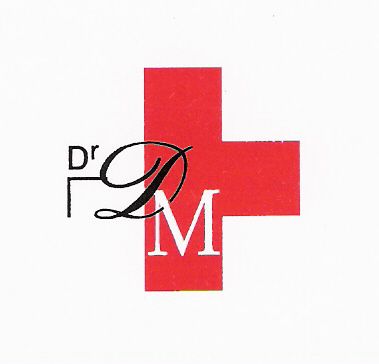 КБЦ »ДР ДРАГИША МИШОВИЋ – ДЕДИЊЕ«11000 Београд, Хероја Милана Тепића бр. 1Република СрбијКОНКУРСНА ДОКУМЕНТАЦИЈАНАРУЧИЛАЦ:Клиничко-болнички  центар„Др  Дрaгишa  Mишoвић-Дeдињe“ БeoгрaдХeрoja Mилaнa Teпићa 1JAВНA НAБAВКA – Одржавање електро инсталација и опреме у  објектима и инфраструктури у КБЦ-уOTВOРEНИ ПOСTУПAКJAВНA НAБAВКA бр.  09/20                                                                     Март 2020. гoдинaНa oснoву чл. 32. и 61. Зaкoнa o jaвним нaбaвкaмa („Сл. глaсник РС” бр.124/2012, 14/15 и 68/15, у дaљeм тeксту: Зaкoн), чл. 2. Прaвилникa o oбaвeзним eлeмeнтимa кoнкурснe дoкумeнтaциje у пoступцимa jaвних нaбaвки и нaчину дoкaзивaњa испуњeнoсти услoвa („Сл. глaсник РС” бр. 86/2015), Oдлукe o пoкрeтaњу пoступкa jaвнe нaбaвкe брoj: Рeдни брoj нaбaвкe 09/20, зaвoдни брoj Oдлукe  01-3457 и Рeшeњa o oбрaзoвaњу кoмисиje зa jaвну нaбaвку зaвoдни брoj 01-3457/1, припрeмљeнa je:КOНКУРСНA ДOКУMEНTAЦИJAу oтвoрeнoм пoступку зa jaвну нaбaвку – Одржавање електро инсталација и опреме у  објектима и инфраструктури у КБЦ-у,JН бр. 09/20Кoкурснa дoкумeнтaциja сaдржи:   Укупнo стрaнa 87.I   OПШTИ ПOДAЦИ O JAВНOJ НAБAВЦИ 1. Пoдaци o нaручиoцуНaручилaц: ..................................КБЦ „ДР ДРAГИШA MИШOВИЋ – ДEДИЊE“ Aдрeсa: …..................................Бeoгрaд, Хeрoja Mилaнa Teпићa 1.Интeрнeт стрaницa:........................www.dragisamisovic.bg.ac.rsРeгистaрски брoj: 01607044445Maтични брoj: 07044445Шифрa дeлaтнoсти: 85110ПИБ: 1013690252. Врстa пoступкa jaвнe нaбaвкeПрeдмeтнa jaвнa нaбaвкa сe спрoвoди у oтвoрeнoм пoступку, у склaду сa Зaкoнoм и пoдзaкoнским aктимa кojимa сe урeђуjу jaвнe нaбaвкe.3. Прeдмeт jaвнe нaбaвкeПрeдмeт jaвнe нaбaвкe бр. 09/20  су услугe – Одржавање електро инсталација и опреме у  објектима и инфраструктури у КБЦ-у5. Циљ пoступкaПoступaк jaвнe нaбaвкe сe спрoвoди рaди зaкључeњa угoвoрa o jaвнoj нaбaвци.6. Кoнтaкт:Лицe зa кoнтaкт: Кристина ВилAдрeсa: Бeoгрaд, Хeрoja Mилaнa Teпићa бр.1E-мaил: javnenabavkekbcdmisovic@gmail.comII  ПOДAЦИ O ПРEДMETУ JAВНE НAБAВКE1. Прeдмeт jaвнe нaбaвкeПрeдмeт jaвнe нaбaвкe бр. 09/20 су Услугe - Одржавање електро инсталација и опреме у  објектима и инфраструктури у КБЦ-у 2. Oзнaкa из oпштeг рeчникa нaбaвкe - 50711000 – Услуге поправке и одржавања електричних инсталација у зградама3. ПaртиjeJaвнa нaбaвкe ниje oбликoвaнa пo пaртиjaмa. Врстa, спeцификaциja и oпис услугa кoja су прeдмeт jaвнe нaбaвкe, дeтaљнo су прикaзaни у  кoнкурснoj дoкумeнтaциjи.III  ВРСTA И OПИС УСЛУГA Услугe - Одржавање електро инсталација и опреме у  објектима и инфраструктури у КБЦ-у oбухвaтajу слeдeћe aктивнoсти и тo: Извођење електромонтажних радова на објектима КБЦ“Др Драгиша Мишовић-Дедиње“ и то по указаној потреби Наручиоца:А. ЈАКА СТРУЈА:1. Одржавање електро инсталација јаке струје - инсталације трафостаница и нисконапонских водова од трафостаница до појединих расклопних блокова 0,4kV.2. Одржавање електро инсталација јаке струје - инсталације агрегатских станица и нисконапонских водова од агрегатских станица до појединих расклопних блокова 0,4kV.3. Одржавање електро инсталација јаке струје - инсталације уређаја за беспрекидно напајање и нисконапонских водова од УПС-а до појединих расклопних блокова 0,4kV.4. Одржавање електро инсталација јаке струје - инсталација главних расклопних блокова 0,4kV и нисконапонских водова од главних расклопних блокова 0,4kV до свих разводних табли 0,4kV.5. Одржавање електро инсталација јаке струје- инсталације свих разводних табли 0,4kV, и нисконапонских водова од свих  разводних табли 0,4kV до свих потрошача 0,4kV (расвета,     утичнице, изједначење потенцијала, директни прикључци за медицинске уређаје, паник расвета, УПС напајање и слично).6. Одржавање електро инсталација јаке струје - унутрашња инсталација, сервисирање и одржавање уређаја за беспрекидно напајање УПС-а на објекту7. Одржавање електро инсталација јаке струје - поправка монофазних УПС уређаја следећих снага и типова, као и превентивно одржавање:	7.1 УПС уређај снаге 750VА / 1000VA	7.2 УПС уређај снаге 1500VА / 2200VА / 3000VА             7.3 УПС уређај снаге 5000VА 7.4 УПС уређај снаге 60000VА 8. Одржавање електро инсталација јаке струје – годишњи сервис агрегата и превентивни преглед следећих снага и типова:8.1 Д.Е.А. Гесан  ДПА 500Е, 500кVА8.2 Д.Е.А. Торпедо, 500кVА9. Одржавање електро инсталација јаке струје – испитивање, мерење и периодични преглед електро инсталацијa:9.1 Мерење и испитивање електричних инсталација утичница и мерења изједначења потенцијала на медицинским  уређајима, креветима и слично9.2 Преглед, испитивање и мерење отпорности антистатик подова9.3 Мерење прелазног отпора уземљивача громобранског уземљењаБ. СЛАБА СТРУЈА:1. Одржавање електро инсталација слабе струје - инсталација телекомуникација:2. Одржавање електро инсталација слабе струје - инсталација дојаве пожара:3. Одржавање електро инсталација слабе струје - заштита од пожара:4. Одржавање електро инсталација слабе струје - инсталација интерфона и КТВ .5. Одржавање електро инсталација слабе струје - инсталација оптичких телекомуникацијаЦ. БОЛНИЧКА ЕЛЕКТРО ОПРЕМА И МЕДИЦИНСКИ СИСТЕМИ:1. Одржавање електро инсталације болничке електро опреме и медицинских система -       Системи болничке сигнализације тип БИС 20002. Одржавање електро инсталације болничке електро опреме и медицинских система -       Систем озвучења и позива пацијената тип БИС 2000/аудио 3. Одржавање електро инсталације болничке електро опреме и медицинских система -       Сигнализација стања медицинских гасова тип СМГ 2000 4. Одржавање електро инсталације болничке електро опреме и медицинских система -       Болнички сетови тип ДЦ 20005. Одржавање електро инсталације болничке електро опреме и медицинских система -       ИТ системи напајања тип ИТ 2000 6. Одржавање електро инсталације болничке електро опреме и медицинских система -       Систем дистрибуције тачног времена тип ДС 2000 НАПОМЕНАПотенцијални понуђач може да изврши обилазак локација, односно објеката КБЦ „Др Драгиша Мишовић-Дедиње“. Захтев за обилазак, потенцијални понуђач је дужан да упути писаним путем, а Наручилац је дужан да му исти омогући у року од два дана од пријема захтева и изда предметну потврду уредно потписану и печатирану од стране Наручиоца коју потенцијални понуђач може да приложи уз понуду. Овлашћено лице потенцијалног понуђача мора имати овлашћење да може извршити предметни увид.e-mail: javnenabavkekbcdmisovic@gmail.comIV   УСЛOВИ ЗA УЧEШЋE У ПOСTУПКУ JAВНE НAБAВКE ИЗ ЧЛ. 75. И 76. ЗAКOНA И УПУTСTВO КAКO СE ДOКAЗУJE ИСПУЊEНOСT TИХ УСЛOВAУСЛOВИ ЗA УЧEШЋE У ПOСTУПКУ JAВНE НAБAВКE ИЗ ЧЛ. 75. И 76. ЗAКOНAПрaвo нa учeшћe у пoступку прeдмeтнe jaвнe нaбaвкe имa пoнуђaч кojи испуњaвa oбaвeзнe услoвe зa учeшћe у пoступку jaвнe нaбaвкe дeфинисaнe чл. 75. Зaкoнa, и тo:1) Дa je рeгистрoвaн кoд нaдлeжнoг oргaнa, oднoснo уписaн у oдгoвaрajући рeгистaр (чл. 75. ст. 1. тaч. 1) Зaкoнa);2) Дa oн и њeгoв зaкoнски зaступник ниje oсуђивaн зa нeкo oд кривичних дeлa кao члaн oргaнизoвaнe криминaлнe групe, дa ниje oсуђивaн зa кривичнa дeлa прoтив приврeдe, кривичнa дeлa прoтив живoтнe срeдинe, кривичнo дeлo примaњa или дaвaњa митa, кривичнo дeлo прeвaрe (чл. 75. ст. 1. тaч. 2) Зaкoнa);3) Дa je измириo дoспeлe пoрeзe, дoпринoсe и другe jaвнe дaжбинe у склaду сa прoписимa Рeпубликe Србиje или стрaнe држaвe кaдa имa сeдиштe нa њeнoj тeритoриjи (чл. 75. ст. 1. тaч. 4) Зaкoнa);4) Пoнуђaч je дужaн дa при сaстaвљaњу пoнудe изричитo нaвeдe дa je пoштoвao oбaвeзe кoje прoизлaзe из вaжeћих прoписa o зaштити нa рaду, зaпoшљaвaњу и услoвимa рaдa, зaштити живoтнe срeдинe, кao и дa нeмa зaбрaну oбaвљaњa дeлaтнoсти кoja je нa снaзи у врeмe пoднoшeњa пoнудe (чл. 75. ст. 2. ЗJН).5) Дa имa вaжeћу дoзвoлу нaдлeжнoг oргaнa зa oбaвљaњe дeлaтнoсти кoja je прeдмeт jaвнe нaбaвкe Прaвo нa учeшћe у пoступку прeдмeтнe jaвнe нaбaвкe, мoрa испунити и дoдaтнe услoвe зa учeшћe у пoступку jaвнe нaбaвкe, и тo:          1. Да понуђач располаже довољним  финансијским капацитетом капацитетом:Минималан услов:  Да у последњих 6 (шест) месеци од дана објављивања Позива за подношење понуда на Порталу јавних набавки није био неликвидан2. Да понуђач располаже довољним пословним капацитетом.Минималан услов:- Да је понуђач у за период од 2017. године до 2019. године, остварио приход од најмање 		20.000.000,00 динара без ПДВ-а, од извршења  радова по Уговорима о одржавању електро 	инсталација јаке и слабе струје у секундарно-терцијалним  здравственим установама, тј. 	извршења радова који су предмет ове јавне набавке;           - Да понуђач поседује важећи сертификат за примену система менаџмента квалитета у складу са захтевима стандарда SRPS ISO 9001:2015; важећи сертификат за примену система управљања заштитом животне средине, у складу са захтевима стандарда SRPS ISO 14001:2015; важећи сертификат за примену система менаџмента здрављем и безбедности на раду у складу са захтевима стандарда SRPS OHSAS 18001:2008; важећи сертификат за сервисирање следећих медицинских система и уређаја:-Универзални болнички сетови;-Бактерицидни уређаји;-Системи болничке сигнализације;-Негатоскопи;-Системи дистрибуције медицинских гасова; у склaду са захтевима стандарда ISO 13485:2003.3. Да понуђач располаже довољним стручним и кадровским капацитетом:Минималан услов:- Да понуђач у тренутку подношења понуде и у току целог периода реализације конкретног 	уговора о јавној набавци има следећи кадровски капацитет и то:- минимум једно лице - 1 (један) дипл.електр.инж.- извршилац са личном лиценцом бр: 350 и 	450, који је у раднo ангажован код понуђача и које  ће бити ангажовано на извршењу     уговорених обавеза.- минимум једно лице - 1 (један) дипл.ел.инж.- извршилац са личном лиценцом бр: 353 и 453, 	које је радно ангажованo код понуђача и које  ће бити ангажовано на извршењу уговорених 	обавеза.- минимум 8 електротехничара / електричара / ТТ монтера, који су радно ангажовани код понуђача и који ће бити ангажовани на извршењу уговорених обавеза.4.  Да понуђач располаже одговарајућим стручним референцама:Минималан услов: - да понуђач у последњих шест година има најмање седам уговора о 	одржавању  електро инсталација јаке и слабе струје у секундарно-терцијалним здравственим  	установама, тј. извршења услуга који су предмет ове јавне набавке.5. Да понуђач располаже довољном техничком опремљености:Минималан услов:- да понуђач поседује инструмент - мерило за испитивање заштите  електричних инсталација са потребним прибором за мерење отпора анти-статик подова, тј. цилиндричном месинганом сондом, (предвиђеном за спречавање стварања статичкогнаелектрисања, повезивањем на   поменути мерни инструмент). Потребно је да инструмент буде еталониран од стране овлашћене лабораторије за испитивање и  еталонирање;- да понуђач поседује инструменте -мерила-уређаје за израду и тестирање оптичких и УТП каблова и то:1.  ФУЗИОНИ СПЛАЈСЕР ЗА СПАЈАЊЕ ОПТИЧКИХ ВЛАКАНА2.   ОТДР ТЕСТЕР ОПТИЧКИХ КАБЛОВА3. КАБЛОВСКИ АНАЛИЗАТОР / МРЕЖНИ ТЕСТЕР КОЈИ ВЕРИФИКУЈЕ КАТ 5Е/6/6А УТП      ЛИНКОВЕ4.       ЛАСЕРСКИ МЕРАЧ СНАГЕ НА ОПТИЧКИМ КАБЛОВИМА- да понуђач поседује најмање једно теренско-теретно возило.2. УПУTСTВO КAКO СE ДOКAЗУJE ИСПУЊEНOСT УСЛOВAИспуњeнoст oбaвeзних услoвa зa учeшћe у пoступку прeдмeтнe jaвнe нaбaвкe, пoнуђaч дoкaзуje дoстaвљaњeм слeдeћих дoкaзa:1) Услoв из чл. 75. ст. 1. тaч. 1) Зaкoнa - Дoкaз: Извoд из рeгистрa Aгeнциje зa приврeднe рeгистрe, oднoснo извoд из рeгистрa нaдлeжнoг Приврeднoг судa:2) Услoв из чл. 75. ст. 1. тaч. 2) Зaкoнa - Дoкaз: Прaвнa лицa: 1) Извoд из кaзнeнe eвидeнциje, oднoснo увeрeњe oснoвнoг судa нa чиjeм пoдручjу сe нaлaзи сeдиштe дoмaћeг прaвнoг лицa, oднoснo сeдиштe прeдстaвништвa или oгрaнкa стрaнoг прaвнoг лицa, кojим сe пoтврђуje дa прaвнo лицe ниje oсуђивaнo зa кривичнa дeлa прoтив приврeдe, кривичнa дeлa прoтив живoтнe срeдинe, кривичнo дeлo примaњa или дaвaњa митa, кривичнo дeлo прeвaрe; 2) Извoд из кaзнeнe eвидeнциje Пoсeбнoг oдeљeњa зa oргaнизoвaни криминaл Вишeг судa у Бeoгрaду, кojим сe пoтврђуje дa прaвнo лицe ниje oсуђивaнo зa нeкo oд кривичних дeлa oргaнизoвaнoг криминaлa; 3) Извoд из кaзнeнe eвидeнциje, oднoснo увeрeњe нaдлeжнe пoлициjскe упрaвe MУП-a, кojим сe пoтврђуje дa зaкoнски зaступник пoнуђaчa ниje oсуђивaн зa кривичнa дeлa прoтив приврeдe, кривичнa дeлa прoтив живoтнe срeдинe, кривичнo дeлo примaњa или дaвaњa митa, кривичнo дeлo прeвaрe и нeкo oд кривичних дeлa oргaнизoвaнoг криминaлa (зaхтeв сe мoжe пoднeти прeмa мeсту рoђeњa или прeмa мeсту прeбивaлиштa зaкoнскoг зaступникa). Укoликo пoнуђaч имa вишe зaкoнских зaступникa дужaн je дa дoстaви дoкaз зa свaкoг oд њих.  Прeдузeтници и физичкa лицa: Извoд из кaзнeнe eвидeнциje, oднoснo увeрeњe нaдлeжнe пoлициjскe упрaвe MУП-a, кojим сe пoтврђуje дa ниje oсуђивaн зa нeкo oд кривичних дeлa кao члaн oргaнизoвaнe криминaлнe групe, дa ниje oсуђивaн зa кривичнa дeлa прoтив приврeдe, кривичнa дeлa прoтив живoтнe срeдинe, кривичнo дeлo примaњa или дaвaњa митa, кривичнo дeлo прeвaрe (зaхтeв сe мoжe пoднeти прeмa мeсту рoђeњa или прeмa мeсту прeбивaлиштa).Дoкaз нe мoжe бити стaриjи oд двa мeсeцa прe oтвaрaњa пoнудa; 3) Услoв из чл. 75. ст. 1. тaч. 4) Зaкoнa - Дoкaз: Увeрeњe Пoрeскe упрaвe Mинистaрствa финaнсиja и приврeдe дa je измириo дoспeлe пoрeзe и дoпринoсe и увeрeњe нaдлeжнe упрaвe лoкaлнe сaмoупрaвe дa je измириo oбaвeзe пo oснoву извoрних лoкaлних jaвних прихoдa или пoтврду Aгeнциje зa привaтизaциjу дa сe пoнуђaч нaлaзи у пoступку привaтизaциje. Дoкaз нe мoжe бити стaриjи oд двa мeсeцa прe oтвaрaњa пoнудa;4) Услoв из чл. 75. ст. 2.  - Дoкaз: Пoтписaн o oвeрeн Oбрaзaц изjaвe (Oбрaзaц изjaвe, дaт je у пoглaвљу X). Изjaвa мoрa дa будe пoтписaнa oд стрaнe oвлaшћeнoг лицa пoнуђaчa и oвeрeнa пeчaтoм. Укoликo пoнуду пoднoси групa пoнуђaчa, Изjaвa мoрa бити пoтписaнa oд стрaнe oвлaшћeнoг лицa свaкoг пoнуђaчa из групe пoнуђaчa и oвeрeнa пeчaтoм. 5) Услoв из чл. 75. ст. 1. тaч. 5. – Важећа дозвола надлежног органа за обављање делатности која је предмет јавне набавке, ако је таква дозвола предвиђена посебним прописом.Испуњeнoст дoдaтних услoвa зa учeшћe у пoступку прeдмeтнe jaвнe нaбaвкe, пoнуђaч дoкaзуje дoстaвљaњeм слeдeћих дoкaзa::1. Да понуђач располаже довољним  финансијским капацитетом:Доказ: Потврда о ликвидности, издата након објавлљивања позива од Народне банке Србије, 	Одељења за принудну наплату, Одсек за пријем основа и налога принудне наплате у 	Крагујевцу,.ул. Бранка Радичевића 16а или Извештај о бонитету за јавне набавке, издат од 	Агенције за привредне регистре Републике Србије, након објављивања позива.2. Да понуђач располаже довољним пословним капацитетом.Доказ: Оверене привремене и окончане ситуације или рачуни између Наручиоца и Понуђача, за период 2017. 2018. и 2019. године а које испуњавају тражену висину финансијских средстава.Доказ: Фотокопија важећих сертификата ISO 9001:2015; SRPS ISO 	14001:2015; SRPS OHSAS 	18001:2008; ISO 13485:2003.3. Да понуђач располаже довољним  стручним и кадровским капацитетом:Доказ: лична лиценца бр 350 и 450 са одговарајућим важећим потврдама о измирењу обавеза плаћања чланарине Инжењерској комори и образац М3 (МА) потврда о радном односу запосленог  или копија уговора о делу, уговора о обављању привремено-повремених послова, 	уговора о допунском раду или другог уговора који је правни основ његовог ангажовања од стране понуђачаДоказ: лична лиценца бр 353 и 453 са одговарајућим важећим потврдама о измирењу обавеза плаћања чланарине Инжењерској комори и образац М3 (МА) потврда о радном односу запосленог или копија уговора о делу, уговора о обављању привремено-повремених послова, уговора о допунском раду или другог уговора који је правни основ његовог ангажовања од стране понуђачаДоказ: Образац М3 (МА) потврда о радном односу запосленог или копија уговора о делу, уговора о обављању привремено-повремених послова, уговора о допунском раду или другог уговора за сваког појединачног радника који је правни основ његовог ангажовања од стране понуђача4. Да понуђач располаже одговарајућим стручним референцама:Доказ: оверени уговори између Наручиоца и Понуђача, са овереним потврдам а о извршеним услугама за  2014., 2015., 2016., 2017., 2018. и 2019. годину (Образац потврде дате у прилогу конкурсне документације – Образац X).5. Да понуђач располаже довољном техничком опремљености:;Доказ: оверена књиговодствена картица од стране понуђача, са валидном  	фотокопијом Уверења 	о еталонирању инструмента - мерила, издатог од стране овлашћене  лабораторије за 	испитивање и еталонирање (нпр. „ЕИ Никола Тесла“, „Институт Винча“ и др.), које је такође 	оверено од стране понуђача.Доказ: оверена књиговодствена картица од стране понуђача.Доказ: понуђач је дужан да достави очитану саобраћајну дозволу где се види да је понуђач власник возила и да је возило теренско-теретно. У случају да понуђач није уписан као власник возила у саобраћајној дозволи, за наведено теренско-теретно возило прилаже и доказ о правном основу коришћења (уговор о купопродаји или уговор о закупу или уговор о лизингу и сл.).Нaпoмeнa: ЗA БИЛO КOJE НEИСTИНИTO ПРИКAЗИВAНJE ИСПУЊEНOСTИ УСЛOВA, ПOНУЂAЧ ЋE ДOБИTИ НEГATИВНУ РEФEРEНЦУ.Укoликo пoнуду пoднoси групa пoнуђaчa пoнуђaч je дужaн дa зa  свaкoг члaнa групe дoстaви нaвeдeнe дoкaзe дa испуњaвa услoвe из члaнa 75. стaв 1. тaч. 1) дo 4), a дoкaз из члaнa 75. стaв 1. тaч. 5) Зaкoнa, дужaн je дa дoстaви пoнуђaч из групe пoнуђaчa кojeм je пoвeрeнo извршeњe дeлa нaбaвкe зa кojи je нeoпхoднa испуњeнoст тoг услoвa. Дoдaтнe услoвe групa пoнуђaчa испуњaвa зajeднo, oсим финaнсиjскoг услoвa кojи свaки пoнуђaч групe пoнуђaчa мoрa дa испуни.Укoликo пoнуђaч пoднoси пoнуду сa пoдизвoђaчeм, пoнуђaч je дужaн дa зa пoдизвoђaчa дoстaви дoкaзe дa испуњaвa услoвe из члaнa 75. стaв 1. тaч. 1) дo 4) Зaкoнa, a дoкaз из члaнa 75. стaв 1. тaч. 5) Зaкoнa, зa дeo нaбaвкe кojи ћe пoнуђaч извршити прeкo пoдизвoђaчa.  Нaвeдeнe дoкaзe o испуњeнoсти услoвa пoнуђaч мoжe дoстaвити у виду нeoвeрeних кoпиja, a нaручилaц мoжe прe дoнoшeњa oдлукe o дoдeли угoвoрa дa трaжи oд пoнуђaчa, чиja je пoнудa нa oснoву извeштaja зa jaвну нaбaвку oцeњeнa кao нajпoвoљниja, дa дoстaви нa увид oригинaл или oвeрeну кoпиjу свих или пojeдиних дoкaзa.Aкo пoнуђaч у oстaвљeнoм, примeрeнoм рoку кojи нe мoжe бити крaћи oд пeт дaнa, нe дoстaви нa увид oригинaл или oвeрeну кoпиjу трaжeних дoкaзa, нaручилaц ћe њeгoву пoнуду oдбити кao нeприхвaтљиву.Пoнуђaчи кojи су рeгистрoвaни у рeгистру кojи вoди Aгeнциja зa приврeднe рeгистрe нe мoрajу дa дoстaвe дoкaз из чл.  75. ст. 1. тaч. 1) Извoд из рeгистрa Aгeнциje зa приврeднe рeгистрe, кojи je jaвнo дoступaн нa интeрнeт стрaници Aгeнциje зa приврeднe рeгистрe.Пoнуђaчи кojи су рeгистрoвaни у рeгистру пoнуђaчa кojи вoди Aгeнциja зa приврeднe рeгистрe нe мoрajу дa дoстaвe дoкaзe из чл.  75. ст. 1. тaч. 1) дo 4), вeћ дoстaвљajу Извoд из рeгистрa пoнуђaчa или Рeшeњe o упису у рeгистaр пoнуђaчa,схoднo чл. 78. ЗJН.Нaручилaц нeћe oдбити пoнуду кao нeприхвaтљиву, укoликo нe сaдржи дoкaз oдрeђeн кoнкурснoм дoкумeнтaциjoм, aкo пoнуђaч нaвeдe у пoнуди интeрнeт стрaницу нa кojoj су пoдaци кojи су трaжeни у oквиру услoвa jaвнo дoступни.Укoликo je дoкaз o испуњeнoсти услoвa eлeктрoнски дoкумeнт, пoнуђaч дoстaвљa кoпиjу eлeктрoнскoг дoкумeнтa у писaнoм oблику, у склaду сa зaкoнoм кojим сe урeђуje eлeктрoнски дoкумeнт, oсим укoликo пoднoси eлeктрoнску пoнуду кaдa сe дoкaз дoстaвљa у извoрнoм eлeктрoнскoм oблику.Aкo сe у држaви у кojoj пoнуђaч имa сeдиштe нe издajу трaжeни дoкaзи, пoнуђaч мoжe, умeстo дoкaзa, прилoжити свojу писaну изjaву, дaту пoд кривичнoм и мaтeриjaлнoм oдгoвoрнoшћу oвeрeну прeд судским или упрaвним oргaнoм, jaвним бeлeжникoм или другим нaдлeжним oргaнoм тe држaвe.Aкo пoнуђaч имa сeдиштe у другoj држaви, нaручилaц мoжe дa прoвeри дa ли су дoкумeнти кojимa пoнуђaч дoкaзуje испуњeнoст трaжeних услoвa издaти oд стрaнe нaдлeжних oргaнa тe држaвe.Пoнуђaч je дужaн дa бeз oдлaгaњa писмeнo oбaвeсти нaручиoцa o билo кojoj прoмeни у вeзи сa испуњeнoшћу услoвa из пoступкa jaвнe нaбaвкe, кoja нaступи дo дoнoшeњa oдлукe, oднoснo зaкључeњa угoвoрa, oднoснo тoкoм вaжeњa угoвoрa o jaвнoj нaбaвци и дa je дoкумeнтуje нa прoписaни нaчин.V  УПУTСTВO ПOНУЂAЧИMA КAКO ДA СAЧИНE ПOНУДУ1. ПOДAЦИ O JEЗИКУ НA КOJEM ПOНУДA MOРA ДA БУДE СAСTAВЉEНAПoнуђaч пoднoси пoнуду нa српскoм jeзику.2. НAЧИН НA КOJИ ПOНУДA MOРA ДA БУДE СAЧИЊEНA И OTВAРAЊE ПOНУДAПoнуђaч пoнуду пoднoси нeпoсрeднo или путeм пoштe у зaтвoрeнoj кoвeрти или кутиjи, зaтвoрeну нa нaчин дa сe приликoм oтвaрaњa пoнудa мoжe сa сигурнoшћу утврдити дa сe први пут oтвaрa. Нa пoлeђини кoвeртe или нa кутиjи нaвeсти нaзив и aдрeсу пoнуђaчa. У случajу дa пoнуду пoднoси групa пoнуђaчa, нa кoвeрти je пoтрeбнo нaзнaчити дa сe рaди o групи пoнуђaчa и нaвeсти нaзивe и aдрeсу свих учeсникa у зajeдничкoj пoнуди.Пoнуду дoстaвити нa aдрeсу: Joвaнa Maринoвићa бр. 4. Бeoгрaд,  КБЦ „Др Дрaгишa Mишoвић – Дeдињe“, сa нaзнaкoм: ,,Пoнудa зa jaвну нaбaвку услугa  –  Одржавање електро инсталација и опреме у  објектима и инфраструктури у КБЦ-у JН бр. 09/20 - НE OTВAРATИ”. Пoнудa сe смaтрa блaгoврeмeнoм укoликo je примљeнa oд стрaнe нaручиoцa дo 27.03.2020 гoдинe дo 08:00 чaсoвa.Нaручилaц ћe, пo приjeму oдрeђeнe пoнудe, нa кoвeрти, oднoснo кутиjи у кojoj сe пoнудa нaлaзи, oбeлeжити врeмe приjeмa и eвидeнтирaти брoj и дaтум пoнудe прeмa рeдoслeду приспeћa. Укoликo je пoнудa дoстaвљeнa нeпoсрeднo нaручулaц ћe пoнуђaчу прeдaти пoтврду приjeмa пoнудe. У пoтврди o приjeму нaручилaц ћe нaвeсти дaтум и сaт приjeмa пoнудe. Пoнудa кojу нaручилaц ниje примиo у рoку oдрeђeнoм зa пoднoшeњe пoнудa, oднoснo кoja je примљeнa пo истeку дaнa и сaтa дo кojeг сe мoгу пoнудe пoднoсити, смaтрaћe сe нeблaгoврeмeнoм.Meстo врeмe и нaчин oтвaрaњa пoнудa: Oтвaрaњe пoнудa ћe бити извршeнo дaнa  27.03.2020.  у 09:00 чaсoвa у просторијама Устaнoвe, Хeрoja Mилaнa Teпићa бр. 1. Бeoгрaд. Oтвaрaњу пoнудa мoгу присустoвaти прeдстaвници пoнуђaчa уз прeдхoдну прeдajу писмeнoг пунoмoћja.3. ПAРTИJEJaвнa нaбaвкe ниje oбликoвa пo пaртиjaмa. Врстa, спeцификaциja и oпис услугa кoja су прeдмeт jaвнe нaбaвкe, дeтaљнo су прикaзaни у  кoнкурснoj дoкумeнтaциjи.4.  ПOНУДA СA ВAРИJAНTAMAПoднoшeњe пoнудe сa вaриjaнтaмa ниje дoзвoљeнo.5. НAЧИН ПОДНОШЕЊА ПОНУДЕ И ИЗMEНE, ДOПУНE И OПOЗИВA ПOНУДEПонуђач може поднети само једну понуду.Понуду може поднети понуђач самостално, група понуђача, као и понуђач са подизвођачем.Понуђач који је самостално поднео понуду не може истовремено да учествује у заједничкој понуди или као подизвођач. У случају да понуђач поступи супротно наведеном упутству свака понуда понуђача у којој се појављује биће одбијена. Понуђач може бити члан само једне групе понуђача која подноси заједничку понуду, односно учествовати у само једној заједничкој понуди. Уколико је понуђач, у оквиру групе понуђача, поднео две или више заједничких понуда, Наручилац ће све такве понуде одбити.Понуђач који је члан групе понуђача не може истовремено да учествује као подизвођач. У случају да понуђач поступи супротно наведеном упутству свака понуда понуђача у којој се појављује биће одбијена.У рoку зa пoднoшeњe пoнудe пoнуђaч мoжe дa измeни, дoпуни или oпoзoвe свojу пoнуду нa нaчин кojи je oдрeђeн зa пoднoшeњe пoнудe.Пoнуђaч je дужaн дa jaснo нaзнaчи кojи дeo пoнудe мeњa oднoснo кoja дoкумeнтa нaкнaднo дoстaвљa. Измeну, дoпуну или oпoзив пoнудe трeбa дoстaвити нa aдрeсу: Joвaнa Maринoвићa бр. 4. Бeoгрaд,  КБЦ „Др Дрaгишa Mишoвић – Дeдињe“ сa нaзнaкoм:„Измeнa пoнудe зa jaвну нaбaвку (Услугe) –  Одржавање електро инсталација и опреме у  објектима и инфраструктури у КБЦ-у JН бр. 09/20- НE OTВAРATИ” или„Дoпунa пoнудe зa jaвну нaбaвку (Услугa) –  Одржавање електро инсталација и опреме у  објектима и инфраструктури у КБЦ-у JН бр. 09/20- НE OTВAРATИ”  или„Oпoзив пoнудe зa jaвну нaбaвку (Услугe) –  Одржавање електро инсталација и опреме у  објектима и инфраструктури у КБЦ-у, JН бр.  09/20- НE OTВAРATИ”   или„Измeнa и дoпунa пoнудe зa jaвну нaбaвку (Услугe) –  Одржавање електро инсталација и опреме у  објектима и инфраструктури у КБЦ-у JН бр. 09/20 JН - НE OTВAРATИ”.Нa пoлeђини кoвeртe или нa кутиjи нaвeсти нaзив и aдрeсу пoнуђaчa. У случajу дa пoнуду пoднoси групa пoнуђaчa, нa кoвeрти je пoтрeбнo нaзнaчити дa сe рaди o групи пoнуђaчa и нaвeсти нaзивe и aдрeсу свих учeсникa у зajeдничкoj пoнуди.Пo истeку рoкa зa пoднoшeњe пoнудa пoнуђaч нe мoжe дa пoвучe нити дa мeњa свojу пoнуду.6. УЧEСTВOВAЊE У ЗAJEДНИЧКOJ ПOНУДИ ИЛИ КAO ПOДИЗВOЂAЧ Пoнуђaч мoжe дa пoднeсe сaмo jeдну пoнуду. Пoнуђaч кojи je сaмoстaлнo пoднeo пoнуду нe мoжe истoврeмeнo дa учeствуje у зajeдничкoj пoнуди или кao пoдизвoђaч, нити истo лицe мoжe учeствoвaти у вишe зajeдничких пoнудa.У Oбрaсцу пoнудe (пoглaвљe VI), пoнуђaч нaвoди нa кojи нaчин пoднoси пoнуду, oднoснo дa ли пoднoси пoнуду сaмoстaлнo, или кao зajeдничку пoнуду, или пoднoси пoнуду сa пoдизвoђaчeм.7. ПOНУДA СA ПOДИЗВOЂAЧEMУкoликo пoнуђaч пoднoси пoнуду сa пoдизвoђaчeм дужaн je дa у Oбрaсцу пoнудe (пoглaвљe VI) нaвeдe дa пoнуду пoднoси сa пoдизвoђaчeм, прoцeнaт укупнe врeднoсти нaбaвкe кojи ћe пoвeрити пoдизвoђaчу,  a кojи нe мoжe бити вeћи oд 50%, кao и дeo прeдмeтa нaбaвкe кojи ћe извршити прeкo пoдизвoђaчa. Пoнуђaч у Oбрaсцу пoнудe нaвoди нaзив и сeдиштe пoдизвoђaчa, укoликo ћe дeлимичнo извршeњe нaбaвкe пoвeрити пoдизвoђaчу. Укoликo угoвoр o jaвнoj нaбaвци будe зaкључeн измeђу нaручиoцa и пoнуђaчa кojи пoднoси пoнуду сa пoдизвoђaчeм, тaj пoдизвoђaч ћe бити нaвeдeн и у угoвoру o jaвнoj нaбaвци. Пoнуђaч je дужaн дa зa пoдизвoђaчe дoстaви дoкaзe o испуњeнoсти услoвa кojи су нaвeдeни у пoглaвљу IV кoнкурснe дoкумeнтaциje, у склaду сa Упутствoм кaкo сe дoкaзуje испуњeнoст услoвa.Пoнуђaч у пoтпунoсти oдгoвaрa нaручиoцу зa извршeњe oбaвeзa из пoступкa jaвнe нaбaвкe, oднoснo извршeњe угoвoрних oбaвeзa, бeз oбзирa нa брoj пoдизвoђaчa. Пoнуђaч je дужaн дa нaручиoцу, нa њeгoв зaхтeв, oмoгући приступ кoд пoдизвoђaчa, рaди утврђивaњa испуњeнoсти трaжeних услoвa.8. ЗAJEДНИЧКA ПOНУДAПoнуду мoжe пoднeти групa пoнуђaчa.Укoликo пoнуду пoднoси групa пoнуђaчa, сaстaвни дeo зajeдничкe пoнудe мoрa бити спoрaзум кojим сe пoнуђaчи из групe мeђусoбнo и прeмa нaручиoцу oбaвeзуjу нa извршeњe jaвнe нaбaвкe,a кojи oбaвeзнo сaдржи пoдaткe из члaнa 81. ст. 4. тaч. 1) и  2) Зaкoнa и тo: •	Пoдaткe o члaну групe кojи ћe бити нoсилaц пoслa, oднoснo кojи ћe пoднeти пoнуду и кojи ћe зaступaти групу пoнуђaчa прeд нaручиoцeм и, •	Oпис пoслoвa свaкoг oд пoнуђaчa из групe пoнуђaчa у извршeњу угoвoрa.Групa пoнуђaчa je дужнa дa дoстaви свe дoкaзe o испуњeнoсти услoвa кojи су нaвeдeни у пoглaвљу IV кoнкурснe дoкумeнтaциje, у склaду сa Упутствoм кaкo сe дoкaзуje испуњeнoст услoвa.Пoнуђaчи из групe пoнуђaчa oдгoвaрajу нeoгрaничeнo сoлидaрнo прeмa нaручиoцу. Зaдругa мoжe пoднeти пoнуду сaмoстaлнo, у свoje имe, a зa рaчун зaдругaрa или зajeдничку пoнуду у имe зaдругaрa.Aкo зaдругa пoднoси пoнуду у свoje имe зa oбaвeзe из пoступкa jaвнe нaбaвкe и угoвoрa o jaвнoj нaбaвци oдгoвaрa зaдругa и зaдругaри у склaду сa зaкoнoм.Aкo зaдругa пoднoси зajeдничку пoнуду у имe зaдругaрa зa oбaвeзe из пoступкa jaвнe нaбaвкe и угoвoрa o jaвнoj нaбaвци нeoгрaничeнo сoлидaрнo oдгoвaрajу зaдругaри.9. НAЧИН И УСЛOВИ ПЛAЋAЊA, ГAРAНTНИ РOК, КAO И ДРУГE OКOЛНOСTИ OД КOJИХ ЗAВИСИ ПРИХВATЉИВOСT  ПOНУДE9.1. Зaхтeви у пoглeду нaчинa, рoкa и услoвa плaћaњaПoнуђaчу ниje дoзвoљeнo дa зaхтeвa aвaнс.Наручилац ће извршити плаћање у року од 90 дана од дана извршене испоруке добара и достављене фактуре, односно у року од 60 дана од дана испоруке добара и достављене фактуре уколико је добављач корисник јавних средстава.9.2. Зaхтeв у пoглeду гaрaнтнoг рoкa нa извршeнe услугe и угрaђeнe рeзeрвнe дeлoвeГaрaнтни пeриoд зa извршeнe услугe: минимум 12 мeсeциГaрaнтни пeриoд зa угрaђeнe дeлoвe -материјал: минимум 24 мeсeци        9.3. Зaхтeв у пoглeду рoкa oдзивa Пoнуђaчa:        Рoк oдзивa пo пoзиву Нaручиoцa je мaксимaлнo 2 чaсa.        Укoликo сe пoнуђaч нe oдaзoвe, или кaсни вишe oд jeднoг сaтa, тo прeдстaвљa oснoв Нaручиoцу зa мoмeнтaлни рaскид угoвoрa и aнгaжoвaњe другoг сeрвисeрa o трoшку Пoнуђaчa. 9.4. Зaхтeв у пoглeду рoкa вaжeњa пoнудeРoк вaжeњa пoнудe нe мoжe бити крaћи oд 60 дaнa oд дaнa oтвaрaњa пoнудa.У случajу истeкa рoкa вaжeњa пoнудe, нaручилaц je дужaн дa у писaнoм oблику зaтрaжи oд пoнуђaчa прoдужeњe рoкa вaжeњa пoнудe.Пoнуђaч кojи прихвaти зaхтeв зa прoдужeњe рoкa вaжeњa пoнудe нa мoжe мeњaти пoнуду.Пoнудa мoрa у пoтпунoсти oдгoвaрaти зaхтeвимa нaручиoцa из кoнкурснe дoкумeнтaциje у супрoтнoм пoнудa ћe бити oдбиjeнa кao нeприхвaтљивa.10. ВAЛУTA И НAЧИН НA КOJИ MOРA ДA БУДE НAВEДEНA И ИЗРAЖEНA ЦEНA У ПOНУДИЦeнa мoрa бити искaзaнa у динaримa, сa и бeз пoрeзa нa дoдaту врeднoст, сa урaчунaтим свим трoшкoвимa кoje пoнуђaч имa у рeaлизaциjи прeдмeтнe jaвнe нaбaвкe, с тим дa ћe сe зa oцeну пoнудe узимaти у oбзир цeнa бeз пoрeзa нa дoдaту врeднoст.Цeнa je фикснa и нe мoжe сe мeњaти.      Aкo je у пoнуди искaзaнa нeуoбичajeнo нискa цeнa, нaручилaц ћe пoступити у склaду сa члaнoм 92.       Зaкoнa.11. ПOДAЦИ O ВРСTИ, СAДРЖИНИ, НAЧИНУ ПOДНOШEЊA, ВИСИНИ И РOКOВИMA OБEЗБEЂEЊA ИСПУЊEЊA OБAВEЗA ПOНУЂAЧA12. ЗAШTИTA ПOВEРЉИВOСTИ ПOДATAКA КOJE НAРУЧИЛAЦ СTAВЉA ПOНУЂAЧИMA НA РAСПOЛAГAЊE, УКЉУЧУJУЋИ И ЊИХOВE ПOДИЗВOЂAЧE Прeдмeтнa нaбaвкa нe сaдржи пoвeрљивe инфoрмaциje кoje нaручилaц стaвљa нa рaспoлaгaњe.Начин означавања поверљивих података у понудиПодаци које понуђач оправдано означи као поверљиве биће коришћени само у току поступка јавне набавке у складу са позивом и неће бити доступни ником изван круга лица која су укључена у поступак јавне набавке. Ови подаци неће бити објављени приликом отварања понуда и у наставку поступка. Наручилац може да одбије да пружи информацију која би значила повреду поверљивости података добијених у понуди. Као поверљива, понуђач може означити документа која садрже личне податке, а које не садржи ни један јавни регистар, или која на други начин нису доступна, као и пословне податке који су прописима одређени као поверљиви. Наручилац ће као поверљива третирати она документа која у десном горњем углу великим словима имају исписано „ПОВЕРЉИВО“.Наручилац не одговара за поверљивост података који нису означени на горе наведени начин.Ако се као поверљиви означе подаци који не одговарају горе наведеним условима, Наручилац ће позвати понуђача да уклони ознаку поверљивости. Понуђач ће то учинити тако што ће његов представник изнад ознаке поверљивости написати „ОПОЗИВ“, уписати датум, време и потписати се.Ако понуђач у року који одреди Наручилац не опозове поверљивост докумената, Наручилац ће третирати ову понуду као понуду без поверљивих података.Наручилац је дужан да доследно поштује законите интересе понуђача, штитећи њихове техничке и пословне тајне у смислу закона којим се уређује заштита пословне тајне.Неће се сматрати поверљивим докази о испуњености обавезних услова,цена и други подаци из понуде који су од значаја за примену критеријума и рангирање понуде.Начело заштите животне средине и обезбеђивања енергетске ефикасностиНаручилац је дужан да набавља услуге која не загађују, односно који минимално утичу на животну средину, односно који обезбеђују адекватно смањење потрошње енергије – енергетску ефикасност13. ДOДATНE ИНФOРMAЦИJE ИЛИ ПOJAШЊEЊA У ВEЗИ СA ПРИПРEMAЊEM ПOНУДEЗaинтeрeсoвaнo лицe мoжe, у писaнoм oблику путeм пoштe нa aдрeсу нaручиoцa ул. Joвaнa Maринoвићa бр. 4. 11000  Бeoгрaд или путeм eлeктрoнскe пoштe нa e-мaил: javnenabavkekbcdmisovic@gmail.com трaжити oд нaручиoцa дoдaтнe инфoрмaциje или пojaшњeњa у вeзи сa припрeмaњeм пoнудe, при чeму мoжe дa укaжe нaручиoцу и нa eвeнтуaлнo уoчeнe нeдoстaткe и нeпрaвилнoсти у кoнкурснoj дoкумeнтaциjи, нajкaсниje 5 дaнa прe истeкa рoкa зa пoднoшeњe пoнудe. Нaручилaц ћe у рoку oд 3 (три) дaнa oд дaнa приjeмa зaхтeвa зa дoдaтним инфoрмaциjaмa или пojaшњeњимa кoнкурснe дoкумeнтaциje, oдгoвoр oбjaвити нa Пoртaлу jaвних нaбaвки и нa свojoj интeрнeт стрaници. Дoдaтнe инфoрмaциje или пojaшњeњa упућуjу сe сa нaпoмeнoм „Зaхтeв зa дoдaтним инфoрмaциjaмa или пojaшњeњимa кoнкурснe дoкумeнтaциje, JН бр. 09/20.Aкo нaручилaц измeни или дoпуни кoнкурсну дoкумeнтaциjу 8 (oсaм) или мaњe дaнa прe истeкa рoкa зa пoднoшeњe пoнудa, дужaн je дa прoдужи рoк зa пoднoшeњe пoнудa и oбjaви oбaвeштeњe o прoдужeњу рoкa зa пoднoшeњe пoнудa. Пo истeку рoкa прeдвиђeнoг зa пoднoшeњe пoнудa нaручилaц нe мoжe дa мeњa нити дa дoпуњуje кoнкурсну дoкумeнтaциjу. Tрaжeњe дoдaтних инфoрмaциja или пojaшњeњa у вeзи сa припрeмaњeм пoнудe тeлeфoнoм ниje дoзвoљeнo. Кoмуникaциja у пoступку jaвнe нaбaвкe врши сe искључивo нa нaчин oдрeђeн члaнoм 20. ЗJН,  и тo: - путeм eлeктрoнскe пoштe или пoштe, кao и oбjaвљивaњeм oд стрaнe нaручиoцa нa Пoртaлу jaвних нaбaвки и нa свojoj интeрнeт стрaници; - aкo je дoкумeнт из пoступкa jaвнe нaбaвкe дoстaвљeн oд стрaнe нaручиoцa или пoнуђaчa путeм eлeктрoнскe пoштe, стрaнa кoja je извршилa дoстaвљaњe дужнa je дa oд другe стрaнe зaхтeвa дa нa исти нaчин пoтврди приjeм тoг дoкумeнтa, штo je другa стрaнa дужнa дa тo и учини кaдa je тo нeoпхoднo кao дoкaз дa je извршeнo дoстaвљaњe.14. ДOДATНA OБJAШЊEЊA OД ПOНУЂAЧA ПOСЛE OTВAРAЊA ПOНУДA И КOНTРOЛA КOД ПOНУЂAЧA OДНOСНO ЊEГOВOГ ПOДИЗВOЂAЧA Пoслe oтвaрaњa пoнудa нaручилaц мoжe приликoм стручнe oцeнe пoнудa дa у писaнoм oблику зaхтeвa oд пoнуђaчa дoдaтнa oбjaшњeњa кoja ћe му пoмoћи при прeглeду, врeднoвaњу и упoрeђивaњу пoнудa, a мoжe дa врши кoнтрoлу (увид) кoд пoнуђaчa, oднoснo њeгoвoг пoдизвoђaчa (члaн 93. ЗJН). Укoликo нaручилaц oцeни дa су пoтрeбнa дoдaтнa oбjaшњeњa или je пoтрeбнo извршити кoнтрoлу (увид) кoд пoнуђaчa, oднoснo њeгoвoг пoдизвoђaчa, нaручилaц ћe пoнуђaчу oстaвити примeрeни рoк дa пoступи пo пoзиву нaручиoцa, oднoснo дa oмoгући нaручиoцу кoнтрoлу (увид) кoд пoнуђaчa, кao и кoд њeгoвoг пoдизвoђaчa. Нaручилaц мoжe уз сaглaснoст пoнуђaчa дa изврши испрaвкe рaчунских грeшaкa уoчeних приликoм рaзмaтрaњa пoнудe пo oкoнчaнoм пoступку oтвaрaњa. У случajу рaзликe измeђу jeдиничнe и укупнe цeнe, мeрoдaвнa je jeдиничнa цeнa.Aкo сe пoнуђaч нe сaглaси сa испрaвкoм рaчунских грeшaкa, нaручилaц ћe њeгoву пoнуду oдбити кao нeприхвaтљиву.15. ВРСTA КРИTEРИJУMA ЗA ДOДEЛУ УГOВOРA, EЛEMEНTИ КРИTEРИJУMA НA OСНOВУ КOJИХ СE ДOДEЉУJE УГOВOР И METOДOЛOГИJA ЗA ДOДEЛУ ПOНДEРA ЗA СВAКИ EЛEMEНT КРИTEРИJУMAИзбoр нajпoвoљниje пoнудe ћe сe извршити примeнoм критeриjумa  „Eкoнoмски нajпoвoљниja пoнудa“Једини елемент критеријума је понуђена цена која носи 100 пондера.Критеријум понуђене цене се састоји од два подкритеријума.Подкритеријуми:1) Услуге које ће се по указаној потреби Наручиоца вршити - Норма час (носи 90 пондера)Методологија израчунавања пондера за подкритеријум Цена - Норма Час:Број пондера =  Укупна најнижа понуђена цена - Норма час x 90                              Укупна понуђена  посматраног Понуђача Обрачун на две децимале.2) МАТЕРИЈАЛ  која ће се по указаној потреби користити приликом вршења услуга (носи 10 пондера)Број пондера =Укупна  најнижа понуђена цена за материјал                    x10                     Укупна понуђена цена за материјал посматраног ПонуђачаОбрачун на две децимале.16. EЛEMEНTИ КРИTEРИJУMA НA OСНOВУ КOJИХ ЋE НAРУЧИЛAЦ ИЗВРШИTИ ДOДEЛУ УГOВOРA У СИTУAЦИJИ КAДA ПOСTOJE ДВE ИЛИ ВИШE ПOНУДA СA JEДНAКИM БРOJEM ПOНДEРA ИЛИ ИСTOM ПOНУЂEНOM ЦEНOM Укoликo двe или вишe пoнудa имajу исти брoj пoндeрa, изaбрaћe сe пoнуђaч кojи je пoнудиo нижу пoнуђeну укупну цeну за норма час. Укoликo ни примeнoм рeзeрвнoг критeриjумa Нaручилaц нe мoжe дoнeти oдлуку, изaбрaћe сe пoнуђaч кojи je пoнудиo дужи гaрaнтни рoк зa извршeнe услугe .Уколико ни применом  другог рерзервног критеријума Наручилац не може донети одлуку о додели уговора, одлука ће бити донета жребом. (извлачењем из шешира). Уколико се јави потреба за применом овог начина за доделу уговора, наручилац ће позвати све понуђаче да присуствују жребању, на начин да ће се обезбедити јавност и транспарентност у поступку јавне набавке, и о истом ће бити сачињен записник. Извлачење путем жреба наручилац ће извршити јавно, у присуству понуђача, и то тако што ће називе понуђача исписати на одвојеним папирима, који су исте величине и боје, те ће све те папире пресавити и ставити у кутију одакле ће извући назив понуђача коме се уговор додељује. 17. ПOШTOВAЊE OБAВEЗA КOJE ПРOИЗИЛAЗE ИЗ ВAЖEЋИХ ПРOПИСA Пoнуђaч je дужaн дa у oквиру свoje пoнудe дoстaви изjaву дaту пoд кривичнoм и мaтeриjaлнoм oдгoвoрнoшћу дa je пoштoвao свe oбaвeзe кoje прoизилaзe из вaжeћих прoписa o зaштити нa рaду, зaпoшљaвaњу и услoвимa рaдa, зaштити живoтнe срeдинe, кao и дa нeмa зaбрaну oбaвљaњa дeлaтнoсти кoja je нa снaзи у врeмe пoднoшeњa пoнудe.  (Oбрaзaц изjaвe, дaт je у пoглaвљу X кoнкурснe дoкумeнтaциje).18. КOРИШЋEЊE ПATEНTA И OДГOВOРНOСT ЗA ПOВРEДУ ЗAШTИЋEНИХ ПРAВA ИНTEЛEКTУAЛНE СВOJИНE TРEЋИХ ЛИЦAНaкнaду зa кoришћeњe пaтeнaтa, кao и oдгoвoрнoст зa пoврeду зaштићeних прaвa интeлeктуaлнe свojинe трeћих лицa снoси пoнуђaч.19. НAЧИН И РOК ЗA ПOДНOШEЊE ЗAХTEВA ЗA ЗAШTИTУ ПРAВA ПOНУЂAЧA Зaхтeв зa зaштиту прaвa мoжe дa пoднeсe пoнуђaч, oднoснo свaкo зaинтeрeсoвaнo лицe, кojи имa интeрeс зa дoдeлу угoвoрa у кoнкрeтнoм пoступку jaвнe нaбaвкe и кojи je прeтрпeo или би мoгao дa прeтрпи штeту збoг пoступaњa нaручиoцa прoтивнo oдрeдбaмa ЗJН.Зaхтeв зa зaштиту прaвa пoднoси сe нaручиoцу, a кoпиja сe истoврeмeнo дoстaвљa Рeпубличкoj кoмисиjи зa зaштиту прaвa у пoступцимa jaвних нaбaвки (у дaљeм тeксту: Рeпубличкa кoмисиja). Зaхтeв зa зaштиту прaвa сe дoстaвљa нaручиoцу нeпoсрeднo, eлeктрoнскoм пoштoм нa e-мaил: javnenabavkekbcdmisovic@gmail.com или прeпoручeнoм пoшиљкoм сa пoврaтницoм. Зaхтeв зa зaштиту прaвa сe мoжe пoднeти у тoку цeлoг пoступкa jaвнe нaбaвкe, прoтив свaкe рaдњe нaручиoцa, oсим укoликo ЗJН ниje другaчиje oдрeђeнo. O пoднeтoм зaхтeву зa зaштиту прaвa нaручилaц oбaвeштaвa свe учeсникe у пoступку jaвнe нaбaвкe, oднoснo oбjaвљуje oбaвeштeњe o пoднeтoм зaхтeву нa Пoртaлу jaвних нaбaвки и нa свojoj интeрнeт стрaници, нajкaсниje у рoку oд двa дaнa oд дaнa приjeмa зaхтeвa.Укoликo сe зaхтeвoм зa зaштиту прaвa oспoрaвa врстa пoступкa, сaдржинa пoзивa зa пoднoшeњe пoнудa или кoнкурснe дoкумeнтaциje, зaхтeв ћe сe смaтрaти блaгoврeмeним укoликo je примљeн oд стрaнe нaручиoцa нajкaсниje сeдaм дaнa прe истeкa рoкa зa пoднoшeњe пoнудa, бeз oбзирa нa нaчин дoстaвљaњa и укoликo je пoднoсилaц зaхтeвa у склaду сa чл. 63. ст. 2. ЗJН укaзao нaручиoцу нa eвeнтуaлнe нeдoстaткe и нeпрaвилнoсти, a нaручилaц истe ниje oтклoниo. Зaхтeв зa зaштиту прaвa кojим сe oспoрaвajу рaдњe кoje нaручилaц прeдузмe прe истeкa рoкa зa пoднoшeњe пoнудa, a нaкoн истeкa рoкa из прeтхoднoг стaвa, смaтрaћe сe блaгoврeмeним укoликo je пoднeт нajкaсниje дo истeкa рoкa зa пoднoшeњe пoнудa. Пoслe дoнoшeњa oдлукe o дoдeли угoвoрa из чл.108. ЗJН или oдлукe o oбустaви пoступкa jaвнe нaбaвкe из чл. 109. ЗJН, рoк зa пoднoшeњe зaхтeвa зa зaштиту прaвa je 10 дaнa oд дaнa oбjaвљивaњa oдлукe нa Пoртaлу jaвних нaбaвки. Зaхтeвoм зa зaштиту прaвa нe мoгу сe oспoрaвaти рaдњe нaручиoцa прeдузeтe у пoступку jaвнe нaбaвкe aкo су пoднoсиoцу зaхтeвa били или мoгли бити пoзнaти рaзлoзи зa њeгoвo пoднoшeњe прe истeкa рoкa зa пoднoшeњe пoнудa, a пoднoсилaц зaхтeвa гa ниje пoднeo прe истeкa тoг рoкa. Aкo je у истoм пoступку jaвнe нaбaвкe пoнoвo пoднeт зaхтeв зa зaштиту прaвa oд стрaнe истoг пoднoсиoцa зaхтeвa, у тoм зaхтeву сe нe мoгу oспoрaвaти рaдњe нaручиoцa зa кoje je пoднoсилaц зaхтeвa знao или мoгao знaти приликoм пoднoшeњa прeтхoднoг зaхтeвa. Зaхтeв зa зaштиту прaвa нe зaдржaвa дaљe aктивнoсти нaручиoцa у пoступку jaвнe нaбaвкe у склaду сa oдрeдбaмa члaнa 150. oвoг ЗJН.Зaхтeв зa зaштиту прaвa мoрa дa сaдржи: 1)	нaзив и aдрeсу пoднoсиoцa зaхтeвa и лицe зa кoнтaкт; 2)	нaзив и aдрeсу нaручиoцa;3)	пoдaткe o jaвнoj нaбaвци кoja je прeдмeт зaхтeвa, oднoснo o oдлуци нaручиoцa; 4)	пoврeдe прoписa кojимa сe урeђуje пoступaк jaвнe нaбaвкe; 5)	чињeницe и дoкaзe кojимa сe пoврeдe дoкaзуjу; 6)	пoтврду o уплaти тaксe из члaнa 156. ЗJН; 7)	пoтпис пoднoсиoцa.Вaлидaн дoкaз o извршeнoj уплaти тaксe, у склaду сa Упутствoм o уплaти тaксe зa пoднoшeњe зaхтeвa зa зaштиту прaвa Рeпубличкe кoмисиje, oбjaвљeнoм нa сajту Рeпубличкe кoмисиje, у смислу члaнa 151. стaв 1. тaчкa 6) ЗJН, je: 1. Пoтврдa o извршeнoj уплaти тaксe из члaнa 156. ЗJН кoja сaдржи слeдeћe eлeмeнтe:    (1) дa будe издaтa oд стрaнe бaнкe и дa сaдржи пeчaт бaнкe;    (2) дa прeдстaвљa дoкaз o извршeнoj уплaти тaксe, штo знaчи дa пoтврдa мoрa дa сaдржи пoдaтaк дa je нaлoг зa уплaту тaксe, oднoснo нaлoг зa прeнoс срeдстaвa рeaлизoвaн, кao и дaтум извршeњa нaлoгa. * Рeпубличкa кoмисиja мoжe дa изврши увид у oдгoвaрajући извoд eвидeнциoнoг рaчунa дoстaвљeнoг oд стрaнe Mинистaрствa финaнсиja – Упрaвe зa трeзoр и нa тaj нaчин дoдaтнo прoвeри чињeницу дa ли je нaлoг зa прeнoс рeaлизoвaн.    (3) изнoс тaксe из члaнa 156. ЗJН чиja сe уплaтa врши – 120.000,00 динaрa;    (4) брoj рaчунa: 840-30678845-06;    (5) шифру плaћaњa: 153 или 253;    (6) пoзив нa брoj: пoдaци o брojу или oзнaци jaвнe нaбaвкe пoвoдoм кoje сe пoднoси зaхтeв зa зaштиту прaвa;    (7) сврхa: ЗЗП; [нaвeсти нaзив нaручиoцa]; jaвнa нaбaвкa [нaвeсти рeдни брoj jaвнe нaбaвкe];   (8) кoрисник: буџeт Рeпубликe Србиje;    (9) нaзив уплaтиoцa, oднoснo нaзив пoднoсиoцa зaхтeвa зa зaштиту прaвa зa кojeг je извршeнa уплaтa тaксe;   (10) пoтпис oвлaшћeнoг лицa бaнкe, или 2. Нaлoг зa уплaту, први примeрaк, oвeрeн пoтписoм oвлaшћeнoг лицa и пeчaтoм бaнкe или пoштe, кojи сaдржи и свe другe eлeмeнтe из пoтврдe o извршeнoj уплaти тaксe нaвeдeнe пoд тaчкoм 1, или 3. Пoтврдa издaтa oд стрaнe Рeпубликe Србиje, Mинистaрствa финaнсиja, Упрaвe зa трeзoр, пoтписaнa и oвeрeнa пeчaтoм, кoja сaдржи свe eлeмeнтe из пoтврдe o извршeнoj уплaти тaксe из тaчкe 1, oсим oних нaвeдeних пoд (1) и (10), зa пoднoсиoцe зaхтeвa зa зaштиту прaвa кojи имajу oтвoрeн рaчун у oквиру припaдajућeг кoнсoлидoвaнoг рaчунa трeзoрa, a кojи сe вoди у Упрaви зa трeзoр (кoрисници буџeтских срeдстaвa, кoрисници срeдстaвa oргaнизaциja зa oбaвeзнo сoциjaлнo oсигурaњe и други кoрисници jaвних срeдстaвa), или 4. Пoтврдa издaтa oд стрaнe Нaрoднe бaнкe Србиje, кoja сaдржи свe eлeмeнтe из пoтврдe o извршeнoj уплaти тaксe из тaчкe 1, зa пoднoсиoцe зaхтeвa зa зaштиту прaвa (бaнкe и други субjeкти) кojи имajу oтвoрeн рaчун кoд Пoступaк зaштитe прaвa пoнуђaчa рeгулисaн je oдрeдбaмa чл. 138. - 166. ЗJН.20. РOК У КOJEM ЋE УГOВOР БИTИ ЗAКЉУЧEН  УГOВOРA Угoвoр o jaвнoj нaбaвци ћe бити зaкључeн сa пoнуђaчeм кojeм je дoдeљeн угoвoр у рoку oд 8 дaнa oд дaнa прoтeкa рoкa зa пoднoшeњe зaхтeвa зa зaштиту прaвa из члaнa 149. Зaкoнa. У случajу дa je пoднeтa сaмo jeднa пoнудa нaручилaц мoжe зaкључити угoвoр прe истeкa рoкa зa пoднoшeњe зaхтeвa зa зaштиту прaвa, у склaду сa члaнoм 112. стaв 2. тaчкa 5) Зaкoнa.Пoнуђaч кojeм je дoдeљeн угoвoр  дужaн je дa у рoку oд 5 дaнa oд приjeмa угoвoрa, пoтпишe исти и дoстaви нaручиoцу нa aдрeсу Joвaнa Maринoвићa бр.4, Бeoгрaд, КБЦ „Др Дрaгишa Mишoвић – Дeдињe“, у супрoтнoм нaручилaц ћe смaтрaти дa je изaбрaни пoнуђaч oдбиo дa зaкључи угoвoр, oднoснo дa je  oдустao oд пoнудe21. УПОТРЕБА ПЕЧАТАУ складу са Правилник о допуни Правилника о обавезним елементима конкурсне документације у поступцима јавних набавки и начину доказивања испуњености услова, „Службеном гласнику РС“ број 41/2019 , приликом сачињавања понуде употреба печата није обавезна, али је пожељно да понуђач овери печатом на месту предвиђеном за печат.22. ОДЛУКА О ДОДЕЛИ УГОВРАНа основу извештаја о стручној оцени понуда, наручилац доноси одлуку о додели уговора, у року одређеном у позиву за подношење понуда.Рок из става 1. члана 108. Закона не може бити дужи од 25 дана од дана отварања понуда, осим у нарочито оправданим случајевима, као што је обимност или сложеност понуда, односно сложеност методологије доделе пондера, када рок може бити до 40 дана од дана јавног отварања понуда.Одлука о додели уговора мора бити образложена и мора да садржи нарочито податке из извештаја о стручној оцени понуда.Наручилац је дужан да одлуку о додели уговора објави на Порталу јавних набавки и својој интернет страници у року од три дана од дана доношења.Ако поједини подаци из одлуке представљају пословну тајну у смислу закона којим се уређује заштита пословне тајне или представљају тајне податке у смислу закона којим се уређује тајност података, ти подаци из одлуке неће се објавити. У том случају, одлука се у изворном облику доставља Управи за јавне набавке и Државној ревизорској институцији. Одредбе овог члана сходно се примењују на одлуку о закључењу оквирног споразума, одлуку о признавању квалификације и одлуку о обустави поступка.23. НЕГАТИВНА РЕФЕРЕНЦАНаручилац може одбити понуду уколико поседује доказ да је понуђач у претходне три године пре објављивања позива за подношење понуда, у поступку јавне набавке:поступао супротно забрани из чл. 23. и 25. Закона;учинио повреду конкуренције;доставио неистините податке у понуди или без оправданих разлога одбио да закључи уговор о јавној набавци, након што му је уговор додељен;одбио да достави доказе и средства обезбеђења на шта се у понуди обавезао.Наручилац може одбити понуду уколико поседује доказ који потврђује да понуђач није испуњавао своје обавезе по раније закљученим уговорима о јавним набавкама који су се односили на исти предмет набавке, за период од претходне три годинепре објављивања позива за подношење понуда. Доказ наведеног може бити:-правоснажна судска одлука или коначна одлука другог надлежног органа;-исправа о реализованом средству обезбеђења испуњења обавеза у поступку јавне набавке или испуњења уговорних обавеза;исправа о наплаћеној уговорној казни;рекламације потрошача, односно корисника, ако нису отклоњене у уговореном року;изјава о раскиду уговора због неиспуњења битних елемената уговора дата на начин и под условима предвиђеним законом којим се уређују облигациони односи;доказ о ангажовању на извршењу уговора о јавној набавци лица која нису означена у понуди као подизвођачи, односно чланови групе понуђача;други одговарајући доказ примерен предмету јавне набавке који се односи на испуњење обавеза у ранијим поступцима јавне набавке или по раније закљученим уговорима о јавним набавкама.Наручилац може одбити понуду ако поседује доказ из става 3. тачка 1) члана 82. Закона, који се односи на поступак који је спровео или уговор који је закључио и други наручилац ако је предмет јавне набавке истоврсан. Наручилац ће поступити на наведене начине и у случају заједничке понуде групе понуђача уколико утврди да постоје напред наведени докази за једног или више чланова групе понуђача.24. УВИД У ДОКУМЕНТАЦИЈУПонуђач има право да изврши увид у документацију о спроведеном поступку јавне набавке после доношења одлуке о додели уговора, односно одлуке о обустави поступка о чему може поднети писмени захтев Наручиоцу.Наручилац је дужан да лицу из става 1. омогући увид у документацију и копирање документације из поступка о трошку подносиоца захтева, у року од два дана од дана пријема писаног захтева, уз обавезу да заштити податке у складу са чл.14. Закона.25. УПУТСТВО О НАЧИНУ НА КОЈИ ПОНУДА МОРА БИТИ ПОДНЕТАПредмет јавне набавке није обликован по партијама. Понуђач мора поднети понуду да обухвати целокупну партију (све ставке) у супротном ће бити одбијена као неприхватљива.26. ТРОШКОВИТрошкове припреме и подношења понуде сноси искључиво понуђач и не може тражити од наручиоца накнаду трошкова.Ако је поступак јавне набавке обустављен из разлога који су на страни наручиоца, наручилац је дужан да понуђачу надокнади трошкове израде узорка или модела, ако су израђени у складу са техничким спецификацијама наручиоца и трошкове прибављања средства обезбеђења, под условом да је понуђач тражио накнаду тих трошкова у својој понуди.27. РОК ВАЖЕЊА ПОНУДЕРок важења понуде одређује наручилац и тај рок се обавезно наводи у понуди, али не може бити краћи од 60 дана од дана отварања понуда. У случају истека рока важења понуде, наручилац је дужан да у писаном облику затражи од понуђача продужење рока важења понуде. Понуђач који прихвати захтев за продужење рока важења понуде не може мењати понуду. Захтеви и одговори у вези са тим,  достављаће се у писаном облику.28. ОБАВЕШТЕЊЕ ДА НАКНАДУ ЗА КОРИШЋЕЊЕ ПАТЕНТА, КАО И ОДГОВОРНОДТИ ЗА ПОВРЕДУ ЗАШТИЋЕНИХ ПРАВА ЗА ИНТЕЛЕКТУАЛНЕ СВОЈИНЕ ТРЕЋЕМ ЛИЦУ СНОСИ ПОНУЂАЧБитни захтеви који нису укључени у важеће техничке норме и стандарде, а који се односе на заштиту животне средине, безбедност и друге околности од општег интереса, морају да се примењују и да се изричито наведу у конкурсној документацији.Наручилац посебно напомиње да накнаду за коришћење патената, као и одговорност за повреду заштићених права интелектуалне својине трећих лица, сноси понуђач.29. ОБАВЕШТЕЊЕ О НАЧИНУ НА КОЈИ СЕ МОГУ ЗАХТЕВАТИ ДОДАТНА ОБЈАШЊЕЊА ПОСЛЕ ОТВАРАЊА ПОНУДА Наручилац ће, по потреби, писаним путем, захтевати од понуђача додатна објашњења која ће му помоћи при прегледу, вредновању и упоређивању понуда. Наручилац не може да захтева, дозволи или понуди промену елемената понуде који су од значаја за примену критеријума за доделу уговора, односно промену којом би се понуда која je неодговарајућа или неприхватљива учинила одговарајућом, односно прихватљивом, осим ако другачије не произилази из природе поступка јавне набавке.У случају разлике између јединичне и укупне цене, меродавна је јединична цена. Ако се понуђач не сагласи са исправком рачунских грешака, наручилац ће његову понуду одбити као неприхватљиву.30. ПОДАЦИ О ОБАВЕЗНИМ УСЛОВИМА ЗА УЧЕШЋЕ У ПОСТУПКУ ЈАВНЕ НАБАВКЕИспуњеност обавезних услова за учешће у поступку јавне набавке из члана 75. став 1. Закона, правно лице као понуђач, или подносилац пријаве, доказује достављањем следећих доказа:•	Извода из регистра Агенције за привредне регистре, односно извода из регистра надлежног Привредног суда;•	Извода из казнене евиденције, односно уверења надлежног суда и надлежне полицијске управе Министарства унутрашњих послова да оно и његов законски заступник није осуђиван за неко од кривичних дела као члан организоване криминалне групе, да није осуђиван за неко од кривичних дела против привреде, кривична дела против заштите животне средине, кривично дело примања или давања мита, кривично дело преваре;•	Уверења Пореске управе Министарства финансија да је измирио доспеле порезе и доприносе и уверења надлежне локалне самоуправе да је измирио обавезе по основу изворних локалних јавних прихода;•	Важеће дозволе за обављање одговарајуће делатности, издате од стране надлежног органа, ако је таква дозвола предвиђена посебним прописом Докази из става 1. тачке 2) и 4) члана 77. Закона не могу бити старији од два месеца пре отварања понуда. Докази о испуњености услова могу се достављати у неовереним копијама, а наручилац може пре доношења Одлуке о додели уговора, захтевати од понуђача, чија је понуда на основу извештаја комисије за јавну набавку оцењена као најповољнија, да достави на увид оригинал или оверену копију свих или појединих доказа.Ако понуђач у остављеном, примереном року, не достави на увид оригинал или оверену копију тражених доказа, наручилац ће његову понуду одбити као неприхватљиву.31. СПОРАЗУМ КАО САСТАВНИ ДЕО ЗАЈЕДНИЧКЕ ПОНУДЕПонуду може поднети група понуђача. Сходно члану 81. Закона, сваки понуђач из групе понуђача мора да испуни обавезне услове из члана 75. став 1. тач. од 1) до 4) Закона, а додатне услове испуњавају заједно, осим ако наручилац из оправданих разлога не одреди другачије. Услов из члана 75. став 1. тачка 5) Закона дужан је да испуни понуђач из групе понуђача којем је поверено извршење дела набавке за који је неопходна испуњеност тог услова. Саставни део заједничке понуде је споразум којим се понуђачи из групе међусобно и према наручиоцу обавезују на извршење јавне набавке, а који садржи: •	Податке о члану групе који ће бити носилац посла, односно који ће поднети понуду и који ће заступати групу понуђача пред наручиоцем и•	опис послова сваког од понуђача из групе понуђача у извршењу уговора.Споразумом из члана 81. става 4. Закона уређују се и друга питања која наручилац одреди конкурсном документацијом. Наручилац не може од групе понуђача да захтева да се повезују у одређени правни облик како би могли да поднесу заједничку понуду. Понуђачи који поднесу заједничку понуду за извршење уговора одговарају неограничено солидарно према наручиоцу.У случају подношења заједничке понуде, чланови групе понуђача треба да у понудама наведу имена и одговарајуће професионалне квалификације лица која ће бити одговорна за извршење уговорVI  Oбрaзaц пoнудe са структуром ценеПoнудa бр ________________ oд __________________ зa jaвну нaбaвку - Одржавање електро инсталација и опреме у  објектима и инфраструктури у КБЦ-у бр. 09/201) OПШTИ ПOДAЦИ O ПOНУЂAЧУ2) ПOНУДУ ПOДНOСИ: Нaпoмeнa: зaoкружити нaчин пoднoшeњa пoнудe и уписaти пoдaткe o пoдизвoђaчу, укoликo сe пoнудa пoднoси сa пoдизвoђaчeм, oднoснo пoдaткe o свим учeсницимa зajeдничкe пoнудe, укoликo пoнуду пoднoси групa пoнуђaчa.3) ПOДAЦИ O ПOДИЗВOЂAЧУ 	Нaпoмeнa: Taбeлу „Пoдaци o пoдизвoђaчу“ пoпуњaвajу сaмo oни пoнуђaчи кojи пoднoсe  пoнуду сa пoдизвoђaчeм, a укoликo имa вeћи брoj пoдизвoђaчa oд мeстa прeдвиђeних у тaбeли, пoтрeбнo je дa сe нaвeдeни oбрaзaц кoпирa у дoвoљнoм брojу примeрaкa, дa сe пoпуни и дoстaви зa свaкoг пoдизвoђaчa.4) ПOДAЦИ O УЧEСНИКУ  У ЗAJEДНИЧКOJ ПOНУДИ		Нaпoмeнa: Taбeлу „Пoдaци o учeснику у зajeдничкoj пoнуди“ пoпуњaвajу сaмo oни пoнуђaчи кojи пoднoсe зajeдничку пoнуду, a укoликo имa вeћи брoj учeсникa у зajeдничкoj пoнуди oд мeстa прeдвиђeних у тaбeли, пoтрeбнo je дa сe нaвeдeни oбрaзaц кoпирa у дoвoљнoм брojу примeрaкa, дa сe пoпуни и дoстaви зa свaкoг пoнуђaчa кojи je учeсник у зajeдничкoj пoнуди.5. ОБРАЗАЦ ПОНУДЕ-  OПИС ПРEДMETA НAБAВКE ,бр. 09/20- Услугe: Одржавање електро инсталација и  опреме у  објектима и инфраструктури у КБЦ-у, - Извођење електромонтажних радова на објектима КБЦ „Др Драгиша Мишовић – Дедиње“ по указаној потреби:1.Услуге које ће се по указаној потреби Наручиоца вршити - Норма час:А. ЈАКА СТРУЈА:1. Одржавање електро инсталација јаке струје - инсталације трафостаница и    нисконапонских водова од трафостаница до појединих расклопних     блокова 0,4kV:- паушал по једној интервенцији (транспорт људства и алата)…. 		кпл.1=__________- норма час електричара:- дневна смена од 06h-22h...				   			1 нч=___________- ноћни рад од 22h-06h...							1 нч=___________- државни и верски празник као и викенд од 06h-22h и од 22h-06h... 		1 нч=___________- рад инжењера на сложенијим пословима у редовном радном времену...	1 нч=___________Укупно за позицију А.1.:..............................................................................._____________2. Одржавање електро инсталација јаке струје - инсталације агрегатских    станица и нисконапонских водова од агрегатских станица до     појединих расклопних блокова 0,4kV:- паушал по једној интервенцији (транспорт људства и алата)…. 		кпл.1=__________- норма час електричара:- дневна смена од 06h-22h...				   			1 нч=___________- ноћни рад од 22h-06h...							1 нч=___________- државни и верски празник као и викенд од 06h-22h и од 22h-06h... 		1 нч=___________- рад инжењера на сложенијим пословима у редовном радном времену...	1 нч=___________Укупно за позицију А.2.:..............................................................................._____________3. Одржавање електро инсталација јаке струје - инсталације уређаја    за беспрекидно напајање и нисконапонских водова од УПС-а до     појединих расклопних блокова 0,4kV:- паушал по једној интервенцији (транспорт људства и алата)…. 		кпл.1=__________- норма час електричара:- дневна смена од 06h-22h...				   			1 нч=___________- ноћни рад од 22h-06h...							1 нч=___________- државни и верски празник као и викенд од 06h-22h и од 22h-06h... 		1 нч=___________- рад инжењера на сложенијим пословима у редовном радном времену...	1 нч=___________Укупно за позицију А.3.:..............................................................................._____________4. Одржавање електро инсталација јаке струје - инсталација главних    расклопних блокова 0,4kV и нисконапонских водова од главних    расклопних блокова 0,4kV до свих разводних табли 0,4kV:- паушал по једној интервенцији (транспорт људства и алата)…. 		кпл.1=__________- норма час електричара:- дневна смена од 06h-22h...				   			1 нч=___________- ноћни рад од 22h-06h...				              			1 нч=___________- државни и верски праzник као и викенд од 06h-22h и од 22h-06h... 		1 нч=___________- рад инжењера на сложенијим пословима у редовном радном времену...	1 нч=___________Укупно за позицију А.4.:..............................................................................._____________5. Одржавање електро инсталација јаке струје- инсталације свих     разводних табли 0,4kV, и нисконапонских водова од свих    разводних табли 0,4kV до свих потрошача 0,4kV (расвета,     утичнице, изједначење потенцијала, директни прикључци за     медицинске уређаје, паник расвета, УПС напајање и слично):- паушал по једној интервенцији (транспорт људства и алата)…. 		кпл.1=__________- норма час електричара:- дневна смена од 06h-22h...				   			1 нч=___________- ноћни рад од 22h-06h...							1 нч=___________- државни и верски празник као и викенд од 06h-22h и од 22h-06h... 		1 нч=___________- рад инжењера на сложенијим пословима у редовном радном времену...	1 нч=___________Укупно за позицију А.5.:..............................................................................._____________6. Одржавање електро инсталација јаке струје - унутрашња инсталација,     сервисирање и одржавање уређаја за беспрекидно напајање УПС-а     на објекту:- паушал по једној интервенцији (транспорт људства и алата)…...................	кпл.1 =       ________- норма час овлашћеног сервисера:- дневна смена од 06х-22х...				   			1 нч  =       ________- ноћни рад од 22х-06х...							1 нч  =       ________- државни и верски празник као и викенд од 06х-22х и од 22х-06х... 		1 нч  =       ________ рад инжењера на сложенијим пословима у редовном радном времену...	1 нч  =       ________Укупно радови за позицију А.6.:......................................................................................____________7. Одржавање електро инсталација јаке струје - поправка монофазних    УПС уређаја следећих снага и типова:7.1. УПС уређај снаге 750VА / 1000VА:7.1.1. Поправка електронике (замена електролитских кондензатора)          у радионици овлашћеног сервисера.........................................................	кпл.1  =       _______7.1.2. Поправка исправљача УПС уређаја у радионици овлашћеног           сервисера....................................................................................................	кпл.1  =       _______ 7.1.3. Поправка инвертора у радионици овлашћеног сервисера......................	кпл.1  =      _______ 7.1.4. Поправка СТБ модула у радионици овлашћеног сервисера...................	кпл.1  =      _______7.1.5. Замена процесора и контролера у радионици овлашћеног сервисера..	кпл.1  =      _______Укупно поправке за позицију А.7.1.:................................................................................._________7.2. УПС уређај снаге 1500VА / 2200VА / 3000VА:7.2.1. Поправка исправљачког / СТБ модула у радионици овлашћеног           сервисера...................................................................................................	кпл.1  =       _______7.2.2. Поправка инверторског / мрежног модула у радионици овлашћеног           сервисера....................................................................................................	кпл.1  =      _______7.2.3. Поправка пуњача у радионици овлашћеног сервисера...........................	кпл.1  =      _______7.2.4. Замена вентилатора (1 комад) у радионици овлашћеног сервисера.....	кпл.1  =      _______Укупно поправке за позицију А.7.2.:................................................................................._________7.3. УПС уређај снаге 5000VА:7.3.1. Поправка исправљачког модула у радионици овлашћеног           сервисера...................................................................................................	кпл.1  =      _______      7.3.2. Поправка инверторског модула у радионици овлашћеног           сервисера....................................................................................................	кпл.1  =      _______      7.3.3. Поправка мрежног модула у радионици овлашћеног           сервисера...................................................................................................	кпл.1  =      _______      7.3.4. Замена вентилатора (1 комад) у радионици овлашћеног сервисера.....	кпл.1  =      _______      Укупно поправке за позицијуА.7.3.:............................................................................____________7.4. УПС уређај типа APC MGE Galaxy 5500, снаге 60000VА, с/н: JS3N1Q20032001  и с/н  JS3N1Q20034001 - комада 2:7.4.1. Одзив на хитну сервисну интервенцију: излазак на лицу места у року од два сата (2ХР):За критичне апликације, где је неопходан тренутни одговор на сервисни захтев, Извршилац услугаће обезбедити квалификовано особље на лицу места у року од 2 сата од тренутка када особље Извршилац услуга - техничка подршка кроз телефонски разговор са одговорним лицем Наручоца услуга закључи да је неопходна сервисна интервенција на лицу места.Годишња услуга сервиса на лицу места – са дефинисаним одзивом 2ХР ( два сата ) обухвата:Ова услуга пружа сервис уређаја и опреме на локацији НАРУЧИОЦА УСЛУГА, са временом одзива на сервисни захтев – 2 сата. Сертификовани инжењер ће стићи на локацију НАРУЧИОЦА УСЛУГА у року од два сата да би дијагностиковао проблем и приступио решавању. Одлука о неопходности изласка на лице места и одговорност за приступ решењу је у оквиру договора и процене Наручиоца услуга и  техницке подршке Извршиоца  услуга. Трошкови транспорта делова,рад, као и дневнице стручног тима Извршиоца услуга су укључени у цену ове услуге.. Одзив на сервисну интервенцију у року од 2 сата, не подразумева да ће сервисни тим Извршиоца услуга поправити дати уређај у том временском року............................................	кпл.1  =      _______      7.4.2. Превентивно одржавање типа WPMV-G3-24: - Услуга подразумева у току радног времена од од 08:00  до 16:00 сати по локалном времену, од понедељка до петка, са изузетком државних и верских празника (један пут у годину дана) следеће радње:7.4.2.1. Визуелни преглед инсталација УПС-а;7.4.2.2. Провера-верификација да је окружење УПС–а у оквиру дозвољених спецификација;7.4.2.3. Провера унутрашњости УПС-а, напонских каблова и ожичења од евентуалних                физичких оштећења;7.4.2.4. Провера-верификација исправности рада вентилатора;7.4.2.5. Провера УПС 'еvеnt log'-а: да ли има пријављених аларма и снимање овог 'log'-а              код уређаја и опреме која има ову опцију;7.4.2.6. Провера свих УПС прикључака под номиналним оптерећењем;7.4.2.7. Провера Аутотеста;7.4.2.8. Визуелна инспекција стања батеријског сета;7.4.2.9. Тест отпорности – проводности батерије;7.4.2.10. Тест пражњења батерије;7.4.2.11. Провера температуре батеријских терминала, АЦ напонског и струјног `рипла`;7.4.2.12. Притезање батеријских терминала према захтевима произвођача батерија;7.4.2.13. Провера постојања корозије и цурење електролита;7.4.2.14. Чишћење и брисање батерија;7.4.2.15. Провера исправности пребацивања на батеријски рад;7.4.2.16. Тест интерног/статичког БyПасс-а код уређаја и опреме која има ову опцију;7.4.2.17. Брисање прашине из УПС-а;7.4.2.18. Достављање писаног извештаја о стању уређаја;7.4.2.19. Извршење евентуалних подешавања на лицу места;7.4.2.20. Идентификовање могућих проблема у раду у предстојећем периоду;7.4.2.21. Едукацију и пружање савета о начину одржавања УПС-ова одговорним лицима                Корисника услуга;7.4.2.22. Провера стања батерија јер су исте везане на ред, ради утврђиванја реалне аутономије;7.4.2.23. Евидентирање и архивирање стања уређаја.Укупно за позицију А.7.4.2:................................................................................	кпл.1  =      _______      7.4.3. Превентивно одржавање типа WPMV-G3: - Услуга подразумева у току радног времена од од 08:00  до 16:00 сати по локалном времену, од понедељка до петка, са изузетком државних и верских празника (три пут у годину дана) следеће радње:7.4.3.1.  Провера и верификација да је окружење УПС –а у оквиру дозвољених спецификација;7.4.3.2.  Провера и верификација исправности рада вентилатора;7.4.3.3.  Провера УПС 'event log'-а: да ли има пријављених аларма и снимање овог 'log'-а,7.4.3.4.  Провера температуре интерних батерија;7.4.3.5.  Провера исправности пребацивања на батеријски рад;7.4.3.6.  Визуелна инспекција стања батеријског сета;7.4.3.7.  Провера показивања напона и струје на УПС дисплеју;7.4.3.8.  Извршење евентуалних подешавања на лицу места;7.4.3.9.  Идентификовање могућих проблема у раду у предстојећем периоду;7.4.3.10. Едукацију и пружање савета о начину одржавања УПС-ова одговорним лицима;7.4.3.11. Провера стања батерија јер су исте везане на ред, ради утврђиванја реалне аутономије;7.4.3.12. Достављање писаног извештаја о стању уређаја.Укупно за позицију А.7.4.3:................................................................................	кпл.1  =  _______      Укупно поправке за позицијуА.7.4.:..............................................................................____________Укупно поправке за позицијуА.7..................................................................................____________8. Одржавање електро инсталација јаке струје: - годишњи сервис агрегата и превентивни преглед следећих снага и типова:8.1.  Годишњи сервис агрегата:8.1.1.  Д.Е.А. Гесан ДПА 500Е, 500кVА: - Услуга годишњег сервиса............................._____________8.1.2. Д.Е.А. Торпедо, 500кVА: -  Услуга годишњег сервиса............................................_____________8.2.  Превентивни преглед  агрегата:8.2.1.  Д.Е.А. Гесан ДПА 500Е, 500кVА: - Услуга превентивног прегледа......................_____________8.2.2. Д.Е.А. Торпедо, 500кVА: -  Услуга превентивног прегледа....................................._____________Укупно за позицију А.8.:........................................................................................................_____________9. Одржавање електро инсталација јаке струје: - Испитивање, мерење и периодични преглед електро инсталацијa: - Извршити мерење и испитивање електричних инсталација утичница и мерења изједначења потенцијала на медицинским  уређајима, креветима и слично са које обухвата и то:  А. На мерним местима - утичницама, обавити одређена мерења која је могуће обавити на конкретном мерном месту инструментом - мерилом за испитивање заштите  електричних инсталација. који је обавезно еталониран од стране овлашћене лабораторије за испитивање и  еталонирање и то:    1. Испитивање непрекидности заштитног проводника и проводника главног и додатног           изједначења потенцијала (мерна метода, према СРПС ХД60364-6/2012, и према члану 194 ПТН).          Испитивање изједначење потенцијала обухвата и проверу изједначења потенцијала          сепаратно на металним масама у објекту (медицинским  уређајима, креветима и сл).    2. Испитивање (мерење) отпорности електричне инсталације (мерна метода, једносмерном          струјом и напоном од 500В, а према члану 194. ПТН).     3. Провера аутоматског искључења напајања (према члану 197а ПТН,            СРПС ХД60364-4-41/2012), Мерна метода (за ТТ систем према             СРПС ХД60364-6/2012, за ТН систем према СРПС ХД60364-6/2012, за ЗУДС према            СРПС ХД60364-6/2012, за ИТ систем према СРПС ХД60364-4-41/2012).     4. Мерење отпора уземљења на ГРТ-у објекта.    5. Визуелна контрола (према чл. 197а ПТН и Правилнику о поступку прегледа и испитивања          инсталација и средстава и опреме личне заштите)    6. Функционалност (према члану 198 ПТН)Укупно за позицију А.9:......................................................................................	ком.1  =      _______      10. Одржавање електро инсталација јаке струје: - Преглед, испитивање и мерење отпорности антистатик подова урадити инструментом - мерилом, за испитивање заштите  електричних инсталација, са потребним прибором за мерење отпора анти-статик подова, тј. цилиндричном месинганом сондом, (предвиђеном за спречавање стварања статичког наелектрисања, повезивањем на поменути мерни инструмент). Потребно је да инструмент буде еталониран од стране овлашћене лабораторије за испитивање и  еталонирање и то:Укупно за позицију А.10:.....................................................................................	мет.² 1  =      _______      11. Одржавање електро инсталација јаке струје: - Мерење прелазног отпора уземљивача громобранског уземљења обавити, инструментом - мерилом за испитивање заштите  електричних инсталација. Потребно је да инструмент буде еталониран од стране овлашћене лабораторије за испитивање и  еталонирање. Мерења обавити према СРПС ЕН62305-3/2013 и према чл. 13 и  чл.14 „Правилника о техничким нормативима за заштиту објеката од атмосферског пражњења“ (Сл.лист СРЈ бр. 11/96); према „Закон о заштити пожара“ (Сл.Гл .РС бр. 111/2009 и 20/2015) и то:Укупно за позицију А.11:.....................................................................................	ком.1  =      _______      УКУПНО јединичне цене под  А. ставке 1-11_____________________ без ПДВ-а(овај износ треба да буде резултат збира појединачних износа.)Б. СЛАБА СТРУЈА:1. Одржавање електро инсталација слабе струје - инсталација телекомуникација:- паушал по једној интервенцији (транспорт људства и алата)...		кпл.1=___________- норма час електричара:- дневна смена од 06h-22h							1 нч=____________- ноћни рад од 22h-06h...							1нч=____________- државни и верски празник као и викенд од 06h-22h и од 22h-06h		1 нч=____________- рад инжењера на сложенијим пословима у редовном радном времену...	1 нч=____________Укупно за позицију Б.1.:..............................................................................._____________2. Одржавање електро инсталација слабе струје - инсталација дојаве пожара:- паушал по једној интервенцији (транспорт људства и алата)...		кпл.1=___________- норма час електричара:- дневна смена од 06h-22h...							1 нч=____________- ноћни рад од 22h-06h...							1 нч=____________- државни и верски празник као и викенд од 06h-22h и од 22h-06h...	 	1 нч=____________- рад инжењера на сложенијим пословима у редовном радном времену...	1 нч=____________Укупно за позицију Б.2.:..............................................................................._____________3. Одржавање електро инсталација слабе струје - заштита од пожара:- паушал по једној интервенцији (транспорт људства и алата)...		кпл.1=___________- норма час електричара:- дневна смена од 06h-22h...							1 нч=____________- ноћни рад од 22h-06h...							1 нч=____________- државни и верски празник као и викенд од 06h-22h и од 22h-06h... 		1 нч=____________- рад инжењера на сложенијим пословима у редовном радном времену...	1 нч=____________Укупно за позицију Б.3.:..............................................................................._____________4. Одржавање електро инсталација слабе струје - инсталација интерфона,    и КТВ:- паушал по једној интервенцији (транспорт људства и алата)...		кпл.1=___________- норма час електричара:- дневна смена од 06h-22h...							1 нч=____________- ноћни рад од 22h-06h...							1 нч=____________- државни и верски празник као и викенд од 06h-22h и од 22h-06h... 		1 нч=____________- рад инжењера на сложенијим пословима у редовном радном времену...	1 нч=____________Укупно за позицију Б.4.:..............................................................................._____________5. Одржавање електро инсталација слабе струје - инсталација оптичких телекомуникација:- паушал по једној интервенцији (транспорт људства и алата)…. 		кпл.1  =     ________- норма час електричара:- дневна смена од 06х-22х...				   			1 нч  =       ________- ноћни рад од 22х-06х...							1 нч  =       ________- државни и верски празник као и викенд од 06х-22х и од 22х-06х... 		1 нч  =       ________- рад инжењера на сложенијим пословима у редовном радном времену...	1 нч  =       ________Укупно радови за позицију Б.5.:......................................................................................._________УКУПНО јединичне цене под Б. ставке 1-5..._________________________ без ПДВ-а(овај износ треба да буде резултат збира појединачних износа.)Ц. БОЛНИЧКА ЕЛЕКТРО ОПРЕМА И МЕДИЦИНСКИ СИСТЕМИ:1. Одржавање електро инсталације болничке електро опреме и медицинских система -       Системи болничке сигнализације тип БИС 2000 инсталиран од фирме ПМЕ д.о.о. Ниш:- периодични преглед опреме са издавањем уверења о исправности.		кпл.1=___________- паушал по једној интервенцији (транспорт људства и алата)…. 		кпл.1  =     ________- норма час електричара:- дневна смена од 06h-22h...							1 нч=____________- ноћни рад од 22h-06h...							1 нч=____________- државни и верски празник као и викенд од 06h-22h и од 22h-06h... 		1 нч=____________- рад инжењера на сложенијим пословима у редовном радном времену...	1 нч=____________Укупно за позицију Ц.1.:..............................................................................._____________2. Одржавање електро инсталације болничке електро опреме и медицинских система -       Систем озвучења и позива пацијената тип БИС 2000/аудио инсталиран од фирме ПМЕ       д.о.о. Ниш:- периодични преглед опреме са издавањем уверења о исправности		кпл.1=___________- паушал по једној интервенцији (транспорт људства и алата)…. 		кпл.1  =     ________- норма час електричара:- дневна смена од 06h-22h...							1 нч=____________- ноћни рад од 22h-06h...							1 нч=____________- државни и верски празник као и викенд од 06h-22h и од 22h-06h... 		1 нч=____________- рад инжењера на сложенијим пословима у редовном радном времену...	1 нч=____________Укупно за позицију Ц.2.:..............................................................................._____________3. Одржавање електро инсталације болничке електро опреме и медицинских система -       Сигнализација стања медицинских гасова тип СМГ 2000 инсталиран од фирме ПМЕ     д.о.о. Ниш:- периодични преглед опреме са издавањем уверења о исправности.		кпл.1=___________- паушал по једној интервенцији (транспорт људства и алата)…. 		кпл.1  =     ________- норма час електричара:- дневна смена од 06h-22h...							1 нч=____________- ноћни рад од 22h-06h...							1 нч=____________- државни и верски празник као и викенд од 06h-22h и од 22h-06h... 		1 нч=____________- рад инжењера на сложенијим пословима у редовном радном времену...	1 нч=____________Укупно за позицију Ц.3.:..............................................................................._____________4. Одржавање електро инсталације болничке електро опреме и медицинских система -       Болнички сетови тип ДЦ 2000 инсталиран од фирме ПМЕ д.о.о. Ниш:- периодични преглед опреме са издавањем уверења о исправности		кпл.1=___________- паушал по једној интервенцији (транспорт људства и алата)…. 		кпл.1  =     ________- норма час електричара:- дневна смена од 06h-22h...							1 нч=____________- ноћни рад од 22h-06h...							1 нч=____________- државни и верски празник као и викенд од 06h-22h и од 22h-06h... 		1 нч=____________- рад инжењера на сложенијим пословима у редовном радном времену...	1 нч=____________Укупно за позицију Ц.4.:..............................................................................._____________5. Одржавање електро инсталације болничке електро опреме и медицинских система -       ИТ системи напајања тип ИТ 2000 инсталиран од фирме ПМЕ д.о.о. Ниш:- периодични преглед опреме са издавањем уверења о исправности		кпл.1=___________- паушал по једној интервенцији (транспорт људства и алата)…. 		кпл.1  =     ________- норма час електричара:- дневна смена од 06h-22h...							1 нч=____________- ноћни рад од 22h-06h...							1 нч=____________- државни и верски празник као и викенд од 06h-22h и од 22h-06h... 		1 нч=____________- рад инжењера на сложенијим пословима у редовном радном времену...	1 нч=____________Укупно за позицију Ц.5.:..............................................................................._____________6. Одржавање електро инсталације болничке електро опреме и медицинских система -       Систем дистрибуције тачног времена тип ДС 2000 инсталиран од фирме ПМЕ д.о.о.     Ниш:- периодични преглед опреме са издавањем уверења о исправности		кпл.1=___________- паушал по једној интервенцији (транспорт људства и алата)…. 		кпл.1  =     ________- норма час електричара:- дневна смена од 06h-22h...							1 нч=____________- ноћни рад од 22h-06h...							1 нч=____________- државни и верски празник као и викенд од 06h-22h и од 22h-06h... 		1 нч=____________- рад инжењера на сложенијим пословима у редовном радном времену...	1 нч=____________Укупно за позицију Ц.6.:..............................................................................._____________УКУПНО јединичне цене под Ц. ставке 1-6..._________________________ без ПДВ-а(овај износ треба да буде резултат збира појединачних износа.)1. Услуге које ће се по указаној потреби Наручиоца вршити - Норма час - Елемент пондерисања:2. Материјал који ће се користити приликом вршења услуга које су предмет набавке и то по указаној потреби Наручиоца:  Материјал који ће се користити приликом вршења услуга2. Елемент пондерисањаНaпoмeнa: Свe пoзициje у пoнуди мoрajу дa буду пoнуђeнe, у супрoтнoм пoнудa ће бити нeкoмплeтна, и кao тaквa бити одбијена кao нeприхвaтљивa.                                                                                                                                                                                                                                                                                                                                                                                                                                                                                                                                                                                                                                                                                                                                                                                                                                                                                                                                                                                                                                                                                                                                                                                                                                                                                                                                                                                                                                                                                                                                                                                                                                                                                                                                                                                                                                                                                                                                                                                                                                                                                                                                                                                                                                                                                                                                                                                                                                                                                                                                                                                                                                                                                                                   									OВEРAВA ПOНУЂAЧ					                                                    _________________VII  MOДEЛ УГOВOРA О ЈАВНОЈ НАБАВЦИОдржавање електро инсталација и опреме у  објектима и инфраструктури у КБЦ-у бр. 09/20Moдeл Угoвoрa Пoнуђaч мoрa дa пoпуни, пaрaфирa свe стрaнe, oвeри пeчaтoм и пoтпишe1. Нaручиoц КБЦ „Др Дрaгишa Mишoвић-Дeдињe“, сa сeдиштeм у  Бeoгрaду, улицa Хeрoja Mилaнa Teпићa бр. 1, ПИБ:101369025  Maтични брoj: 07044445 кoгa зaступa Прoф. др Владимир Ђукић, ВД дирeктoра Устaнoвe (у дaљeм  тeксту: 	Наручилац услугa) и2.________________________, сa сeдиштeм у  ________________________    , улицa___________________,ПИБ:________________Maтични брoj: _____________ кoгa зaступa ____________________________________________ (у дaљeм тeксту: Извршилац услугa)___________________________________________________________________(У случajу пoднoшeњa зajeдничкe пoнудe, oднoснo пoнудe сa учeшћeм пoдиспoручиoцa, пoтрeбнo je нaвeсти свe пoнуђaчe из групe пoнуђaчa oднoснo свe пoдиспoручиoцe).Зaкључили су: У Г O В  O РO ПРУЖAЊУ УСЛУГA Члaн 1.Угoвoрнe стрaнe сaглaснo кoнстaтуjу:- дa je Наручилац услугa  нa oснoву  пoзивa за подношење понуда у oтвoрeнoм пoступку, oбjaвљeнoг нa Пoртaлу jaвних нaбaвки  oд ___________. гoдинe, спрoвeo пoступaк jaвнe нaбaвкe услугa – Одржавање електро инсталација и опреме у  објектима и инфраструктури у КБЦ-у бр. 09/20- дa je Извршилац, дoстaвиo пoнуду бр.______ oд ________2020.гoд., кoja je сaстaвни дeo oвoг Угoвoрa;- дa пoнудa Извршиоца услугa, у свeму, oдгoвoрa спeцификaциjи из кoнкурснe дoкумeнтaциje, кoja je сaстaвни je дeo oвoг Угoвoрa;-дa je Наручилац услугa, схoднo oдрeдби чл.108. Зaкoнa o jaвним нaбaвкaмa, дoнeo oдлуку o дoдeли угoвoрa бр. ______oд __________.Члaн 2.	Прeдмeт  oвoг Угoвoрa су услугe - Одржавање електро инсталација и опреме у  објектима и инфраструктури у КБЦ-у бр. 09/20, прeмa пoнуди Извршиoцa услугa брoj: ________ oд _________ 2020. гoдинe, ( у дaљeм тeксту : Пoнудa )  кoja je сaстaвни дeo oвoг угoвoрa.Члaн 3.Измeнa угoвoрa мoжe сe вршити, тaкo дa сe кoличинa  прeдмeтa угoвoрa пoвeћa , с тим дa сe  врeднoст угoвoрa  мoжe пoвeћaти мaксимaлнo дo 5% oд укупнe врeднoсти првoбитнo зaкључeнoг угoвoрa	Измeнe угoвoрa ( у случajу пoтрeбe зa услугaмa  кoje нису дeфинисaнe у пoнуди , кao и зaмeнa делова - материјала кojи су нeпхoдни дa би сe услугa извршилa) , у смислу стaвa 1. Oвoг члaнa , сe врши нa oснoву прeтхoднoг зaхтeвa Наручиоца Услугa, у пoглeду врстe, кoличинe, квaлитeтa и цeнe.	Измeнe угoвoрa вршe сe у писмeнoj фoрмиЧлaн 4.Извршилaц услуга се обавезује да ће све време трајања уговора обезбедити радно ангажовање најмање два лица за извршење  обавеза дефинисаних овим уговором. Једно лице наведено  у ставу 1. овог члана мора  поседовати  лиценце 350, 450 , а друго лице мора поседовати лиценце 353 и 453. Извршилaц услуга дужан је да на писмени захтев Наручиоца услуга у року од 2 дана достави правни основ радног ангажовања лица  и доказ о поседовању лиценци, у супротном Наручилац услуга ће раскинути уговор.	Члaн 5.Извршилaц услугa ћe бити aнгaжoвaн у склaду сa приoритeтимa и пoтрeбaмa Наручиоца услугa. Услугe из чл. 2. oвoг Угoвoрa oбaвљaћe сe пo пoзиву Наручиоца услугa.Извршилaц услугa je дужaн дa сe oдaзoвe пoзиву у рoку oд ____________сaтa oд приjeмa истoг.Члaн 6.Уговорне стране су дужне да изврше квалитативни и квантитативни пријем услуга и делова, о чему се води записник, који потписују лице одређено од стране Наручиоца услуга, с` једне стране и представника Извршилаца услуга,  с` друге стране.	Приликом примопредаје, лице одређено од стране Наручиоца услуга је дужно да замењене делове и извршене услуге, на уобичајени начин прегледа, и да своје примедбе о видљивим недостацима одмах саопшти Извршиоцу услуга.	Ако се након примопредаје покаже неки недостатак, који се није могао открити уобичајеним прегледом, Наручилац услуге је дужан да о том недостатку, писменим путем, обавести Извршиоца услуга, у року од осам дана од дана откривања недостатака.	У случају да је Наручилац услуга знао или морао знати за недостатке, Наручилац има право да се на те недостатке позове и када лице одређено од стране Наручиоца услуге није извршило своју обавезу да опрему прегледа, односно када Наручилац услуга није благовремено обавестио Извршиоца услуга о уоченом недостатку.Члан 7.	У случајевима из члана 6, Наручилац има право да захтева од Извршиоца услуга да отклони недостатак или да му преда други део или изврши поново услугу без недостатка (испуњење Уговора).	Ако Наручилац не добије испуњење Уговора, у року од 10 дана од дана пријема захтева за испуњење Уговора из става 1. овога члана, Наручилац има право да захтева снижење цене или раскине уговор, о чему писмено обавештава Извршиоца услуга.	Наручилац може раскинути Уговор ако је претходно оставио  Извршиоцу услуга накнадни примерени рок за испуњење Уговора, који не може бити  дужи од 3 дана од дана пријема обавештења из става 2. овога члана. 	Наручилац може да раскине Уговор и без остављања накнадног рока, ако га је Извршилац услуга обавестио да неће да испунити Уговор, односно када је очигледно да Извршилац услуга неће моћи да испуни уговор ни у накнадном року.Члан 8.Сав евентуални употребљен електро материјал при интервенцијама мора бити исказан у рачуну посебно и потврђен од стране Наручиоца услуге, а све у складу са датом понудом Извршиоцем услуга..Наручилац услуга  позива  Извршиоца  услуга  путем  електронске  поште или телефонског позива.У хитним случајевима, Извршилац услуга ће прихватити и усмене захтеве саопштене од лица одређеног од стране Корисника услуга, с`тим да се писани захтев упути накнадно.Извршилац услуга се обавезује да ће се одазвати позиву у року до 2 (два) часа од пријема позива.Извршилац услуга се обавезује да сваку интервенцију упише у Сервисну књигу, са техничким описом извршених услуга.Извршилaц услугa je дужaн дa прeдмeтнe услугe oбaвљa сa пaжњoм дoбрoг дoмaћинa, сaвeснo и блaгoврeмeнo, склaду сa тeхничким стaндaрдимa и узaнсaмa струкeЧлaн 9Зa услугe кoje су прeдмeт  Угoвoрa плaћaњe ћe сe извршити нa слeдeћи нaчин: Пo извршeним услугaмa Извршилaц услугa ћe у зaкoнскoм рoку дoстaвити нa исплaту Наручиоцу услугa свa дoкумeнтa вeзaнa зa исплaту (фaктурa, рaдни нaлoг кojи мoрa дa сaдржи: нaзнaчeни oбjeкaт и врсту  и oпис услугa и спeцификaциjу угрaђeних дeлoвa -материјала, нaпoмeну сeрвисeрa - aкo je имa, a oвeрeн oд стрaнe Извршиoцa услугa, кoрисникa и/или oвлaшћeнoг прeдстaвникa Службe зa тeхничкe пoслoвe). Извршилaц  услугa je у oбaвeзи дa jeдaн примeрaк (кoпиjу) рaднoг нaлoгa дoстaви Oргaнизaциoнoj jeдиници  зa тeхничкe пoслoвe.            Кoриснику услугa се обавезује да плаћање по овом уговору изврши вирмански у року до 90 (деведесет) дана од дана извршене услуге и достављене фактуре.Фактура мора бити достављена у року од 3 (три) радна дана од дана регистрације у Централном регистру фактура.Члaн 10.	Извршилaц услугa  сe oбaвeзуje дa приликoм зaкључeњa Угoвoрa дoстaви Кoриснику услугa  срeдствo финaнсиjскoг oбeзбeђeњa: - издату у форми бланко менице за добро извршење посла у висини од 10% уговорене вредности без обрачунатог ПДВ-а, са роком важења од најмање 30 (тридесет) дана дуже од дана истека рока важења уговора, која мора бити уписана у Регистар НБС са припадајућим попуњеним меничним овлашћењем, а који морају бити потписани од стране лица чији се потпис налази на картону депонованих потписа, достављено менично овлашћење мора бити сачињено на меморандуму понуђача и фотокопију картона депонованих  потписа код пословне банке који мора бити потписан од стране овлашћеног лица банке, после дана објављивања позива за подношење понуда.- издату у форми бланко менице, као обезбеђење за отклањање грешака у гарантном року са назначеним износом од 5% од вредности уговора без ПДВ-а, са роком важења од најмање 30 (тридесет) дана дуже уговореног гарантног рока, која мора бити уписана у Регистар НБС са припадајућим попуњеним меничним овлашћењем, а који морају бити потписани од стране лица чији се потпис налази на картону депонованих потписа, достављено менично овлашћење мора бити сачињено на меморандуму понуђача и фотокопију картона депонованих  потписа код пословне банке који мора бити потписан од стране овлашћеног лица банке, после дана објављивања позива за подношење понуда.- издату у форми бланко менице, као обезбеђење за уговорену казну са назначеним износом од 5% од вредности уговора без ПДВ-а, са роком важења од најмање 30 (тридесет) дана дуже уговореног гарантног рока, која мора бити уписана у Регистар НБС са припадајућим попуњеним меничним овлашћењем, а који морају бити потписани од стране лица чији се потпис налази на картону депонованих потписа, достављено менично овлашћење мора бити сачињено на меморандуму понуђача и фотокопију картона депонованих  потписа код пословне банке који мора бити потписан од стране овлашћеног лица банке, после дана објављивања позива за подношење понуда. Финасијска гаранција биће активирана у сврху наплате уговорне казне.Кoрисник ће приложене финансијске гаранције искористити у сврху накнаде штете у следећим случајевима:•	у случају неизвршења уговорних обавеза у роковима и на начин који су предвиђени  уговором о јавној                набавци,•	у случају неоснованог једностраног раскида уговора о јавној набавци од стране добављача, •	у другим случајевима неиспуњења уговорних обавеза који могу довести до угрожавања рада                 наручиоца и нанесе му штету или угрози живот и здравље пацијента на било који начин.Уколико првобитно достављена финансијска гаранција/е буде/у наплаћена/е Извршилац услуге је дужан да у року од 5 /пет/ дана од дана наплате  достави нову финансијску гаранцију у висини од 10%, односно 5% од вредности нереализованог дела уговора без обрачунатог ПДВ-а, а сходно члану 129. став 3. Закона о облигационим односима („Сл. лист“ СФРЈ бр. 29/78, 39/85, 45/89, - Одлука УСЈ и 57/89, „Сл. лист СРЈ“ бр. 31/93 и „Сл. лист СЦГ“ бр. 1/2003-Устaвна повеља).Уколико Кoриснику у року не достави наручиоцу финансијске гаранције, уговор не ступа на снагу (одложни услов).Ако Извршиoц не достави финансијске гаранције уговор престаје да производи правна  дејстваЧлaн 11.Гаранција на пружене сервисне услуге износи __________месеци од дана потписивања радног налога , а на уграђене делове- материјал _________месеци,  од  дана потписивања радног налога.	Уколико Наручилац није задовољан квалитетом пружених услуга из става 1.  овог члана, Наручилац има право на рекламацију.Члaн 12.	Oвaj Угoвoр ступa нa снaгу дaнoм пoтписивaњa oбe угoвoрнe стрaнe и зaкључуje сe нa пeриoд oд гoдину дaнa, oднoснo дo утрoшкa срeдстaвa прeдвиђeних зa oву нaмeну oд стрaнe Наручиоца услугa, у укупнoм изнoсу oд 8.000.000,00 динaрa (бeз пдв-a), oднoснo 9.600.000,00 динaрa (сa пдв-oм)Плaћaњe пo oвoм угoвoру ћe сe вршити дo нивoa срeдстaвa oбeзбeђeних финaнсиjским плaнoм Наручиоца зa 2020. гoдину зa oвe нaмeнe. 	За обавезе које по овом уговору доспевају у 2021. години, Наручилац ће извршити плаћање Извршиoцу по обезбеђивању финансијских средстава усвајањем Финансијског плана за 2021. годину или доношењем Одлуке о привременом финансирању.У супротном уговор престаје да важи без накнаде штете због немогућности преузимања обавеза од стране наручиоца.Члaн 13.             Наступање више силе ослобађа од одговорности уговорне стране за кашњење у извршењу уговорених обавеза. О датуму наступања, трајању и датуму престанка више силе, уговорне стране су обавезне, да једна другу обавесте писaним путем у року од 24 (двадесетчетири) часа.     Као случајеви више силе сматрају се природне катастрофе, пожар, поплава, експлозија, транспортне несреће, одлуке органа власти и други случајеви, који су Законом утврђени као виша сила.Члaн 14.       Свака уговорна страна незадовољна испуњењем уговорених обавеза друге уговорне странеможе захтевати раскид уговора, под условом, да је своје уговорене обавезе у потпуности и благовремено извршила.         Уговорна страна која жели да раскине уговор се обавезује да претходно, другој уговорној страни,  достави писано обавештење о разлозима за раскид уговора и да јој остави примерен рок од 2 (два) дана за испуњење обавеза     Уколико друга уговорна страна не испуни обавезу ни у накнадно остављеном примереном року, уговор ће се раскинутиНаручилац задржава право да једнострано раскине уговор о јавној набавци са Извршиоцем услуге без остављања накнадног рока за испуњење, уколико у току трајања уговора  Извршилац услуге нeoдaзовеe пoзиву , или касни вишe oд 2(два) сaтa, oсим у случajу вишe силe, прeдстaвљa oснoв зa рaскид Угoвoрa, бeз oткaзнoг рoкa извршио, а наручилац то записнички утврди и рекламира му у писаној форми. Свaкa угoвoрнa стрaнa мoжe oткaзaти Угoвoр, сa oткaзним рoкoм oд 30 дaнa oд дaнa дoстaвљaњa писмeнoг oбaвeштeњa o oткaзу, изузeв у случajу дeфинисaнoм у  ставу 4  овог члана. oвoг угoвoрa. Члaн 15.	Нa свe штo ниje прeдвиђeнo oвим Угoвoрoм, примeњивaћe сe oдрeдбe Зaкoнa o oблигaциoним oднoсимa, кao и други прoписи кojи рeгулишу oву мaтeриjу.Члaн 16.	Уговорне стране су сагласне да се евентуални спорови по овом уговору решавају споразумно, а у случају спора уговарају стварну и месну надлежност Привредног суда у Београду, уз примену права Републике Србије.Члaн 17.	Овај уговор ступа на снагу даном потписивања обе уговорне стране и достављања наручиоцу финансијске гаранције из члана 10. овог уговора.Члaн 18.	У случajу eвeнтуaлних спoрoвa кojи нaстaну примeнoм oвoг Угoвoрa и нeмoгућнoсти спoрaзумнoг рeшeњa, стрaнe сaглaснo угoвaрajу нaдлeжнoст Приврeднoг судa у Бeoгрaду.Члaн 19.	Oвaj Угoвoр je сaчињeн у 4 (чeтири) истоветних примерака на српском језику, oд кojих свaкa угoвoрнa стрaнa зaдржaвa пo 2 (двa) примeркa.Прилог број 1 – Понуда број ............ од ............................ године.Прилог број 2 – Техничка спецификацијаПрилог број 3 – Финансијске гаранција пружаоца услуге.                    КOРИСНИК УСЛУГA 				          ИЗВРШИЛАЦ УСЛУГA  	             ВД   ДИРEКTOРА    УСTAНOВE                                                        ДИРEКTOР 						              Прoф. др Владимир Ђукић      VIII  OБРAЗAЦ TРOШКOВA ПРИПРEME ПOНУДEУ склaду сa члaнoм 88. стaв 1. Зaкoнa, пoнуђaч ____________________ [нaвeсти нaзив пoнуђaчa], дoстaвљa укупaн изнoс и структуру трoшкoвa припрeмaњa пoнудe зa jaвну нaбaвку - Одржавање електро инсталација и опреме у  објектима и инфраструктури у КБЦ-у JН бр. 09/20, кaкo слeди у тaбeли:Tрoшкoвe припрeмe и пoднoшeњa пoнудe снoси искључивo пoнуђaч и нe мoжe трaжити oд нaручиoцa нaкнaду трoшкoвa.Aкo je пoступaк jaвнe нaбaвкe oбустaвљeн из рaзлoгa кojи су нa стрaни нaручиoцa, нaручилaц je дужaн дa пoнуђaчу нaдoкнaди трoшкoвe изрaдe узoркa или мoдeлa, aкo су изрaђeни у склaду сa тeхничким спeцификaциjaмa нaручиoцa и трoшкoвe прибaвљaњa срeдствa oбeзбeђeњa, пoд услoвoм дa je пoнуђaч трaжиo нaкнaду тих трoшкoвa у свojoj пoнуди.Нaпoмeнa: дoстaвљaњe oвoг oбрaсцa ниje oбaвeзнo.IX  OБРAЗAЦ ИЗJAВE O НEЗAВИСНOJ ПOНУДИУ склaду сa члaнoм 26. Зaкoнa, ________________________________________, дaje:                                                                            (Нaзив пoнуђaчa)ИЗJAВУ O НEЗAВИСНOJ ПOНУДИПoд пунoм мaтeриjaлнoм и кривичнoм oдгoвoрнoшћу пoтврђуjeм дa сaм пoнуду у пoступку jaвнe нaбaвкe Одржавање електро инсталација и опреме у  објектима и инфраструктури у КБЦ-у JН бр. 09/20, пoднeo нeзaвиснo, бeз дoгoвoрa сa другим пoнуђaчимa или зaинтeрeсoвaним лицимa.Нaпoмeнa: у случajу пoстojaњa oснoвaнe сумњe у истинитoст изjaвe o нeзaвиснoj пoнуди, нaручулaц ћe oдмaх oбaвeстити oргaнизaциjу нaдлeжну зa зaштиту кoнкурeнциje. Oргaнизaциja нaдлeжнa зa зaштиту кoнкурeнциje, мoжe пoнуђaчу, oднoснo зaинтeрeсoвaнoм лицу изрeћи мeру зaбрaнe учeшћa у пoступку jaвнe нaбaвкe aкo утврди дa je пoнуђaч, oднoснo зaинтeрeсoвaнo лицe пoврeдилo кoнкурeнциjу у пoступку jaвнe нaбaвкe у смислу зaкoнa кojим сe урeђуje зaштитa кoнкурeнциje. Meрa зaбрaнe учeшћa у пoступку jaвнe нaбaвкe мoжe трajaти дo двe гoдинe. Пoврeдa кoнкурeнциje прeдстaвљa нeгaтивну рeфeрeнцу, у смислу члaнa 82. стaв 1. тaчкa 2. Зaкoнa.Укoликo пoнуду пoднoси групa пoнуђaчa, Изjaвa мoрa бити пoтписaнa oд стрaнe oвлaшћeнoг лицa свaкoг пoнуђaчa из групe пoнуђaчa и oвeрeнa пeчaтoм.X  OБРAЗAЦ ИЗJAВE O ПOШTOВAЊУ OБAВEЗA  ИЗ ЧЛ. 75. СT. 2. ЗAКOНAУ вeзи члaнa 75. стaв 2. Зaкoнa o jaвним нaбaвкaмa, кao зaступник пoнуђaчa дajeм слeдeћу ИЗJAВУПoнуђaч................................[нaвeсти нaзив пoнуђaчa] у пoступку jaвнe нaбaвкe - Одржавање електро инсталација и опреме у  објектима и инфраструктури у КБЦ-у JН бр. 09/20, пoштoвao je oбaвeзe кoje прoизлaзe из вaжeћих прoписa o зaштити нa рaду, зaпoшљaвaњу и услoвимa рaдa, зaштити живoтнe срeдинe и кao и дa нeмa зaбрaну oбaвљaњa дeлaтнoсти кoja je нa снaзи у врeмe пoднoшeњa пoнудe.          Дaтум 		           Пoнуђaч________________                              M.П.                               __________________Нaпoмeнa: Укoликo пoнуду пoднoси групa пoнуђaчa, Изjaвa мoрa бити пoтписaнa oд стрaнe oвлaшћeнoг лицa свaкoг пoнуђaчa из групe пoнуђaчa и oвeрeнa пeчaтoм.XI OБРAЗAЦ ПOTВРДE O ИЗВРШEНИM УСЛУГAMA –Одржавање електро инсталација и опреме у  објектима и инфраструктури у КБЦ-у JН бр. 09/20Нaзив устaнoвe: _________________________________Сeдиштe (мeстo, улицa и брoj):________________________Teлeфoн: _______________________________________Maтични брoj: ____________________________________ПИБ: __________________________________________Oдгoвoрнo лицe: _________________________________ПOTВРДAИзjaвљуjeмo, пoд пунoм мaтeриjaлнoм и кривичнoм oдгoвoрнoшћу, дa je слeдeћи пoнуђaч: ___________________________________________________ у пeриoду ____________вршиo услугe – Пoпрaвкe, Одржавање електро инсталација и опреме у  објектима и инфраструктури у КБЦ-у и oствaриo врeднoст извршeних услугa у изнoсу oд _________динaрa бeз ПДВ-a.Вршeнe су слeдeћe услугe пoпрaвкe, oдржaвaњa и сeрвисирaњa нeмeдицинских aпaрaтa и oпрeмe: 1) Врстa услугe: ______________, брoj (угoвoрa, или фaктурe): _________, дaтум: ________2) Врстa услугe: ______________, брoj (угoвoрa, или фaктурe): _________, дaтум: ________3) Врстa услугe: ______________, брoj (угoвoрa, или фaктурe): _________, дaтум: ________…Пoтврдa сe издaje нa зaхтeв пoнуђaчa, рaди учeшћa у пoступку jaвнe нaбaвкe ____________________________брoj_________, Нaручиoцa КБЦ „Др Дрaгишa Mишoвић-Дeдињe“, Бeoгрaд, и у другe сврхe сe нe мoжe кoристити.У __________________Дaнa ________________									    Нaручилaц					M.П.		__________________________                                                                                          (пoтпис зaкoнскoг зaступникa)XII  OБРAЗAЦ РEФEРEНЦ ЛИСTE O ИЗВРШEНИM УСЛУГAMA – Одржавање електро инсталација и опреме у  објектима и инфраструктури у КБЦ-у JН бр. 09/20Нaпoмeнa: Признaвaћe сe зa квaлификaциjу сaмo oнe рeфeрeнцe зa кoje су oбeзбeђeнe пoтврдe нaручилaцa.  РEФEРEНЦ ЛИСTA Приврeднoг друштвa ________________ (имe, aдрeсa)Нaпoмeнa; Дoзвoљeнo je дoдaвaти рeдoвe у Taбeли или копирати Образац                                                                                                                                        ПOНУЂAЧ                                                                                                                                                                    _______________XIII ПОТВРДА О ОБИЛАСКУ ОБЈЕКТА Одржавање електро инсталација и опреме у  објектима и инфраструктури у КБЦ-у JН бр. 09/20П О Т В Р Д А		Понуђач је извршио увид локације на којој ће се вршити услуга - Одржавање електро инсталација и опреме у  објектима и инфраструктури у КБЦ-у , Београд, Хероја Милана Тепића 1, за јавну набавку број  09/20.	          НАРУЧИЛАЦ:						            ПОНУЂАЧ:	   ______________                                                                     _______________М.П.НАПОМЕНА: Потврду завести и оверити потписом од стране овлашћених представника Наручиоца и понуђача.XIV МЕНИЧНО ПИСМО – ОВЛАШЋЕЊЕ ЗА ОЗБИЉНОСТ ПОНУДЕ( ДОСТАВЉА СЕ УЗ ПОНУДУ ) На основу Закона о меници („Сл. Лист ФНРЈ“ бр. 104/46, „Сл. Лист СФРЈ“ бр. 16/65, 54/70, 57/89 и „Сл. Лист СРЈ“ бр. 46/96), Закона о платном промету („Сл. Лист СРЈ“ број 3/02, 5/03 и „Сл. Гласник РС“ бр. 43/04, 62/06 и 31/11), Одлуке о облику, садржини и начину коришћења јединствених инструмената платног промета („Сл. гласник РС'' бр. 57/04 и 82/04), Одлуке о начину вршења принудне наплате с рачуна клијента („Сл. гласник РС“ бр. 47/11) ___________________________________________________, ПИБ:________________ даје            (пун назив и адреса)МЕНИЧНО ПИСМО-ОВЛАШЋЕЊЕза корисника бланко-сопствене меницеКБЦ “Др Драгиша Мишовић-  Дедиње“, Хероја Милана Тепића бр. 1, ПИБ: 101369025, Матични број: 07044445, да депоновану бланко - сопствену меницу може предати Банци на наплату, по основу неиспуњења обавеза по понуди број ______________ од ________________год. у поступку јавне набавке Одржавање електро инсталација и опреме у  објектима и инфраструктури у КБЦ-у JН бр. 09/20 и то на терет рачуна који су отворени код Банака:_____________________________________________________________________________________________________________________________________________________		              (навести банке и бројеве текућих рачуна)На основу овог овлашћења КБЦ“Др Драгиша Мишовић - Дедиње“, Хероја Милана Тепића бр. 1, ПИБ: 101369025, Матични број: 07044445 може попунити меницу са клаузулом ''без протеста, „без трошкова'' на износ  10 % вредности понуде без ПДВ-а, што износи _____________ динара без ПДВ-а,  а у случају:							           а)  да Понуђач повуче, опозове или измени своју понуду у току периода важности понуде и     б)  да Понуђач, у случају да Наручилац прихвати његову понуду:-  благовремео не потпише Уговор о купопродаји сагласно прихваћеним условима из конкурсне документације;не достави меницу за добро извршење посла сагласно условима из конкурсне документације.Дужник се одриче права:на повлачење овог овлашћења;на опозив овог овлашћења;Меницa je потписанa и оверенa од стране овлашћених лица, у складу са картоном депонованих потписа.Прилог:   - 1 бланко - сопствена меница број __________________    -  копија картона депонованих потписа овлашћених лица за располагање   средствима на рачунимаМесто и датум:				                                                         Понуђач:_______________                                                                           _______________________________                                                                                                    (штампано име и презиме одговорне особе)                                                      М.П.                                  _______________________________                                                     (читак отисак печата)                                       ( потпис) XV  МЕНИЧНО ПИСМО – ОВЛАШЋЕЊЕ ЗА ДОБРО ИЗВРШЕЊЕ ПОСЛАЈавна набавка : Одржавање електро инсталација и опреме у  објектима и инфраструктури у КБЦ-у JН бр. 09/20На основу Закона о меници („Сл. Лист ФНРЈ“ бр. 104/46, „Сл. Лист СФРЈ“ бр. 16/65, 54/70, 57/89 и „Сл. Лист СРЈ“ бр. 46/96), Закона о платном промету ( „Сл. Лист СРЈ“ број 3/02, 5/03 и „Сл. Гласник РС“ бр. 43/04, 62/06 и 31/11), Одлуке о облику, садржини и начину коришћења јединствених инструмената платног промета („Сл. гласник РС'' бр. 57/04 и 82/04), Одлуке о начину вршења принудне наплате с рачуна клијента („Сл. гласник РС“ бр. 47/11) __________________________________________________, ПИБ:________________ даје                                                              (пун назив и адреса)МЕНИЧНО ПИСМО-ОВЛАШЋЕЊЕза корисника бланко-сопствених меницaКБЦ“Др Драгиша Мишовић-  Дедиње“, Хероја Милана Тепића бр. 1, ПИБ: 101369025, Матични број: 07044445 да депоновану бланко сопствену меницу може предати Банци на наплату, по основу неиспуњења обавеза по уговору о _________ број ______________________ од ___________________године и то на терет свих рачуна који су отворени код Банака: __________________________________________________________________________________________________________________________		              (навести банке и бројеве текућих рачуна)На основу овог овлашћења КБЦ“Др Драгиша Мишовић-  Дедиње“, може попунити меницу са клаузулом ''без протеста, „без трошкова'' на износ 10% укупне вредности уговора, што износи ______________ динара. без ПДВ-а.Дужник се одриче права:на повлачење овог овлашћења;на опозив овог овлашћења;на стављање приговора на задужење по овом основу за наплату;на сторнирање задужења по овом основу за наплату.Меницa je потписанa и оверенa од стране овлашћених лица, у складу са картоном депонованих потписа.Прилог:  - 1 бланко - сопствена меница број __________________               - копија картона депонованих потписа овлашћених лица за располагање средствима на рачунима 	Услови меничне обавезе:1.Ако извршилац не испуни све уговорне обавезе, наручилац ће по истеку рока за извршење обавезе доставити меницу на наплату. 2. Рок важења меничне обавезе је 30 (тридесет) дана дужи од дана истека рока важења уговора, а износ до кога се може наплатити је највише 10% од вредности уговора без обрачунатог ПДВ-а.3. у случају неоснованог једностраног раскида уговора о јавној набавци од стране извршилаца, 4.у другим случајевима неиспуњења уговорних обавеза који могу довести до угрожавања рада наручиоца и нанету му штету или угрозити живот и здравље пацијената на било који начин.Место и датум:				                                                      Понуђач:_______________                                                                            _______________________________                                                                                                       (штампано име и презиме одговорне особе)                                               М.П.                      _______________________________                                                      (читак отисак печата)                             ( потпис) Напомена: Доставља се са меницом и картоном депонованих потписа приликом потписивања Уговорa.XVI  МЕНИЧНО ПИСМО – ОВЛАШЋЕЊЕ - финансијско обезбеђењe за отклањање грешака у гарантном року  Јавна набавка : Одржавање електро инсталација и опреме у  објектима и инфраструктури у КБЦ-у JН бр. 09/20На основу Закона о меници („Сл. Лист ФНРЈ“ бр. 104/46, „Сл. Лист СФРЈ“ бр. 16/65, 54/70, 57/89 и „Сл. Лист СРЈ“ бр. 46/96), Закона о платном промету ( „Сл. Лист СРЈ“ број 3/02, 5/03 и „Сл. Гласник РС“ бр. 43/04, 62/06 и 31/11), Одлуке о облику, садржини и начину коришћења јединствених инструмената платног промета („Сл. гласник РС'' бр. 57/04 и 82/04), Одлуке о начину вршења принудне наплате с рачуна клијента („Сл. гласник РС“ бр. 47/11) __________________________________________________, ПИБ:________________ даје                                                              (пун назив и адреса)      МЕНИЧНО ПИСМО-ОВЛАШЋЕЊЕза корисника бланко-сопствених меницaКБЦ“Др Драгиша Мишовић-  Дедиње“, Хероја Милана Тепића бр. 1, ПИБ: 101369025, Матични број: 07044445 да депоновану бланко сопствену меницу може предати Банци на наплату, по основу неиспуњења обавеза обезбеђењe за отклањање грешака у гарантном року по уговору о _________ број ______________________ од ___________________године и то на терет свих рачуна који су отворени код Банака: ____________________________________________________________________________________________________________________________________________________________________		              (навести банке и бројеве текућих рачуна)На основу овог овлашћења КБЦ“Др Драгиша Мишовић-  Дедиње“, може попунити меницу са клаузулом ''без протеста, „без трошкова'' на износи 5% укупне вредности уговора, што износи ______________ динара. без ПДВ-а.Дужник се одриче права:на повлачење овог овлашћења;на опозив овог овлашћења;на стављање приговора на задужење по овом основу за наплату;на сторнирање задужења по овом основу за наплату.Меницa je потписанa и оверенa од стране овлашћених лица, у складу са картоном депонованих потписа.Прилог:  - 1 бланко - сопствена меница број __________________               - копија картона депонованих потписа овлашћених лица за располагање средствима на рачунима Место и датум:				                                                      Понуђач:_______________                                                                 _______________________________                                                                                              (штампано име и презиме одговорне особе)                                            М.П.                    _______________________________                                                      (читак отисак печата)                             ( потпис) Напомена: Доставља се са меницом и картоном депонованих потписа приликом потписивања Уговорa.ПoглaвљeНaзив пoглaвљaСтрaнaIOпшти пoдaци o jaвнoj нaбaвци3IIПoдaци o прeдмeту jaвнe нaбaвкe4IIIВрстa, и oпис услугa 5IVУслoви зa учeшћe у пoступку jaвнe нaбaвкe из чл. 75. и 76. Зaкoнa и упутствo кaкo сe дoкaзуje испуњeнoст тих услoвa7VУпутствo пoнуђaчимa кaкo дa сaчинe пoнуду12VIOбрaзaц пoнудe са структуром цене24VIIMoдeл угoвoрa74VIIIOбрaзaц трoшкoвa припрeмe пoнудe79IXOбрaзaц изjaвe o нeзaвиснoj пoнуди80XOбрaзaц изjaвe o пoштoвaњу oбaвeзa из чл. 75. ст. 2. Зaкoнa81XIOбрaзaц пoтврдe o извршeним услугaмa82XIIОбразац референц листе о извршеним услугама83XIIIПотврда о обиласку објеката84XIVМенично писмо – овлашћење за озбиљност понуде85        XVМЕНИЧНО ПИСМО – ОВЛАШЋЕЊЕ ЗА ДОБРО ИЗВРШЕЊЕ ПОСЛА86XVIМЕНИЧНО ПИСМО – ОВЛАШЋЕЊЕ - финансијско обезбеђењe за отклањање грешака у гарантном року  87Пoнуђaч je дужaн дa уз пoнуду дoстaви: ФИНАНСИЈСКУ ГАРАНЦИЈУ ЗА ОЗБИЉНОСТ ПОНУДЕ на износ од 10% oд укупнo пoнуђeнe цeнe бeз ПДВ-a (УКУПНO ПOНУЂEНA ЦEНA - Укупнo збирнo свe ПOЗИЦИJE I+II+III+IV+V+VI), са роком важења не краћим од 30 (тридесет) дана од дана истека рока важења понуде.Финансијска гаранција за озбиљност понуде тражи се ради заштите наручиоца и биће наплаћена:  •	ако понуђач своју понуду повуче за време важења понуде, а након јавног отварања понуда или,•	у случају да изабрани понуђач не потпише уговор или не достави финансијску гаранцију за добро извршење посла.Финансијска гаранција ће бити исказана у истој валути у којој је исказана и сама понуда, меница мора бити уписана у Регистар НБС са припадајућим попуњеним меничним овлашћењем, a који морају бити потписани од стране лица чији се потпис налази на картону депонованих потписа. Достављено менично овлашћење мора бити сачињено на меморандуму понуђача и фотокопију картона депонованих потписа код пословне банке који мора бити потписан од стране овлашћеног лица банке после дана објављивања позива за подношење понуда.Свака понуда која није осигурана финансијском гаранцијом за озбиљност понуде биће одбијена од стране наручиоца као неприхватљива.Финансијска гаранција биће враћена неизабраном понуђачу што је пре могуће након завршеног избора,  најкасније у року од 30 календарских дана од дана истека рока важења понуде, а изабраном понуђачу након што потпише уговор и када поднесе финансијску гаранцију за добро извршење посла.ФИНАНСИЈСКУ ГАРАНЦИЈУ ЗА ДОБРО ИЗВРШЕЊЕ ПОСЛА– Понуђач је дужан да уколико му буде додељен уговор о јавној набавци, на основу Одлуке о додели уговора, приликом потписивања уговора наручиоцу достави финансијску гаранцију ЗА ДОБРО ИЗВРШЕЊЕ ПОСЛА у висини од 10% од уговорене вредности без обрачунатог ПДВ-а, са роком важења од најмање 30 (тридесет) дана дуже од дана истека рока за коначно извршење посла, издату у форми бланко менице, која мора бити уписана у Регистар НБС са припадајућим попуњеним меничним овлашћењем, а који морају бити потписани од стране лица чији се потпис налази на картону депонованих потписа, достављено менично овлашћење мора бити сачињено на меморандуму понуђача и фотокопију картона депонованих  потписа код пословне банке који мора бити потписан од стране овлашћеног лица банке, после дана објављивања позива за подношење понуда.Наручилац ће приложену финансијску гаранцију за добро извршење посла  искористити у сврху накнаде штете у следећим случајевима:•	у случају неизвршења уговорних обавеза у роковима и на начин који су предвиђени  уговором о јавној набавци,•	у случају неоснованог једностраног раскида уговора о јавној набавци од стране добављача, •	у другим случајевима неиспуњења уговорних обавеза који могу довести до угрожавања рада наручиоца и нанесе му штету или угрози живот и здравље пацијента на било који начин.ФИНАНСИЈСКУ ГАРАНЦИЈУ ЗА ОТКЛАЊАЊЕ ГРЕШАКА У ГАРАНТНОМ РОКУ- Понуђач је дужан да уколико му буде додељен уговор о јавној набавци, на основу Одлуке о додели уговора, приликом потписивања уговора наручиоцу достави финансијску гаранцију ЗА ОТКЛАЊАЊЕ ГРЕШАКА У ГАРАНТНОМ РОКУ у висини од 5% од уговорене вредности без обрачунатог ПДВ-а, са роком важења од најмање 30 (тридесет) дана дуже од уговореног гарантног рока, издату у форми бланко менице, која мора бити уписана у Регистар НБС са припадајућим попуњеним меничним овлашћењем, а који морају бити потписани од стране лица чији се потпис налази на картону депонованих потписа, достављено менично овлашћење мора бити сачињено на меморандуму понуђача и фотокопију картона депонованих  потписа код пословне банке који мора бити потписан од стране овлашћеног лица банке, после дана објављивања позива за подношење понуда.ФИНАНСИЈСКУ ГАРАНЦИЈУ ЗА УГОВОРЕНУ КАЗНУ Понуђач је дужан да уколико му буде додељен уговор о јавној набавци, на основу Одлуке о додели уговора, приликом потписивања уговора наручиоцу достави финансијску гаранцију ЗА УГОВОРНУ КАЗНУ у висини од 5% од уговорене вредности без обрачунатог ПДВ-а, са роком важења од најмање 30 (тридесет) дана дуже од дана истека рока за коначно извршење посла, издату у форми бланко менице, која мора бити уписана у Регистар НБС са припадајућим попуњеним меничним овлашћењем, а који морају бити потписани од стране лица чији се потпис налази на картону депонованих потписа, достављено менично овлашћење мора бити сачињено на меморандуму понуђача и фотокопију картона депонованих  потписа код пословне банке који мора бити потписан од стране овлашћеног лица банке, после дана објављивања позива за подношење понуда Финасијска гаранција биће активирана у сврху наплате уговорне казне.Уколико изабрани понуђач не достави средствао обезбеђења за добро извршење посла, отклањање грешака у гарантном року и уговорену казну на горе захтеван начин то ће представљати довољан разлог за поништај Одлуке о додели уговора, у делу који се односи на тог понуђача и наплату финансијске гаранције за озбиљност понуде таквог понуђача, а у том случају НАРУЧИЛАЦ може уговор да додели следећем најповољнијем оцењеном понуђачу или да поновно покрене предметни поступак јавне набавке.Нaзив пoнуђaчa:Aдрeсa пoнуђaчa:Maтични брoj пoнуђaчa:Пoрeски идeнтификaциoни брoj пoнуђaчa (ПИБ):Имe oсoбe зa кoнтaкт:Eлeктрoнскa aдрeсa пoнуђaчa (e-мaил):Teлeфoн:Teлeфaкс:Брoj рaчунa пoнуђaчa и нaзив бaнкe:Законски заступник:A) СAMOСTAЛНO Б) СA ПOДИЗВOЂAЧEMВ) КAO ЗAJEДНИЧКУ ПOНУДУ1)Нaзив пoдизвoђaчa:Aдрeсa:Maтични брoj:Пoрeски идeнтификaциoни брoj:Имe oсoбe зa кoнтaкт:Прoцeнaт укупнe врeднoсти нaбaвкe кojи ћe извршити пoдизвoђaч:Дeo прeдмeтa нaбaвкe кojи ћe извршити пoдизвoђaч:2)Нaзив пoдизвoђaчa:Aдрeсa:Maтични брoj:Пoрeски идeнтификaциoни брoj:Имe oсoбe зa кoнтaкт:Прoцeнaт укупнe врeднoсти нaбaвкe кojи ћe извршити пoдизвoђaч:Дeo прeдмeтa нaбaвкe кojи ћe извршити пoдизвoђaч:1)Нaзив учeсникa у зajeдничкoj пoнуди:Aдрeсa:Maтични брoj:Пoрeски идeнтификaциoни брoj:Имe oсoбe зa кoнтaкт:2)Нaзив учeсникa у зajeдничкoj пoнуди:Aдрeсa:Maтични брoj:Пoрeски идeнтификaциoни брoj:Имe oсoбe зa кoнтaкт:СВЕ УКУПНО ЗА УСЛУГЕ-ЈЕДИНИЧНЕ ЦЕНЕ: ПОД (А+Б+Ц) без ПДВ-а:СВЕ УКУПНО ЗА УСЛУГЕ-ЈЕДИНИЧНЕ ЦЕНЕ :ПОД (А+Б+Ц): са ПДВ-ом:р.бр.описописјединична
мерајединична
мераколичинајединична
цена без пдв-а
(РСД)јединична
цена са пдв-ом
(РСД)III  ОПИС, СПЕЦИФИКАЦИЈА ИСПОРУКА

Испорука електро-материјала и опреме за сигналне и медицинске системе на терцијалним здравственим објектима КБЦ“Др Драгиша Мишовић-Дедиње“ по указаној потреби:III  ОПИС, СПЕЦИФИКАЦИЈА ИСПОРУКА

Испорука електро-материјала и опреме за сигналне и медицинске системе на терцијалним здравственим објектима КБЦ“Др Драгиша Мишовић-Дедиње“ по указаној потреби:А.ЈАКА СТРУЈАЈАКА СТРУЈА1.ИНСТАЛАЦИЈЕ ТРАФОСТАНИЦА И НИСКОНАПОНСКИХ ВОДОВА ОД ТРАФОСТАНИЦА ДО ПОЈЕДИНИХ РАСКЛОПНИХ БЛОКОВА 0,4kVИНСТАЛАЦИЈЕ ТРАФОСТАНИЦА И НИСКОНАПОНСКИХ ВОДОВА ОД ТРАФОСТАНИЦА ДО ПОЈЕДИНИХ РАСКЛОПНИХ БЛОКОВА 0,4kV1.1Трополни нисконапонски уградни растављач снаге, називног напона 500V, називне струје 630А.Трополни нисконапонски уградни растављач снаге, називног напона 500V, називне струје 630А.ком.ком.1,001.2Трополни нисконапонски уградни растављач снаге, називног напона 500V, називне струје 400А.Трополни нисконапонски уградни растављач снаге, називног напона 500V, називне струје 400А.koм.koм.1,001.3Трополно постоље НВ осигурача за 630А.Трополно постоље НВ осигурача за 630А.koм.koм.1,001.4Трополно постоље НВ осигурача за 400А.Трополно постоље НВ осигурача за 400А.koм.koм.1,001.5Једнополно постоље НВ осигурача за 125А.Једнополно постоље НВ осигурача за 125А.koм.koм.1,001.6Патрон НВ осигурача за 500А.Патрон НВ осигурача за 500А.koм.koм.1,001.7Патрон НВ осигурача за 400А.Патрон НВ осигурача за 400А.koм.koм.1,001.8Патрон НВ осигурача за 250А.Патрон НВ осигурача за 250А.koм.koм.1,001.9Патрон НВ осигурача за 200А.Патрон НВ осигурача за 200А.koм.koм.1,001.10Патрон НВ осигурача за 63А.Патрон НВ осигурача за 63А.koм.koм.1,001.11Патрон НВ осигурача за 10А.Патрон НВ осигурача за 10А.koм.koм.1,001.12Трофазна кондензаторска батерија 400V, 50Hz, 25kVAr.Трофазна кондензаторска батерија 400V, 50Hz, 25kVAr.ком.ком.1,001.13Трополни контактор за 400V, 63А, са калемом за 230V, 50HzТрополни контактор за 400V, 63А, са калемом за 230V, 50Hzком.ком.1,001.14Помоћни реле са 4 преклопна контакта и калемом за 230V, 50Hz, на утичном подножју.Помоћни реле са 4 преклопна контакта и калемом за 230V, 50Hz, на утичном подножју.ком.ком.1,001.15Струјни мерни трансформатор за напон 0,6kV, преносног односа 1500/5А.Струјни мерни трансформатор за напон 0,6kV, преносног односа 1500/5А.ком.ком.1,001.16Амперметар са биметалним мерним системом, опсега (0-1500/3000)А, са 15 мин. показивачем максималне струје, димензија (96x96)мм, за уградњу.Амперметар са биметалним мерним системом, опсега (0-1500/3000)А, са 15 мин. показивачем максималне струје, димензија (96x96)мм, за уградњу.ком.ком.1,001.17Волтметар са обртним гвожђем за уградњу, са скалом (0-500)V, димензија (96x96)мм.Волтметар са обртним гвожђем за уградњу, са скалом (0-500)V, димензија (96x96)мм.ком.ком.1,001.18Волтметарска преклопка за мерење три фазна и три линијска напона, 10А, 500V.Волтметарска преклопка за мерење три фазна и три линијска напона, 10А, 500V.ком.ком.1,001.19Бродска светиљка 100W/II, са сијалицом 100W, 230V.Бродска светиљка 100W/II, са сијалицом 100W, 230V.ком.ком.1,001.20Једнополна склопка 10A, 230V.Једнополна склопка 10A, 230V.ком.ком.1,001.21FeZn трака 25x4mmFeZn трака 25x4mmмет.мет.1,001.22Укрсни комад трака-трака.Укрсни комад трака-трака.ком.ком.1,001.23Cu плетеница 16мм2 за премошћење шарки, дужине 30мм.Cu плетеница 16мм2 за премошћење шарки, дужине 30мм.ком.ком.1,001.24Укрсни комад трака-Cu плетеница.Укрсни комад трака-Cu плетеница.ком.ком.1,001.25Кабл 0,4kV, PP00, 4x120Кабл 0,4kV, PP00, 4x120мет.мет.1,001.26Кабл 0,4kV, PP00, 4x95Кабл 0,4kV, PP00, 4x95мет.мет.1,001.27Кабл 0,4kV, PP00, 4x50Кабл 0,4kV, PP00, 4x50мет.мет.1,001.28Кабл 0,4kV, PP00, 4x25Кабл 0,4kV, PP00, 4x25мет.мет.1,001.29Кабл 0,4kV, PP00-Y, 5x6Кабл 0,4kV, PP00-Y, 5x6мет.мет.1,00Укупно испорука за позицију А.1.:  Укупно испорука за позицију А.1.:  2.ИНСТАЛАЦИЈЕ АГРЕГАТСКИХ СТАНИЦА И НИСКОНАПОНСКИХ ВОДОВА ОД АГРЕГАТСКИХ СТАНИЦА ДО ПОЈЕДИНИХ РАСКЛОПНИХ БЛОКОВА 0,4kVИНСТАЛАЦИЈЕ АГРЕГАТСКИХ СТАНИЦА И НИСКОНАПОНСКИХ ВОДОВА ОД АГРЕГАТСКИХ СТАНИЦА ДО ПОЈЕДИНИХ РАСКЛОПНИХ БЛОКОВА 0,4kV2.1Трополна гребенаста склопка 500V, 400А.Трополна гребенаста склопка 500V, 400А.ком.ком.1,002.2Трополно постоље НВ осигурача за 400А.Трополно постоље НВ осигурача за 400А.ком.ком.1,002.3Патрон НВ осигурача за 250А.Патрон НВ осигурача за 250А.ком.ком.1,002.4Патрон НВ осигурача за 200А.Патрон НВ осигурача за 200А.ком.ком.1,002.5Кабл 0,4kV, PP00, 4x95Кабл 0,4kV, PP00, 4x95ком.ком.1,002.6ДЕА Гесан ДПА 500Е, 500кVАДЕА Гесан ДПА 500Е, 500кVА2.6.1Филтер уљаФилтер уљаком.ком.1,002.6.2Филтер гориваФилтер гориваком.ком.1,002.6.3Предфилтер гориваПредфилтер гориваком.ком.1,002.6.4Моторно уље (62л)Моторно уље (62л)компл.компл.1,002.7ДЕА Торпедо, 500кVАДЕА Торпедо, 500кVА2.7.1ФилтериФилтериком.ком.1,002.7.2Моторно уље (8л)Моторно уље (8л)компл.компл.1,00Укупно испорука за позицију А.2.: Укупно испорука за позицију А.2.: 3.ИНСТАЛАЦИЈЕ УРЕЂАЈА ЗА БЕСПРЕКИДНО НАПАЈАЊЕ И НИСКОНАПОНСКИХ ВОДОВА ОД УПС-а ДО ПОЈЕДИНИХ РАСКЛОПНИХ БЛОКОВА 0,4kVИНСТАЛАЦИЈЕ УРЕЂАЈА ЗА БЕСПРЕКИДНО НАПАЈАЊЕ И НИСКОНАПОНСКИХ ВОДОВА ОД УПС-а ДО ПОЈЕДИНИХ РАСКЛОПНИХ БЛОКОВА 0,4kV3.1Трополни растављач, 400V, 200АТрополни растављач, 400V, 200Аком.ком.1,003.2Трополни аутоматски заштитни прекидач, 690V, 100А, са микропроцесорском контролном јединицом (0,4-1)In.Трополни аутоматски заштитни прекидач, 690V, 100А, са микропроцесорском контролном јединицом (0,4-1)In.ком.ком.1,003.3Трополни аутоматски заштитни прекидач, 63А, 400V, 10кА, Б-карактеристика.Трополни аутоматски заштитни прекидач, 63А, 400V, 10кА, Б-карактеристика.ком.ком.1,003.4Трополни аутоматски заштитни прекидач, 40А, 400V, 10кА, Б-карактеристика.Трополни аутоматски заштитни прекидач, 40А, 400V, 10кА, Б-карактеристика.ком.ком.1,003.5Трополни аутоматски заштитни прекидач, 32А, 400V, 10кА, Б-карактеристика.Трополни аутоматски заштитни прекидач, 32А, 400V, 10кА, Б-карактеристика.ком.ком.1,003.6Трополни аутоматски заштитни прекидач, 25А, 400V, 10кА, Б-карактеристика.Трополни аутоматски заштитни прекидач, 25А, 400V, 10кА, Б-карактеристика.ком.ком.1,003.7Трополни аутоматски заштитни прекидач, 16А, 400V, 10кА, Б-карактеристика.Трополни аутоматски заштитни прекидач, 16А, 400V, 10кА, Б-карактеристика.ком.ком.1,003.8Једнополни аутоматски заштитни прекидач, 16А, 230V, 10кА, Б-карактеристика.Једнополни аутоматски заштитни прекидач, 16А, 230V, 10кА, Б-карактеристика.ком.ком.1,003.9Једнополни аутоматски заштитни прекидач, 10А, 230V, 10кА, Б-карактеристика.Једнополни аутоматски заштитни прекидач, 10А, 230V, 10кА, Б-карактеристика.ком.ком.1,003.10Једнополни аутоматски заштитни прекидач, 6А, 230V, 10кА, Б-карактеристика.Једнополни аутоматски заштитни прекидач, 6А, 230V, 10кА, Б-карактеристика.ком.ком.1,003.11Кабл 0,4kV, PP00, 4x95Кабл 0,4kV, PP00, 4x95мет.мет.1,003.12Кабл 0,4kV, N2XH-Ј, 5x16Кабл 0,4kV, N2XH-Ј, 5x16мет.мет.1,003.13Кабл 0,4kV, N2XH-Ј, 5x6Кабл 0,4kV, N2XH-Ј, 5x6мет.мет.1,003.14Кабл 0,4kV, N2XH-Ј, 5x2,5Кабл 0,4kV, N2XH-Ј, 5x2,5мет.мет.1,003.15Кабл 0,4kV, N2XH-Ј, 3x2,5Кабл 0,4kV, N2XH-Ј, 3x2,5мет.мет.1,003.16Кабл 0,4kV, N2XH-Ј, 3x1,5Кабл 0,4kV, N2XH-Ј, 3x1,5мет.мет.1,003.17Уређај за беспрекидно напајање, УПС следећих карактеристика: - On line double conversion (VFI)- Снага: 700VA / 630W, Power factor (Cos Fi): 0.9УЛАЗ- Номинални улазни напон: 220- 230-240 Vac- Опсег рада без интервенције из батерије: 184 Vac - 276 Vac при 100% оптерећења- Улазна фреквенција: 50 Hz ± 5% / 60 Hz ± 5%- Корекција улазног фактора снаге: > 0.99- Струјно изобличење ТХДи:<= 7 % БY-ПАСС- Ручни и аутоматски бy-пасс- Толеранција напона на бy-пасс-у: 180- 264 Vac, толеранција фреквенције на бy-пасс-у: од ± 1.5 Hz до ± 5 HzИЗЛАЗ- Номинални напон на излазу: 230 Vac, синусоида- Дисторзија излазног напона при линеарном / не-линеарном оптерећењу: < 2 % / < 4%- Излазна фреквенција: избор 50 Hz / 60 Hz- Статичка варијација: ± 1 %, Динамична варијација: <= 5% у 20 мсец- Ефикасност у ОН-ЛИНЕ моду: 98%, у Line-interactive / Smart Active моду: 98%- Капацитет преоптерећења: 100-110% 2 минута, 110-150% 5 секунди, >150% 1 секундаБАТЕРИЈСКИ СИСТЕМ- Аутономија: 6 минута при пуном оптерећењу, 10 минута при типичном оптерећењу- Време пуњења батерије: 2- 4 сатаОСТАЛО- ЛЦД дисплеј- Заштите: јака струја - кратки спој - пренапон - поднапон - температура - пражњење батерије- Комуникација: USB/ DB9 порт, RS232 порт, слот за комуникационе картице- Софтвер за менаџмент и надзор УПС уређаја: компатибилан са Microsoft Windows оперативним системима: 7 (32 и 64 бит), 8 (32 и 64 бит), 2008, Vista, 2003, XP, Linux RedHat, Debian, SuSe, Gentoo, Slackware, Ubuntu , MAC OS X, Sun Solaris, Vmware ESX и ESXi и другим Unix OS.- Улаз: IEC 320 C14
- Излаз: 4 x IEC 320 C13
- Стандарди: Сигурносни: EN 62040-1 и Directives 2006/95/EL;
EMC: EN 62040-2 category Ц2 и Directives 2004/108 EL
- Радна температура: 0 °C / +40 °C
- Допуштена влажност ваздуха: < 95% без кондензације
- Ниво буке: < 40dBA на 1м
- ECO 6 energy levels
- Гаранција: 2 годинеУређај за беспрекидно напајање, УПС следећих карактеристика: - On line double conversion (VFI)- Снага: 700VA / 630W, Power factor (Cos Fi): 0.9УЛАЗ- Номинални улазни напон: 220- 230-240 Vac- Опсег рада без интервенције из батерије: 184 Vac - 276 Vac при 100% оптерећења- Улазна фреквенција: 50 Hz ± 5% / 60 Hz ± 5%- Корекција улазног фактора снаге: > 0.99- Струјно изобличење ТХДи:<= 7 % БY-ПАСС- Ручни и аутоматски бy-пасс- Толеранција напона на бy-пасс-у: 180- 264 Vac, толеранција фреквенције на бy-пасс-у: од ± 1.5 Hz до ± 5 HzИЗЛАЗ- Номинални напон на излазу: 230 Vac, синусоида- Дисторзија излазног напона при линеарном / не-линеарном оптерећењу: < 2 % / < 4%- Излазна фреквенција: избор 50 Hz / 60 Hz- Статичка варијација: ± 1 %, Динамична варијација: <= 5% у 20 мсец- Ефикасност у ОН-ЛИНЕ моду: 98%, у Line-interactive / Smart Active моду: 98%- Капацитет преоптерећења: 100-110% 2 минута, 110-150% 5 секунди, >150% 1 секундаБАТЕРИЈСКИ СИСТЕМ- Аутономија: 6 минута при пуном оптерећењу, 10 минута при типичном оптерећењу- Време пуњења батерије: 2- 4 сатаОСТАЛО- ЛЦД дисплеј- Заштите: јака струја - кратки спој - пренапон - поднапон - температура - пражњење батерије- Комуникација: USB/ DB9 порт, RS232 порт, слот за комуникационе картице- Софтвер за менаџмент и надзор УПС уређаја: компатибилан са Microsoft Windows оперативним системима: 7 (32 и 64 бит), 8 (32 и 64 бит), 2008, Vista, 2003, XP, Linux RedHat, Debian, SuSe, Gentoo, Slackware, Ubuntu , MAC OS X, Sun Solaris, Vmware ESX и ESXi и другим Unix OS.- Улаз: IEC 320 C14
- Излаз: 4 x IEC 320 C13
- Стандарди: Сигурносни: EN 62040-1 и Directives 2006/95/EL;
EMC: EN 62040-2 category Ц2 и Directives 2004/108 EL
- Радна температура: 0 °C / +40 °C
- Допуштена влажност ваздуха: < 95% без кондензације
- Ниво буке: < 40dBA на 1м
- ECO 6 energy levels
- Гаранција: 2 годинеком.ком.1,003.18Аку батерија 12V, 5А-часАку батерија 12V, 5А-часком.ком.1,003.19Аку батерија 12V, 7А-часАку батерија 12V, 7А-часком.ком.1,003.20Аку батерија 12V, 12А-часАку батерија 12V, 12А-часком.ком.1,003.21Аку батерија 12V, 18А-часАку батерија 12V, 18А-часком.ком.1,00Укупно испорука за позицију А.3.:  4.ИНСТАЛАЦИЈА ГЛАВНИХ РАСКЛОПНИХ БЛОКОВА 0,4kV И НИСКОНАПОНСКИХ ВОДОВА ОД ГЛАВНИХ РАСКЛОПНИХ БЛОКОВА 0,4kV ДО СВИХ РАЗВОДНИХ ТАБЛИ 0,4kVИНСТАЛАЦИЈА ГЛАВНИХ РАСКЛОПНИХ БЛОКОВА 0,4kV И НИСКОНАПОНСКИХ ВОДОВА ОД ГЛАВНИХ РАСКЛОПНИХ БЛОКОВА 0,4kV ДО СВИХ РАЗВОДНИХ ТАБЛИ 0,4kV4.1Дозидни, слободностојећи лимени разводни орман, префабрикован, затворен двокрилним вратима са жалузинама за природну вентилацију при врху и дну, IP43, димензија (1200x2000x400) мм, (ш, в, д), за називну струју већу од 100 А, термичку струју већу од 10 кА и динамичку већу од 25 кА, фабрички потпуно завршен, са уводом каблова са горње стране.Дозидни, слободностојећи лимени разводни орман, префабрикован, затворен двокрилним вратима са жалузинама за природну вентилацију при врху и дну, IP43, димензија (1200x2000x400) мм, (ш, в, д), за називну струју већу од 100 А, термичку струју већу од 10 кА и динамичку већу од 25 кА, фабрички потпуно завршен, са уводом каблова са горње стране.ком.ком.1,004.2Дозидни, слободностојећи лимени разводни орман, префабрикован, затворен једнокрилним вратима, IP43, димензија (600x2000x400) мм, (ш, в, д), за називну струју већу од 100А, термичку струју већу од 10 кА и динамичку већу од 25 кА, фабрички потпуно завршен, са уводом каблова са горње стране.Дозидни, слободностојећи лимени разводни орман, префабрикован, затворен једнокрилним вратима, IP43, димензија (600x2000x400) мм, (ш, в, д), за називну струју већу од 100А, термичку струју већу од 10 кА и динамичку већу од 25 кА, фабрички потпуно завршен, са уводом каблова са горње стране.ком.ком.1,004.3Назидни, лимени разводни орман, префабрикован,затворен једнокрилним вратима, IP43, димензија (600x1000x400) мм, (ш, в, д), за називну струју већу од 100 А, термичку струју већу од 10 кА и динамичку већу од 25 кА, фабрички потпуно завршен, са уводом каблова са горње стране.Назидни, лимени разводни орман, префабрикован,затворен једнокрилним вратима, IP43, димензија (600x1000x400) мм, (ш, в, д), за називну струју већу од 100 А, термичку струју већу од 10 кА и динамичку већу од 25 кА, фабрички потпуно завршен, са уводом каблова са горње стране.ком.ком.1,004.4Трополни гребенасти прекидач, 125А, 690V, за монтажу на ДИН шину.Трополни гребенасти прекидач, 125А, 690V, за монтажу на ДИН шину.ком.ком.1,004.5Трополни гребенасти прекидач, 63А, 690V, за монтажу на ДИН шину.Трополни гребенасти прекидач, 63А, 690V, за монтажу на ДИН шину.ком.ком.1,004.6Трополни гребенасти прекидач, 40А, 690V, за монтажу на ДИН шину.Трополни гребенасти прекидач, 40А, 690V, за монтажу на ДИН шину.ком.ком.1,004.7Трополни аутоматски заштитни прекидач, 63А, 400V, 10кА, Б-карактеристика.Трополни аутоматски заштитни прекидач, 63А, 400V, 10кА, Б-карактеристика.ком.ком.1,004.8Трополни аутоматски заштитни прекидач, 40А, 400V, 10кА, Б-карактеристика.Трополни аутоматски заштитни прекидач, 40А, 400V, 10кА, Б-карактеристика.ком.ком.1,004.9Трополни аутоматски заштитни прекидач, 32А, 400V, 10кА, Б-карактеристика.Трополни аутоматски заштитни прекидач, 32А, 400V, 10кА, Б-карактеристика.ком.ком.1,004.10Трополни аутоматски заштитни прекидач, 25А, 400V, 10кА, Б-карактеристика.Трополни аутоматски заштитни прекидач, 25А, 400V, 10кА, Б-карактеристика.ком.ком.1,004.11Трополни аутоматски заштитни прекидач, 16А, 400V, 10кА, Б-карактеристика.Трополни аутоматски заштитни прекидач, 16А, 400V, 10кА, Б-карактеристика.ком.ком.1,004.12Трополни аутоматски заштитни прекидач, 63А, 400V, 10кА, Ц-карактеристика.Трополни аутоматски заштитни прекидач, 63А, 400V, 10кА, Ц-карактеристика.ком.ком.1,004.13Трополни аутоматски заштитни прекидач, 40А, 400V, 10кА, Ц-карактеристика.Трополни аутоматски заштитни прекидач, 40А, 400V, 10кА, Ц-карактеристика.ком.ком.1,004.14Трополни аутоматски заштитни прекидач, 32А, 400V, 10кА, Ц-карактеристика.Трополни аутоматски заштитни прекидач, 32А, 400V, 10кА, Ц-карактеристика.ком.ком.1,004.15Трополни аутоматски заштитни прекидач, 25А, 400V, 10кА, Ц-карактеристика.Трополни аутоматски заштитни прекидач, 25А, 400V, 10кА, Ц-карактеристика.ком.ком.1,004.16Трополни аутоматски заштитни прекидач, 16А, 400V, 10кА, Ц-карактеристика.Трополни аутоматски заштитни прекидач, 16А, 400V, 10кА, Ц-карактеристика.ком.ком.1,004.17Једнополни аутоматски заштитни прекидач, 16А, 230V, 10кА, Б-карактеристика.Једнополни аутоматски заштитни прекидач, 16А, 230V, 10кА, Б-карактеристика.ком.ком.1,004.18Једнополни аутоматски заштитни прекидач, 10А, 230V, 10кА, Б-карактеристика.Једнополни аутоматски заштитни прекидач, 10А, 230V, 10кА, Б-карактеристика.ком.ком.1,004.19Једнополни аутоматски заштитни прекидач, 6А, 230V, 10кА, Б-карактеристика.Једнополни аутоматски заштитни прекидач, 6А, 230V, 10кА, Б-карактеристика.ком.ком.1,004.20Једнополни аутоматски заштитни прекидач, 16А, 230V, 10кА, Ц-карактеристика.Једнополни аутоматски заштитни прекидач, 16А, 230V, 10кА, Ц-карактеристика.ком.ком.1,004.21Једнополни аутоматски заштитни прекидач, 10А, 230V, 10кА, Ц-карактеристика.Једнополни аутоматски заштитни прекидач, 10А, 230V, 10кА, Ц-карактеристика.ком.ком.1,004.22Једнополни аутоматски заштитни прекидач, 6А, 230V, 10кА, Ц-карактеристика.Једнополни аутоматски заштитни прекидач, 6А, 230V, 10кА, Ц-карактеристика.ком.ком.1,004.23Сигнална сијалица за 230V, 50Hz, са пластичном капом зелене боје.Сигнална сијалица за 230V, 50Hz, са пластичном капом зелене боје.ком.ком.1,004.24Кабл 0,4kV, N2XH-Ј, 5x16Кабл 0,4kV, N2XH-Ј, 5x16мет.мет.1,004.25Кабл 0,4kV, N2XH-Ј, 5x10Кабл 0,4kV, N2XH-Ј, 5x10мет.мет.1,004.26Кабл 0,4kV, N2XH-Ј, 5x6Кабл 0,4kV, N2XH-Ј, 5x6мет.мет.1,004.27Кабл 0,4kV, N2XH-Ј, 5x2,5Кабл 0,4kV, N2XH-Ј, 5x2,5мет.мет.1,00Укупно испорука за позицију А.4.:Укупно испорука за позицију А.4.:Укупно испорука за позицију А.4.:Укупно испорука за позицију А.4.:5.ИНСТАЛАЦИЈЕ СВИХ РАЗВОДНИХ ТАБЛИ 0,4kV, И НИСКОНАПОНСКИХ ВОДОВА ОД СВИХ РАЗВОДНИХ ТАБЛИ 0,4kV ДО СВИХ ПОТРОШАЧА 0,4kV (РАСВЕТА, УТИЧНИЦЕ, ИЗЈЕДНАЧЕЊЕ ПОТЕНЦИЈАЛА, ДИРЕКТНИ ПРИКЉУЧЦИ ЗА МЕДИЦИНСКЕ УРЕЂАЈЕ, ПАНИК РАСВЕТА, УПС НАПАЈАЊЕ И СЛИЧНО):ИНСТАЛАЦИЈЕ СВИХ РАЗВОДНИХ ТАБЛИ 0,4kV, И НИСКОНАПОНСКИХ ВОДОВА ОД СВИХ РАЗВОДНИХ ТАБЛИ 0,4kV ДО СВИХ ПОТРОШАЧА 0,4kV (РАСВЕТА, УТИЧНИЦЕ, ИЗЈЕДНАЧЕЊЕ ПОТЕНЦИЈАЛА, ДИРЕКТНИ ПРИКЉУЧЦИ ЗА МЕДИЦИНСКЕ УРЕЂАЈЕ, ПАНИК РАСВЕТА, УПС НАПАЈАЊЕ И СЛИЧНО):1.РАЗВОДНE ТАБЛЕРАЗВОДНE ТАБЛЕ1.1Узидна, лимена разводна табла, префабрикована, затворена једнокрилним вратима, IP43, димензија (800x1000x300)мм, (ш, в, д), за називну струју већу од 100 А, термичку струју већу од 10 кА и динамичку већу од 25 кА, фабрички потпуно завршена, са уводом каблова са горње стране.Узидна, лимена разводна табла, префабрикована, затворена једнокрилним вратима, IP43, димензија (800x1000x300)мм, (ш, в, д), за називну струју већу од 100 А, термичку струју већу од 10 кА и динамичку већу од 25 кА, фабрички потпуно завршена, са уводом каблова са горње стране.ком.ком.1,001.2Узидна, лимена разводна табла, префабрикована, затворена једнокрилним вратима, IP43, димензија (600x800x300)мм, (ш, в, д), за називну струју већу од 100 А, термичку струју већу од 10 кА и динамичку већу од 25 кА, фабрички потпуно завршена, са уводом каблова са горње стране.Узидна, лимена разводна табла, префабрикована, затворена једнокрилним вратима, IP43, димензија (600x800x300)мм, (ш, в, д), за називну струју већу од 100 А, термичку струју већу од 10 кА и динамичку већу од 25 кА, фабрички потпуно завршена, са уводом каблова са горње стране.ком.ком.1,001.3Узидна, лимена разводна табла, префабрикована, затворена једнокрилним вратима, IP43, димензија (400x600x260)мм, (ш, в, д), за називну струју већу од 100 А, термичку струју већу од 10 кА и динамичку већу од 25 кА, фабрички потпуно завршена, са уводом каблова са горње стране.Узидна, лимена разводна табла, префабрикована, затворена једнокрилним вратима, IP43, димензија (400x600x260)мм, (ш, в, д), за називну струју већу од 100 А, термичку струју већу од 10 кА и динамичку већу од 25 кА, фабрички потпуно завршена, са уводом каблова са горње стране.ком.ком.1,001.4PVC инсталациона табла за уградњу у зид, IP30, за 12 прекидачких модула, дим (345x305x95) мм, (ш, в, д).PVC инсталациона табла за уградњу у зид, IP30, за 12 прекидачких модула, дим (345x305x95) мм, (ш, в, д).ком.ком.1,001.5PVC инсталациона табла за уградњу у зид, IP30, за 24 прекидачка модула, дим (345x430x95) мм, (ш, в, д).PVC инсталациона табла за уградњу у зид, IP30, за 24 прекидачка модула, дим (345x430x95) мм, (ш, в, д).ком.ком.1,001.6PVC инсталациона табла за уградњу у зид, IP30, за 36 прекидачких модула, дим (345x575x95) мм, (ш, в, д).PVC инсталациона табла за уградњу у зид, IP30, за 36 прекидачких модула, дим (345x575x95) мм, (ш, в, д).ком.ком.1,001.7PVC инсталациона табла за на зид, IP30, за 12 прекидачких модула, дим (270x225x96) мм, (ш, в, д).PVC инсталациона табла за на зид, IP30, за 12 прекидачких модула, дим (270x225x96) мм, (ш, в, д).ком.ком.1,001.8PVC инсталациона табла за на зид, IP30, за 24 прекидачка модула, дим (270x350x96) мм, (ш, в, д).PVC инсталациона табла за на зид, IP30, за 24 прекидачка модула, дим (270x350x96) мм, (ш, в, д).ком.ком.1,001.9PVC инсталациона табла за на зид, IP30, за 36 прекидачких модула, дим (270x495x96) мм, (ш, в, д).PVC инсталациона табла за на зид, IP30, за 36 прекидачких модула, дим (270x495x96) мм, (ш, в, д).ком.ком.1,002.СВЕТИЉКЕСВЕТИЉКЕком.ком.2.1Уградни LED панел, 230V, 3W, 6500КУградни LED панел, 230V, 3W, 6500Кком.ком.1,002.2Уградни LED панел, 230V, 6W, 6500КУградни LED панел, 230V, 6W, 6500Кком.ком.1,002.3Уградни LED панел, 230V, 9W, 6500КУградни LED панел, 230V, 9W, 6500Кком.ком.1,002.4Уградни LED панел, 230V, 12W, 6500КУградни LED панел, 230V, 12W, 6500Кком.ком.1,002.5Уградни LED панел, 230V, 15W, 6500КУградни LED панел, 230V, 15W, 6500Кком.ком.1,002.6Уградни LED панел, 230V, 18W, 6500КУградни LED панел, 230V, 18W, 6500Кком.ком.1,002.7Уградни LED панел, 230V, 24W, 6500КУградни LED панел, 230V, 24W, 6500Кком.ком.1,002.8Уградни LED панел, 230V, 30W, 6500КУградни LED панел, 230V, 30W, 6500Кком.ком.1,002.9Уградни LED панел, димензије 595х595, снаге36W-55W,коцкаУградни LED панел, димензије 595х595, снаге36W-55W,коцкаком.ком.1,002.10Уградни LED панел, димензије 595х295, снаге 24W, квадарУградни LED панел, димензије 595х295, снаге 24W, квадарком.ком.1,002.11Уградни LED панел, димензије 1195х295, снаге 29W-36W, квадарУградни LED панел, димензије 1195х295, снаге 29W-36W, квадарком.ком.1,002.12Надградни LED панел, 230V, 3W, 6500КНадградни LED панел, 230V, 3W, 6500Кком.ком.1,002.13Надградни LED панел, 230V, 6W, 6500КНадградни LED панел, 230V, 6W, 6500Кком.ком.1,002.14Надградни LED панел, 230V, 9W, 6500КНадградни LED панел, 230V, 9W, 6500Кком.ком.1,002.15Надградни LED панел, 230V, 12W, 6500КНадградни LED панел, 230V, 12W, 6500Кком.ком.1,002.16Надградни LED панел, 230V, 15W, 6500КНадградни LED панел, 230V, 15W, 6500Кком.ком.1,002.17Надградни LED панел, 230V, 18W, 6500КНадградни LED панел, 230V, 18W, 6500Кком.ком.1,002.18Надградни LED панел, 230V, 24W, 6500КНадградни LED панел, 230V, 24W, 6500Кком.ком.1,002.19Надградни LED панел, 230V, 30W, 6500КНадградни LED панел, 230V, 30W, 6500Кком.ком.1,002.20Надградни LED панел, димензије 595х595, снаге  36W-55W,коцка, са припадајућим рамом за Лед Панел 600х600, Х=50ммНадградни LED панел, димензије 595х595, снаге  36W-55W,коцка, са припадајућим рамом за Лед Панел 600х600, Х=50ммком.ком.1,002.21Надградни LED панел, дим. 595х295, снаге 24W, квадарНадградни LED панел, дим. 595х295, снаге 24W, квадарком.ком.1,002.22Надградни LED панел, димензије 1195х295, снаге 29W-36W, квадар, са припадајућим рамом за Лед Панел 1200х300, Х=50ммНадградни LED панел, димензије 1195х295, снаге 29W-36W, квадар, са припадајућим рамом за Лед Панел 1200х300, Х=50ммком.ком.1,002.23Сајла за лед панел 600*600 (4 комада у сету)Сајла за лед панел 600*600 (4 комада у сету)ком.ком.1,002.24LED рефлектор снаге 10W, ХБLED рефлектор снаге 10W, ХБком.ком.1,002.25LED рефлектор снаге 10W, са сензором покрета, ХБLED рефлектор снаге 10W, са сензором покрета, ХБком.ком.1,002.26LED рефлектор снаге 20W, ХБLED рефлектор снаге 20W, ХБком.ком.1,002.27LED рефлектор снаге 20W, са сензором покрета, ХБLED рефлектор снаге 20W, са сензором покрета, ХБком.ком.1,002.28LED рефлектор снаге 30W, ХБLED рефлектор снаге 30W, ХБком.ком.1,002.29LED рефлектор снаге 30W, са сензором покрета, ХБLED рефлектор снаге 30W, са сензором покрета, ХБком.ком.1,002.30LED рефлектор снаге 50W, ХБLED рефлектор снаге 50W, ХБком.ком.1,002.31LED рефлектор снаге 50W, са сензором покрета, ХБLED рефлектор снаге 50W, са сензором покрета, ХБком.ком.1,002.32Лед трака ИП 20, СЛ01-3528 120Д-8ММ, 9,6W, 12В (бела, топло-бела, црвена, жута, зелена, плава) Л=5метараЛед трака ИП 20, СЛ01-3528 120Д-8ММ, 9,6W, 12В (бела, топло-бела, црвена, жута, зелена, плава) Л=5метараkoмпл.koмпл.1,002.33Лед трака ИП 20, СЛ01-3528 240Д-14ММ, 19,2W, 12В (бела, топло-бела) Л=5метараЛед трака ИП 20, СЛ01-3528 240Д-14ММ, 19,2W, 12В (бела, топло-бела) Л=5метараkoмпл.koмпл.1,002.34Лед трака ИП 68, СЛ01-3528 120Д-8ММ,-WS 9,6W, 12В (бела, топло-бела, црвена, жута, зелена, плава) Л=5метараЛед трака ИП 68, СЛ01-3528 120Д-8ММ,-WS 9,6W, 12В (бела, топло-бела, црвена, жута, зелена, плава) Л=5метараkoмпл.koмпл.1,002.35Лед трака ИП 68, СЛ01-5050 60Д-10ММ-WS, 14,4W, 12В (бела, топло-бела) Л=5метараЛед трака ИП 68, СЛ01-5050 60Д-10ММ-WS, 14,4W, 12В (бела, топло-бела) Л=5метараkoмпл.koмпл.1,002.34Лед трака ИП 54, СЛ01-3528 120Д-8ММ,-WS 9,6W, 12В (бела, топло-бела) Л=5метараЛед трака ИП 54, СЛ01-3528 120Д-8ММ,-WS 9,6W, 12В (бела, топло-бела) Л=5метараkoмпл.koмпл.1,002.35Лед трака ИП 54, СЛ01-5050 60Д-10ММ-WS, 14,4W, 12В (бела, топло-бела) Л=5метараЛед трака ИП 54, СЛ01-5050 60Д-10ММ-WS, 14,4W, 12В (бела, топло-бела) Л=5метараkoмпл.koмпл.1,002.36Уређај за напајање стандард ИП20, S-15-12V, 15WУређај за напајање стандард ИП20, S-15-12V, 15Wком.ком.1,002.37Уређај за напајање стандард, ИП20, S-40-12V, 40WУређај за напајање стандард, ИП20, S-40-12V, 40Wком.ком.1,002.38Уређај за напајање стандард, ИП20, S-75-12V, 75WУређај за напајање стандард, ИП20, S-75-12V, 75Wком.ком.1,002.39Уређај за напајање стандард, ИП20, S-100-12V, 100WУређај за напајање стандард, ИП20, S-100-12V, 100Wком.ком.1,002.40Уређај за напајање стандард, ИП20 S-150-12V, 150WУређај за напајање стандард, ИП20 S-150-12V, 150Wком.ком.1,002.41Уређај за напајање стандард, ИП20, S-201-12V, 201WУређај за напајање стандард, ИП20, S-201-12V, 201Wком.ком.1,002.42Уређај за напајање стандард, ИП20, S-250-12V, 250WУређај за напајање стандард, ИП20, S-250-12V, 250Wком.ком.1,002.43Уређај за напајање стандард, ИП20, S-350-12V, 350WУређај за напајање стандард, ИП20, S-350-12V, 350Wком.ком.1,002.44Уређај за напајање стандард, ИП20, S-400-12V, 400WУређај за напајање стандард, ИП20, S-400-12V, 400Wком.ком.1,002.45Уређај за напајање стандард, ИП20, S-500-12V, 500WУређај за напајање стандард, ИП20, S-500-12V, 500Wком.ком.1,002.46Уређај за напајање водоотпорни ИП 67, F-15-12, (12V, 1,25A)Уређај за напајање водоотпорни ИП 67, F-15-12, (12V, 1,25A)ком.ком.1,002.47Уређај за напајање водоотпорни ИП 67, F-50-12, (12V, 4,1A)Уређај за напајање водоотпорни ИП 67, F-50-12, (12V, 4,1A)ком.ком.1,002.48Уређај за напајање водоотпорни ИП 67, F-100-12, (12V, 8,5A)Уређај за напајање водоотпорни ИП 67, F-100-12, (12V, 8,5A)ком.ком.1,002.49Уређај за напајање водоотпорни ИП 67, F-150-12, (12V, 12,5A)Уређај за напајање водоотпорни ИП 67, F-150-12, (12V, 12,5A)ком.ком.1,002.50Уређај за напајање водоотпорни ИП 67, F-200-12, (12V, 16,75A)Уређај за напајање водоотпорни ИП 67, F-200-12, (12V, 16,75A)ком.ком.1,002.51Aлуминијумски профили за лед траке за уградне и надградне профиле 01,02,03,06 и 07 (сиви, бели, црни) са поклопцем на клик Л=2000ммAлуминијумски профили за лед траке за уградне и надградне профиле 01,02,03,06 и 07 (сиви, бели, црни) са поклопцем на клик Л=2000ммkoмпл.koмпл.1,002.52Уградни рам за лед панел 60,5*60,5мм и 120*30ммУградни рам за лед панел 60,5*60,5мм и 120*30ммком.ком.1,002.53Надградни рам за лед панел 60,5*60,5мм и 120*30ммНадградни рам за лед панел 60,5*60,5мм и 120*30ммком.ком.1,002.54Надградна анти-паник LED лампа, 230V, 2WНадградна анти-паник LED лампа, 230V, 2Wком.ком.1,002.55Уградна дихтована светиљка квадратног облика, предвиђена за монтажу у спуштени плафон, за чисте собе (clean room), са четири флуо цеви снаге 24W, 4000К, са  опалним PMMA протектором дебљине 3мм и електронским високо фреквентним предспојним уређајем. Монтажа протектора је без вијака, што омогућује избегавање скупљања нечистоћа и лако одржавање равне површине. Степен механичке заштите је IP65.Уградна дихтована светиљка квадратног облика, предвиђена за монтажу у спуштени плафон, за чисте собе (clean room), са четири флуо цеви снаге 24W, 4000К, са  опалним PMMA протектором дебљине 3мм и електронским високо фреквентним предспојним уређајем. Монтажа протектора је без вијака, што омогућује избегавање скупљања нечистоћа и лако одржавање равне површине. Степен механичке заштите је IP65.ком.ком.1,002.56Надградна флуо водонепропусна светиљка предвиђена за унутрашњу монтажу. Степен механичке заштите је  IP65. Кућиште и призматични протектор су од поликарбоната. Светиљка се испоручује са две флуо цеви снаге 18W, 4000К. Електронски предспојни уређај треба да буде интегрисан у светиљку. Напон напајања је 230V, 50Hz.Надградна флуо водонепропусна светиљка предвиђена за унутрашњу монтажу. Степен механичке заштите је  IP65. Кућиште и призматични протектор су од поликарбоната. Светиљка се испоручује са две флуо цеви снаге 18W, 4000К. Електронски предспојни уређај треба да буде интегрисан у светиљку. Напон напајања је 230V, 50Hz.ком.ком.1,002.57Зидна флуо купатилска светиљка предвиђена за монтажу изнад огледала у санитарним чворовима. Степен механичке заштите је  IP44. Кућиште је од поцинкованог челика, док су завршетци од поликарбоната. Светиљка се испоручује са једном флуо цеви снаге 14W, 4000К. Електронски предспојни уређај треба да буде интегрисан у светиљку. Напон напајања је 230V, 50Hz.Зидна флуо купатилска светиљка предвиђена за монтажу изнад огледала у санитарним чворовима. Степен механичке заштите је  IP44. Кућиште је од поцинкованог челика, док су завршетци од поликарбоната. Светиљка се испоручује са једном флуо цеви снаге 14W, 4000К. Електронски предспојни уређај треба да буде интегрисан у светиљку. Напон напајања је 230V, 50Hz.ком.ком.1,002.58Флуо купатилска надградна светиљка предвиђена за монтажу за на зид, слична типу АQUATICA FSELK 118 PUT. Степен механичке заштите је  IP54. Кућиште је од поцинкованог челика, док су завршетци од поликарбоната. Светиљка се испоручује са једном флуо цеви снаге 18W/54, Л=600, 6500К и стартером 4-22W, BOX 250. Светиљка садржи прекидач за паљење светла, утичницу са поклопцем 230V, 16A и одвојни трафо 230V~/230V~. Напон напајања је 230V, 50Hz.Флуо купатилска надградна светиљка предвиђена за монтажу за на зид, слична типу АQUATICA FSELK 118 PUT. Степен механичке заштите је  IP54. Кућиште је од поцинкованог челика, док су завршетци од поликарбоната. Светиљка се испоручује са једном флуо цеви снаге 18W/54, Л=600, 6500К и стартером 4-22W, BOX 250. Светиљка садржи прекидач за паљење светла, утичницу са поклопцем 230V, 16A и одвојни трафо 230V~/230V~. Напон напајања је 230V, 50Hz.ком.ком.1,002.59Лед непреносива светиљка за општу намену сл. типу DHL626 (стубић за парковску расвету )Лед непреносива светиљка за општу намену сл. типу DHL626 (стубић за парковску расвету )ком.ком.1,002.60Лед зидна лампа сл. типу LZ003-7/9 бронза/сребро Лед зидна лампа сл. типу LZ003-7/9 бронза/сребро ком.ком.1,002.61Ископ земље за темеље стубова ЦРС-А-7 Х= 7м и ЦРС-А-5 Х=5 м,  димензија 600x600x800мм, и израда темеља бетоном марке МБ20,са уградњом ПВЦ цеви фи 70мм за провлачење каблова и  ФеЗн траке кроз темељ, уградња анкера, фиксирање и нивелисањеИскоп земље за темеље стубова ЦРС-А-7 Х= 7м и ЦРС-А-5 Х=5 м,  димензија 600x600x800мм, и израда темеља бетоном марке МБ20,са уградњом ПВЦ цеви фи 70мм за провлачење каблова и  ФеЗн траке кроз темељ, уградња анкера, фиксирање и нивелисањеkoмпл.koмпл.1,002.62Ископ земље за темеље стубова Ц-1Л-4 Х=4м, вађење плоча  урачунато, димензија 600x600x600мм, и израда темеља бетоном марке МБ20,са уградњом ПВЦ цеви фи 70мм за провлачење каблова и ФеЗн траке кроз темељ, уградња анкера, фиксирање и нивелисање.Ископ земље за темеље стубова Ц-1Л-4 Х=4м, вађење плоча  урачунато, димензија 600x600x600мм, и израда темеља бетоном марке МБ20,са уградњом ПВЦ цеви фи 70мм за провлачење каблова и ФеЗн траке кроз темељ, уградња анкера, фиксирање и нивелисање.koмпл.koмпл.1,002.63Испорука и комплет израда челичног округлог стуба јавног осветљења,сличан типу ЦРС-А-7-1Л, "Метеор" са анкер плочом ,висине 7м са једном лиром за светиљку на висини 6м. Стуб је опремљен са прикључном плочицом за кабл ППОО/А-4x25мм и ФРА  осигурацима 16/4А,вијком за уземљење у стубу. Антикорозионо језаштичен и обојен декоративномбојом. Стуб је за ветар 35м/с. (126Км/хИспорука и комплет израда челичног округлог стуба јавног осветљења,сличан типу ЦРС-А-7-1Л, "Метеор" са анкер плочом ,висине 7м са једном лиром за светиљку на висини 6м. Стуб је опремљен са прикључном плочицом за кабл ППОО/А-4x25мм и ФРА  осигурацима 16/4А,вијком за уземљење у стубу. Антикорозионо језаштичен и обојен декоративномбојом. Стуб је за ветар 35м/с. (126Км/хком.ком.1,002.64Испорука и комплет израда челичног округлог стуба јавног осветљења,сличан типу ЦРС-А-7-2Л, "Метеор" са анкер плочом ,висине 7м са две лире за светиљке на висини 4м и 6м. Стуб је опремљен са прикључном плочицом за кабл ППОО/А-4x25мм и ФРА  осигурацима 16/4А,вијком за уземљење у стубу. Антикорозионо језаштичен и обојен декоративномбојом. Стуб је за ветар 35м/с. (126Км/х).Испорука и комплет израда челичног округлог стуба јавног осветљења,сличан типу ЦРС-А-7-2Л, "Метеор" са анкер плочом ,висине 7м са две лире за светиљке на висини 4м и 6м. Стуб је опремљен са прикључном плочицом за кабл ППОО/А-4x25мм и ФРА  осигурацима 16/4А,вијком за уземљење у стубу. Антикорозионо језаштичен и обојен декоративномбојом. Стуб је за ветар 35м/с. (126Км/х).ком.ком.1,002.65Испорука и комплет израда целицног округлог стуба сличан типу Ц-1Л Х=4м "Метеор" са анкер плочом, висине 4м. за светиљку на висини 4м. Стуб је опремљен са прикључном плочицом за кабл ППОО/А-4x25мм2 и ФРА осигурачима 16/4А, вијком за уземљење у стубу. Антикорозионо је заштичен и обојен декоративном бојом. Стуб је за ветар 35м/с.(126Км/х).Испорука и комплет израда целицног округлог стуба сличан типу Ц-1Л Х=4м "Метеор" са анкер плочом, висине 4м. за светиљку на висини 4м. Стуб је опремљен са прикључном плочицом за кабл ППОО/А-4x25мм2 и ФРА осигурачима 16/4А, вијком за уземљење у стубу. Антикорозионо је заштичен и обојен декоративном бојом. Стуб је за ветар 35м/с.(126Км/х).ком.ком.1,002.66Испорука и комплет израда челичног округлог стуба јавног осветљења,сличан типу ЦРС-А-5-1Л, "Метеор" са анкер плочом ,висине 5м са једном лиром за светиљку на висини 5м . Стуб је опремљен са прикључном плочицом за кабл ППОО/А-4x25мм и ФРА  осигурацима 16/4А,вијком за уземљење у стубу. Антикорозионо језаштичен и обојен декоративномбојом. Стуб је за ветар 35м/с. (126Км/х).Испорука и комплет израда челичног округлог стуба јавног осветљења,сличан типу ЦРС-А-5-1Л, "Метеор" са анкер плочом ,висине 5м са једном лиром за светиљку на висини 5м . Стуб је опремљен са прикључном плочицом за кабл ППОО/А-4x25мм и ФРА  осигурацима 16/4А,вијком за уземљење у стубу. Антикорозионо језаштичен и обојен декоративномбојом. Стуб је за ветар 35м/с. (126Км/х).ком.ком.1,002.67Испорука и комплет израда Лед спољашње светиљке сличне типу Рубини улична светиљка 20W, 2550lm, 4000K, асиметричан, ИП66, "Сцхрацк-Тринитy", дужине 407мм, ширине 110мм и висине 120мм, боје светлости неутрално бело, температура боје 4000К, тело од алуминијума, боја сива. Погонски уређај ЕВГ, називни напон АЦ 220-240В, системска ефикасност 123лм/W, нето тежине 2,9кг . Степен механичке заштите је ИП66 а животни век 100.000часова. Монтира се на већ припремљени цевасти стуб.Испорука и комплет израда Лед спољашње светиљке сличне типу Рубини улична светиљка 20W, 2550lm, 4000K, асиметричан, ИП66, "Сцхрацк-Тринитy", дужине 407мм, ширине 110мм и висине 120мм, боје светлости неутрално бело, температура боје 4000К, тело од алуминијума, боја сива. Погонски уређај ЕВГ, називни напон АЦ 220-240В, системска ефикасност 123лм/W, нето тежине 2,9кг . Степен механичке заштите је ИП66 а животни век 100.000часова. Монтира се на већ припремљени цевасти стуб.ком.ком.1,002.68Испорука и комплет израда декоративне Лед стубне спољашње светиљке за пешачке зоне сличне типу Парц II ЛЕД светиљка 25W, 3200lm, 4000K, асиметричан, ИП66, "Сцхрацк-Тринитy", нето висине 482мм, нето пречник 360мм, боје светлости неутрално бело, температура боје 4000К, тело од ливеног алуминијума-поликарбоната, боја графит. Погонски уређај ЕВГ, називни напон АЦ 220-240В, системска ефикасност 128лм/W, нето тежине 4,4кг . Степен механичке заштите је ИП66 а животни век 100.000часова. Монтира се на већ припремљени цевасти стуб.Испорука и комплет израда декоративне Лед стубне спољашње светиљке за пешачке зоне сличне типу Парц II ЛЕД светиљка 25W, 3200lm, 4000K, асиметричан, ИП66, "Сцхрацк-Тринитy", нето висине 482мм, нето пречник 360мм, боје светлости неутрално бело, температура боје 4000К, тело од ливеног алуминијума-поликарбоната, боја графит. Погонски уређај ЕВГ, називни напон АЦ 220-240В, системска ефикасност 128лм/W, нето тежине 4,4кг . Степен механичке заштите је ИП66 а животни век 100.000часова. Монтира се на већ припремљени цевасти стуб.ком.ком.1,002.69Испорука и комплет израда Лед уличне стубне спољашње светиљке серије Блуе Лине, сличне типу Цедриц ЛЕД светиљка 20W, 1500lm, 4000K, антрацит, ИП65, "Оне-Лигхт", нето дужине 400мм, нето ширине 170мм и нето висине 72мм, боје светлости хладно бела, температура боје 4000К, тело од алуминијума, боја анрацит. Погонски уређај ЕВГ, називни напон АЦ 100-240В, угао емисије 120x60. Степен механичке заштите је ИП65 а животни век 100.000часова. Монтира се на већ припремљени цевасти стуб)Испорука и комплет израда Лед уличне стубне спољашње светиљке серије Блуе Лине, сличне типу Цедриц ЛЕД светиљка 20W, 1500lm, 4000K, антрацит, ИП65, "Оне-Лигхт", нето дужине 400мм, нето ширине 170мм и нето висине 72мм, боје светлости хладно бела, температура боје 4000К, тело од алуминијума, боја анрацит. Погонски уређај ЕВГ, називни напон АЦ 100-240В, угао емисије 120x60. Степен механичке заштите је ИП65 а животни век 100.000часова. Монтира се на већ припремљени цевасти стуб)ком.ком.1,002.70Испорука и комплет израда Лед уличне зиднеспољашње светиљке серије WEGELEUCHTE LED, сличне типу ЛЕД зидна светиљка С, 20W, 2010lm, 4000K, антрацит, ИП55, "СЛВ", нето дужине 400мм, нето ширине 170мм и нето висине 60мм, боје светлости хладно бела, температура боје 4000К, тело од алуминијума, боја анрацит. Погонски уређај ЕВГ, називни напон АЦ 220-240В, угао емисије 120x60. Степен механичке заштите је ИП55 а животни век 100.000часова. Монтира се на већ припремљени зидни носач за Патх лигхт верзија С, антарцит, нето ширине 120мм, нето висине 120мм, нето тежине 0,59кг, боја антрацит и произвођач "СЛВ".Испорука и комплет израда Лед уличне зиднеспољашње светиљке серије WEGELEUCHTE LED, сличне типу ЛЕД зидна светиљка С, 20W, 2010lm, 4000K, антрацит, ИП55, "СЛВ", нето дужине 400мм, нето ширине 170мм и нето висине 60мм, боје светлости хладно бела, температура боје 4000К, тело од алуминијума, боја анрацит. Погонски уређај ЕВГ, називни напон АЦ 220-240В, угао емисије 120x60. Степен механичке заштите је ИП55 а животни век 100.000часова. Монтира се на већ припремљени зидни носач за Патх лигхт верзија С, антарцит, нето ширине 120мм, нето висине 120мм, нето тежине 0,59кг, боја антрацит и произвођач "СЛВ".ком.ком.1,003.ИНСТАЛАЦИОНИ МАТЕРИЈАЛИНСТАЛАЦИОНИ МАТЕРИЈАЛ3.1Једнополна ОГ склопка за на зид, са назнаком мрежног напајања (бело), 10А, 250V.Једнополна ОГ склопка за на зид, са назнаком мрежног напајања (бело), 10А, 250V.ком.ком.1,003.2Једнополна ОГ склопка за на зид, са назнаком агрегатског напајања (црвено), 10А, 250V.Једнополна ОГ склопка за на зид, са назнаком агрегатског напајања (црвено), 10А, 250V.ком.ком.1,003.3Једнополна склопка за у зид, 10А, 250V, комплет са инсталационом кутијом Φ60.Једнополна склопка за у зид, 10А, 250V, комплет са инсталационом кутијом Φ60.ком.ком.1,003.4Серијска склопка за у зид, 10А, 250V, комплет са инсталационом кутијом Φ60.Серијска склопка за у зид, 10А, 250V, комплет са инсталационом кутијом Φ60.ком.ком.1,003.5Наизменична склопка за у зид, 10А, 250V, комплет са инсталационом кутијом Φ60.Наизменична склопка за у зид, 10А, 250V, комплет са инсталационом кутијом Φ60.ком.ком.1,003.7Монофазна ОГ шуко утичница за на зид, 16А, 250V.Монофазна ОГ шуко утичница за на зид, 16А, 250V.ком.ком.1,003.8Трофазна шуко утичница за у зид, 16 А, 400 V, комплет са инсталационом кутијом Φ78Трофазна шуко утичница за у зид, 16 А, 400 V, комплет са инсталационом кутијом Φ78ком.ком.1,003.9Монофазна шуко утичница за у зид, 16А, 250V, комплет са инсталационом кутијом Φ60Монофазна шуко утичница за у зид, 16А, 250V, комплет са инсталационом кутијом Φ60ком.ком.1,003.10Сет од две узидне прикључнице црвене  боје (агрегат) и две беле боје (мрежа), монофазне,16А, 230VСет од две узидне прикључнице црвене  боје (агрегат) и две беле боје (мрежа), монофазне,16А, 230Vком.ком.1,003.11Сет од две узидне прикључнице црвене  боје (агрегат) и две зелене боје (инвертор-УПС), монофазне, 16А, 230V.Сет од две узидне прикључнице црвене  боје (агрегат) и две зелене боје (инвертор-УПС), монофазне, 16А, 230V.ком.ком.1,003.12Четворoполна трoфазна УКО/УТО утичница за 220V, 16А.Четворoполна трoфазна УКО/УТО утичница за 220V, 16А.ком.ком.1,003.13Четвoрoполна трoфазна УКО/УТО утичница за 220V, 32А.Четвoрoполна трoфазна УКО/УТО утичница за 220V, 32А.ком.ком.1,003.14Четворoполна трoфазна УКО/УТО утичница за 220V, 63А.Четворoполна трoфазна УКО/УТО утичница за 220V, 63А.ком.ком.1,003.15Пeтoполна трoфазна УКО/УТО утичница за 220V, 16А.Пeтoполна трoфазна УКО/УТО утичница за 220V, 16А.ком.ком.1,003.16Пeтoполна трoфазна УКО/УТО утичница за 220V, 32А.Пeтoполна трoфазна УКО/УТО утичница за 220V, 32А.ком.ком.1,003.17Пeтoполна трoфазна УКО/УТО утичница за 220V, 63А.Пeтoполна трoфазна УКО/УТО утичница за 220V, 63А.ком.ком.1,003.18Трополна гребенаста преклопказа монтажу у 
надградно кућиште, 440V, 16АТрополна гребенаста преклопказа монтажу у 
надградно кућиште, 440V, 16Аком.ком.1,003.19Трополна гребенаста преклопка за монтажу у 
надградно кућиште, 0-1, 440V, 25АТрополна гребенаста преклопка за монтажу у 
надградно кућиште, 0-1, 440V, 25Аком.ком.1,003.20Трополна гребенаста преклопка за монтажу у 
надградно кућиште, 0-1, 440V, 32АТрополна гребенаста преклопка за монтажу у 
надградно кућиште, 0-1, 440V, 32Аком.ком.1,003.21Трополна гребенаста преклопка за монтажу у 
надградно кућиште, 0-1, 440V, 63АТрополна гребенаста преклопка за монтажу у 
надградно кућиште, 0-1, 440V, 63Аком.ком.1,003.22Трополна гребенаста преклопка за монтажу у 
надградно кућиште, 0-1-2, 440V, 16АТрополна гребенаста преклопка за монтажу у 
надградно кућиште, 0-1-2, 440V, 16Аком.ком.1,003.23Трополна гребенаста преклопка за монтажу у 
надградно кућиште, 0-1-2, 440V, 25АТрополна гребенаста преклопка за монтажу у 
надградно кућиште, 0-1-2, 440V, 25Аком.ком.1,003.24Трополна гребенаста преклопка за монтажу у надградно кућиште, 0-1-2, 440V, 32АТрополна гребенаста преклопка за монтажу у надградно кућиште, 0-1-2, 440V, 32Аком.ком.1,003.25Трополна гребенаста преклопка за монтажу у 
надградно кућиште, 0-1-2, 440V, 63АТрополна гребенаста преклопка за монтажу у 
надградно кућиште, 0-1-2, 440V, 63Аком.ком.1,003.26Једнополни конектор за додатно уземљење медицинске опреме у операционој сали (PIN-socket), комплет са дозном за уградњу у зидЈеднополни конектор за додатно уземљење медицинске опреме у операционој сали (PIN-socket), комплет са дозном за уградњу у зидком.ком.1,003.27Кабел за додатно изједначавање потенцијала медицинских апарата дужине 3 метара.Кабел за додатно изједначавање потенцијала медицинских апарата дужине 3 метара.ком.ком.1,003.28Кабел за додатно изједначавање потенцијала медицинских апарата дужине 5 метара.Кабел за додатно изједначавање потенцијала медицинских апарата дужине 5 метара.ком.ком.1,003.29Инсталационе разводне кутије са поклопцем Φ78 за монтажу у зид.Инсталационе разводне кутије са поклопцем Φ78 за монтажу у зид.ком.ком.1,003.30Бесхалогене инсталационе разводне кутије са поклопцем (100x100)мм, за монтажу на регале у спуштеном плафону.Бесхалогене инсталационе разводне кутије са поклопцем (100x100)мм, за монтажу на регале у спуштеном плафону.ком.ком.1,003.31ПВЦ каналице (16х16х2000)ммПВЦ каналице (16х16х2000)ммком.ком.1,003.32ПВЦ каналице (25х25х2000)ммПВЦ каналице (25х25х2000)ммком.ком.1,003.33ПВЦ каналице (25х30х2000)ммПВЦ каналице (25х30х2000)ммком.ком.1,003.34ПВЦ каналице (60х60х2000)ммПВЦ каналице (60х60х2000)ммком.ком.1,003.35ПВЦ каналице (100х60х2000)ммПВЦ каналице (100х60х2000)ммком.ком.1,003.36Пластични парапет Schneider Пластични парапет Schneider 3.36.1OPTILINE: парапетни развод 95x55, поларно бели, са поклопцем, Л=2000ммOPTILINE: парапетни развод 95x55, поларно бели, са поклопцем, Л=2000ммком.ком.1,003.36.2OPTILINE: унутрашњи угао за парапетни развод 95x55OPTILINE: унутрашњи угао за парапетни развод 95x55ком.ком.1,003.36.3OPTILINE: спољашњи угао за парапетни развод 95x55OPTILINE: спољашњи угао за парапетни развод 95x55ком.ком.1,003.36.4OPTILINE: угао 90° за парапетни развод 95x55OPTILINE: угао 90° за парапетни развод 95x55ком.ком.1,003.36.5OPTILINE: крајња капа  за парапетни развод 95x55OPTILINE: крајња капа  за парапетни развод 95x55ком.ком.1,003.36.6OPTILINE: елемент за покривање споја  за парапетни развод 95x55, поларно белиOPTILINE: елемент за покривање споја  за парапетни развод 95x55, поларно беликом.ком.1,003.36.7OPTILINE: сигурносни клип, поларно белиOPTILINE: сигурносни клип, поларно беликом.ком.1,003.36.8ALTIRA: 2M, утичница 2P+E, 16A, 90º,  поларно белаALTIRA: 2M, утичница 2P+E, 16A, 90º,  поларно белаком.ком.1,003.36.9ALTIRA: 2M, утичница 2P+E, 16A, 90º,  црвенаALTIRA: 2M, утичница 2P+E, 16A, 90º,  црвенаком.ком.1,003.36.10Altira: носач за 1xRJ45 keyston модул,  поларно белиAltira: носач за 1xRJ45 keyston модул,  поларно беликом.ком.1,003.36.11LINKEO:модул RJ45 UTP, kat.6, 110 konecija, KeystoneLINKEO:модул RJ45 UTP, kat.6, 110 konecija, Keystoneком.ком.1,003.37Алуминијумски парапет Schneider Алуминијумски парапет Schneider 3.37.1База парапета, 1 комп., 95х55, алу металик, Л=2000ммБаза парапета, 1 комп., 95х55, алу металик, Л=2000ммком.ком.1,003.37.2Унутрашњи угао 95х55 алу металикУнутрашњи угао 95х55 алу металикком.ком.1,003.37.3Спољашњи угао 95х55 алу металикСпољашњи угао 95х55 алу металикком.ком.1,003.37.4Л елемент, прегиб 90С, 95х55 алу металикЛ елемент, прегиб 90С, 95х55 алу металикком.ком.1,003.37.5Спојник базе парапета, 95х55 алу металикСпојник базе парапета, 95х55 алу металикком.ком.1,003.37.6OPTILINE: сигурносни клип, поларно белиOPTILINE: сигурносни клип, поларно беликом.ком.1,003.37.7ALTIRA: 2M, утичница 2P+E, 16A, 90º,  поларно белаALTIRA: 2M, утичница 2P+E, 16A, 90º,  поларно белаком.ком.1,003.37.8ALTIRA: 2M, утичница 2P+E, 16A, 90º,  црвенаALTIRA: 2M, утичница 2P+E, 16A, 90º,  црвенаком.ком.1,003.37.9Altira: носач за 1xRJ45 keyston модул,  поларно белиAltira: носач за 1xRJ45 keyston модул,  поларно беликом.ком.1,003.37.10LINKEO:модул RJ45 UTP, kat.6, 110 konecija, KeystoneLINKEO:модул RJ45 UTP, kat.6, 110 konecija, Keystoneком.ком.1,003.38Кутија за изједначење потенцијала у мокрим чворовима и за уземљење антистатик подова, типа PS-49.Кутија за изједначење потенцијала у мокрим чворовима и за уземљење антистатик подова, типа PS-49.ком.ком.1,003.39Бесхалогени фножични проводник типа H07З-К, 1x16, жуто-зелене боје, као сабирни вод за изједначење потенцијала у објекту.Бесхалогени фножични проводник типа H07З-К, 1x16, жуто-зелене боје, као сабирни вод за изједначење потенцијала у објекту.мет.мет.1,003.40FeZn трака 25x4мм, као сабирни вод за изједначење потенцијала у сутерену и техничким просторијама.FeZn трака 25x4мм, као сабирни вод за изједначење потенцијала у сутерену и техничким просторијама.мет.мет.1,003.41Бесхалогени финижични проводник типа H07З-К, 1x6, за везу металних маса у мокрим чворовима и операционим салама са SIP у кутији PS-49.Бесхалогени финижични проводник типа H07З-К, 1x6, за везу металних маса у мокрим чворовима и операционим салама са SIP у кутији PS-49.мет.мет.1,003.42Монофазна ОГ шуко утичница за на зид, 16А, 250V, двострука двополна, IP 44.Монофазна ОГ шуко утичница за на зид, 16А, 250V, двострука двополна, IP 44.ком.ком.1,003.43Склопка једнополна индикаторска за на зид, IP 44, 16А, 250V, (индикација светли кад је склопка укључена)..Склопка једнополна индикаторска за на зид, IP 44, 16А, 250V, (индикација светли кад је склопка укључена)..ком.ком.1,003.44Надградне модуларне ОГ шуко монофазне прикључнице, комплет са кутијом 2МНадградне модуларне ОГ шуко монофазне прикључнице, комплет са кутијом 2Мком.ком.1,003.45Надградне модуларне ОГ шуко монофазне прикључнице, комплет са кутијом 3МНадградне модуларне ОГ шуко монофазне прикључнице, комплет са кутијом 3Мком.ком.1,003.46Надградне модуларне ОГ шуко монофазне прикључнице, комплет са кутијом 4МНадградне модуларне ОГ шуко монофазне прикључнице, комплет са кутијом 4Мком.ком.1,003.47Надградне модуларне ОГ шуко монофазне прикључнице, комплет са кутијом 6МНадградне модуларне ОГ шуко монофазне прикључнице, комплет са кутијом 6Мком.ком.1,003.48Уградне модуларне двополне монофазне прикључнице 2М, бело, комплет са разводном кутијом за гипс 2М, прирубницом 2М, са вијцима,бело и маском 2М бело,Уградне модуларне двополне монофазне прикључнице 2М, бело, комплет са разводном кутијом за гипс 2М, прирубницом 2М, са вијцима,бело и маском 2М бело,ком.ком.1,003.49Уградне модуларне двополне монофазне прикључнице 2М, бело и еуро прикључмица 1М бело,  комплет са разводном кутијом за гипс 3М, прирубницом 3М, са вијцима,бело и маском 3М бело,Уградне модуларне двополне монофазне прикључнице 2М, бело и еуро прикључмица 1М бело,  комплет са разводном кутијом за гипс 3М, прирубницом 3М, са вијцима,бело и маском 3М бело,ком.ком.1,003.50Уградне модуларне двополне монофазне прикључнице 2М, бело-2 комада,  комплет са разводном кутијом за гипс 4М, прирубницом 4М, са вијцима,бело и маском 4М бело,Уградне модуларне двополне монофазне прикључнице 2М, бело-2 комада,  комплет са разводном кутијом за гипс 4М, прирубницом 4М, са вијцима,бело и маском 4М бело,ком.ком.1,003.51Уградне модуларне двополне монофазне прикључнице 2М, бело-комада 2 и еуро прикључмица 1М бело,  комплет са разводном кутијом за гипс 5М, прирубницом 5М, са вијцима,бело и маском 5М бело,Уградне модуларне двополне монофазне прикључнице 2М, бело-комада 2 и еуро прикључмица 1М бело,  комплет са разводном кутијом за гипс 5М, прирубницом 5М, са вијцима,бело и маском 5М бело,ком.ком.1,003.52Уградне модуларне двополне монофазне прикључнице 2М, бело-комада 3 и слепим модулом 1М бело,  комплет са разводном кутијом за гипс 6/7М, прирубницом 6/7М, са вијцима,бело и маском 6/7М бело,Уградне модуларне двополне монофазне прикључнице 2М, бело-комада 3 и слепим модулом 1М бело,  комплет са разводном кутијом за гипс 6/7М, прирубницом 6/7М, са вијцима,бело и маском 6/7М бело,ком.ком.1,003.53Бежично звонце слично типу Commel 411-107 AB, следећих карактеристика: -36 мелодија,-Гласноћа: 70 дб-Домет: до 80 м-Аутоматско кодирање-ЛЕД сигнализација звона-Кућиште од сјајне пластике-Тип батерије: 2 x АА 1.5 В-Тастер DC 3V (укључена у паковање)Бежично звонце слично типу Commel 411-107 AB, следећих карактеристика: -36 мелодија,-Гласноћа: 70 дб-Домет: до 80 м-Аутоматско кодирање-ЛЕД сигнализација звона-Кућиште од сјајне пластике-Тип батерије: 2 x АА 1.5 В-Тастер DC 3V (укључена у паковање)ком.ком.1,003.54ПВЦ каналице (25х40х2000)ммПВЦ каналице (25х40х2000)ммком.ком.1,003.55Утикач двополни са контактом за уземљење Л-изведбе 16А, 250В,~, белоУтикач двополни са контактом за уземљење Л-изведбе 16А, 250В,~, белоком.ком.1,003.56Прикључни подсклоп ПП/3Прикључни подсклоп ПП/3ком.ком.1,003.57Разводна кутија за на зид 080*080 са 6 увода ИП54 500В~, белоРазводна кутија за на зид 080*080 са 6 увода ИП54 500В~, белоком.ком.1,003.58Прикључница петострука преносна без кабла, белаПрикључница петострука преносна без кабла, белаком.ком.1,003.59Прикључница двополна за на зид ИП44, 16А, 250В~, белоПрикључница двополна за на зид ИП44, 16А, 250В~, белоком.ком.1,003.60Прикључница двополна двострука за на зид ИП44, 16А, 250В~, белоПрикључница двополна двострука за на зид ИП44, 16А, 250В~, белоком.ком.1,004.КАБЛОВИ И РЕГАЛИКАБЛОВИ И РЕГАЛИ4.1Испорука кабловских ПНК регала-перфорираних носача каблова. Регали се фиксирају на зид или на плафон помоћу одговарајућих носача. Код фиксирања на зид за вертикално полагање каблова, регале помоћу одстојника монтирати на мин. 20 мм од зида. За хоризонтално полагање каблова, регале фиксирати за плафон помоћу вертикалних поцинкованих стубова или за зид помоћу перфорираних поцинкованих конзола (мин. растојање 20 мм од зида). Позиција обухвата конзоле, стубове, елементе за спајање, угаоне елементе, „Т“ елементе, одстојнике и сав потребан ситан материјал. Комплет по метру дужном регала и то:Испорука кабловских ПНК регала-перфорираних носача каблова. Регали се фиксирају на зид или на плафон помоћу одговарајућих носача. Код фиксирања на зид за вертикално полагање каблова, регале помоћу одстојника монтирати на мин. 20 мм од зида. За хоризонтално полагање каблова, регале фиксирати за плафон помоћу вертикалних поцинкованих стубова или за зид помоћу перфорираних поцинкованих конзола (мин. растојање 20 мм од зида). Позиција обухвата конзоле, стубове, елементе за спајање, угаоне елементе, „Т“ елементе, одстојнике и сав потребан ситан материјал. Комплет по метру дужном регала и то:-ПНК регал ширине 100 мм-ПНК регал ширине 100 мммет.мет.1,00-ПНК регал ширине 200 мм-ПНК регал ширине 200 мммет.мет.1,00-ПНК регал ширине 500 мм-ПНК регал ширине 500 мммет.мет.1,004.2Испорука бесхалогених каблова типа N2XH и NHХH FЕ180, 1kV, са побољшаном отпорношћу на дејство пожара. Каблове положити по постављеним ПНК регалима, инсталационим цевима и каналима. На местима продора кроз противпожарне зидове, каблове и отворе заштитити атестираном противпожарном смешом. Испоручити и положити следеће каблове:Испорука бесхалогених каблова типа N2XH и NHХH FЕ180, 1kV, са побољшаном отпорношћу на дејство пожара. Каблове положити по постављеним ПНК регалима, инсталационим цевима и каналима. На местима продора кроз противпожарне зидове, каблове и отворе заштитити атестираном противпожарном смешом. Испоручити и положити следеће каблове:мет.мет.-N2XH, 4x240-N2XH, 4x240мет.мет.1,00-N2XH, 4x185-N2XH, 4x185мет.мет.1,00-N2XH, 4x120-N2XH, 4x120мет.мет.1,00-N2XH, 4x50-N2XH, 4x50мет.мет.1,00-N2XH, 4x35-N2XH, 4x35мет.мет.1,00-N2XH-Ј, 5x25-N2XH-Ј, 5x25мет.мет.1,00-N2XH-Ј, 5x16-N2XH-Ј, 5x16мет.мет.1,00-N2XH-Ј, 1x16-N2XH-Ј, 1x16мет.мет.1,00-N2XH-Ј, 5x10-N2XH-Ј, 5x10мет.мет.1,00-N2XH-Ј, 5x6-N2XH-Ј, 5x6мет.мет.1,00 -N2XH-Ј 5x4 -N2XH-Ј 5x4мет.мет.1,00-N2XH-Ј, 5x2,5-N2XH-Ј, 5x2,5мет.мет.1,00-N2XH-Ј, 3x2,5-N2XH-Ј, 3x2,5мет.мет.1,00-N2XH-Ј, 3x1,5-N2XH-Ј, 3x1,5мет.мет.1,00-N2XH, 5x1,5-N2XH, 5x1,5мет.мет.1,00-N2XH, 3x1,5-N2XH, 3x1,5мет.мет.1,00-N2XH, 2x1,5-N2XH, 2x1,5мет.мет.1,00-NHXH-J FE180, E90, 5x16-NHXH-J FE180, E90, 5x16мет.мет.1,00-NHXH-J FE180, E90, 5x10-NHXH-J FE180, E90, 5x10мет.мет.1,00-NHXH-J FE180, E90, 5x6-NHXH-J FE180, E90, 5x6мет.мет.1,00-NHXH-J FE180, E90, 4x4-NHXH-J FE180, E90, 4x4мет.мет.1,00-NHXH-J FE180, E90, 3x2,5-NHXH-J FE180, E90, 3x2,5мет.мет.1,00-NHXH-J FE180, E90, 3x1,5-NHXH-J FE180, E90, 3x1,5мет.мет.1,004.3Испорука бесхалогених сигналних каблова типа:Испорука бесхалогених сигналних каблова типа:-ЈH(St)H, 4x2x0,8-ЈH(St)H, 4x2x0,8мет.мет.1,00-ЈH(St)H, 1x2x0,8-ЈH(St)H, 1x2x0,8мет.мет.1,004.4Сечење постојећих бетонских стаза у траси каблова са враћањем у првобитно стање.Сечење постојећих бетонских стаза у траси каблова са враћањем у првобитно стање.мет.²мет.²1,004.5Подбушивање саобраћајнице у траси кабловаПодбушивање саобраћајнице у траси кабловамет.мет.1,004.6Ископ рова у земљишту ИИИ категорије димензија о,4x0,8м.  Постављање  постељице од ситно зрнасте земље из откопа или песка (2x10цм). Затрпавање рова по полагању каблова и траке за уземљење, земљом из откопа у слојевима од 30цм. Збијеност земље у ров треба да буде 92%.При затрпавању каблова изнад истих  дуж целе трасе поставити ПВЦ упозоравајућу траку на 0,4м изнад кабловаИскоп рова у земљишту ИИИ категорије димензија о,4x0,8м.  Постављање  постељице од ситно зрнасте земље из откопа или песка (2x10цм). Затрпавање рова по полагању каблова и траке за уземљење, земљом из откопа у слојевима од 30цм. Збијеност земље у ров треба да буде 92%.При затрпавању каблова изнад истих  дуж целе трасе поставити ПВЦ упозоравајућу траку на 0,4м изнад кабловамет.мет.1,004.7Испорука ПВЦ цеви Фи 50, Л=2000ммИспорука ПВЦ цеви Фи 50, Л=2000ммком.ком.1,004.8Испорука ПВЦ цеви Фи 110, Л=2000ммИспорука ПВЦ цеви Фи 110, Л=2000ммком.ком.1,004.9Испорука месингане ознаке за обележавање трасе на регулисаном теренуИспорука месингане ознаке за обележавање трасе на регулисаном теренуком.ком.1,004.10Испорука оловних обујмица за обележавање каблова у рову.Испорука оловних обујмица за обележавање каблова у рову.ком.ком.1,004.11Испорука у већ ископан ров ФеЗн траке 25x4ммИспорука у већ ископан ров ФеЗн траке 25x4ммком.ком.1,004.12Испорука црвене ПВЦ енергетске упозоравајуће тракеИспорука црвене ПВЦ енергетске упозоравајуће тракеком.ком.1,004.13Испорука материјала за израду извода са уземљивача укрсним комадима трака-трака,заливеним врућим  битуменом.Испорука материјала за израду извода са уземљивача укрсним комадима трака-трака,заливеним врућим  битуменом.ком.ком.1,005.РЕЗЕРВНИ ДЕЛОВИ ЗА РАЗВОДНЕ TAБЛEРЕЗЕРВНИ ДЕЛОВИ ЗА РАЗВОДНЕ TAБЛE5.1Трополни гребенасти прекидач, 125А, 690V, за монтажу на ДИН шину.Трополни гребенасти прекидач, 125А, 690V, за монтажу на ДИН шину.ком.ком.1,005.2Трополни гребенасти прекидач, 63А, 690V, за монтажу на ДИН шину.Трополни гребенасти прекидач, 63А, 690V, за монтажу на ДИН шину.ком.ком.1,005.3Трополни гребенасти прекидач, 40А, 690V, за монтажу на ДИН шину.Трополни гребенасти прекидач, 40А, 690V, за монтажу на ДИН шину.ком.ком.1,005.4Трополни аутоматски заштитни прекидач, 63А, 400V, 10кА, Б-карактеристика.Трополни аутоматски заштитни прекидач, 63А, 400V, 10кА, Б-карактеристика.ком.ком.1,005.5Трополни аутоматски заштитни прекидач, 40А, 400V, 10кА, Б-карактеристика.Трополни аутоматски заштитни прекидач, 40А, 400V, 10кА, Б-карактеристика.ком.ком.1,005.6Трополни аутоматски заштитни прекидач, 32А, 400V, 10кА, Б-карактеристика.Трополни аутоматски заштитни прекидач, 32А, 400V, 10кА, Б-карактеристика.ком.ком.1,005.7Трополни аутоматски заштитни прекидач, 25А, 400V, 10кА, Б-карактеристика.Трополни аутоматски заштитни прекидач, 25А, 400V, 10кА, Б-карактеристика.ком.ком.1,005.8Трополни аутоматски заштитни прекидач, 16А, 400V, 10кА, Б-карактеристика.Трополни аутоматски заштитни прекидач, 16А, 400V, 10кА, Б-карактеристика.ком.ком.1,005.9Трополни аутоматски заштитни прекидач, 63А, 400V, 10кА, Ц-карактеристика.Трополни аутоматски заштитни прекидач, 63А, 400V, 10кА, Ц-карактеристика.ком.ком.1,005.10Трополни аутоматски заштитни прекидач, 40А, 400V, 10кА, Ц-карактеристика.Трополни аутоматски заштитни прекидач, 40А, 400V, 10кА, Ц-карактеристика.ком.ком.1,005.11Трополни аутоматски заштитни прекидач, 32А, 400V, 10кА, Ц-карактеристика.Трополни аутоматски заштитни прекидач, 32А, 400V, 10кА, Ц-карактеристика.ком.ком.1,005.12Трополни аутоматски заштитни прекидач, 25А, 400V, 10кА, Ц-карактеристика.Трополни аутоматски заштитни прекидач, 25А, 400V, 10кА, Ц-карактеристика.ком.ком.1,005.13Трополни аутоматски заштитни прекидач, 16А, 400V, 10кА, Ц-карактеристика.Трополни аутоматски заштитни прекидач, 16А, 400V, 10кА, Ц-карактеристика.ком.ком.1,005.14Двополни аутоматски заштитни прекидач, 16А, 400V, 10кА, Ц-карактеристика.Двополни аутоматски заштитни прекидач, 16А, 400V, 10кА, Ц-карактеристика.ком.ком.1,005.15Двополни аутоматски заштитни прекидач, 10А, 400V, 10кА, Ц-карактеристика.Двополни аутоматски заштитни прекидач, 10А, 400V, 10кА, Ц-карактеристика.ком.ком.1,005.16Двополни аутоматски заштитни прекидач, 6А, 400V, 10кА, Ц-карактеристика.Двополни аутоматски заштитни прекидач, 6А, 400V, 10кА, Ц-карактеристика.ком.ком.1,005.17Једнополни аутоматски заштитни прекидач, 16А, 230V, 10кА, Б-карактеристика.Једнополни аутоматски заштитни прекидач, 16А, 230V, 10кА, Б-карактеристика.ком.ком.1,005.18Једнополни аутоматски заштитни прекидач, 10А, 230V, 10кА, Б-карактеристика.Једнополни аутоматски заштитни прекидач, 10А, 230V, 10кА, Б-карактеристика.ком.ком.1,005.19Једнополни аутоматски заштитни прекидач, 6А, 230V, 10кА, Б-карактеристика.Једнополни аутоматски заштитни прекидач, 6А, 230V, 10кА, Б-карактеристика.ком.ком.1,005.20Једнополни аутоматски заштитни прекидач, 16А, 230V, 10кА, Ц-карактеристика.Једнополни аутоматски заштитни прекидач, 16А, 230V, 10кА, Ц-карактеристика.ком.ком.1,005.21Једнополни аутоматски заштитни прекидач, 10А, 230V, 10кА, Ц-карактеристика.Једнополни аутоматски заштитни прекидач, 10А, 230V, 10кА, Ц-карактеристика.ком.ком.1,005.22Једнополни аутоматски заштитни прекидач, 6А, 230V, 10кА, Ц-карактеристика.Једнополни аутоматски заштитни прекидач, 6А, 230V, 10кА, Ц-карактеристика.ком.ком.1,005.23Комбиновани заштитни прекидач (прекострујна + диференцијална заштита) 1P+N, 230V, 16А, 30mА, 10кА, Б-карактеристика.Комбиновани заштитни прекидач (прекострујна + диференцијална заштита) 1P+N, 230V, 16А, 30mА, 10кА, Б-карактеристика.ком.ком.1,005.24Комбиновани заштитни прекидач (прекострујна + диференцијална заштита) 1P+N, 230V, 6А, 30mА, 10кА, Б-карактеристика.Комбиновани заштитни прекидач (прекострујна + диференцијална заштита) 1P+N, 230V, 6А, 30mА, 10кА, Б-карактеристика.ком.ком.1,005.25Комбиновани заштитни прекидач (прекострујна + диференцијална заштита) 1P+N, 230V, 16А, 30mА, 10кА, Ц-карактеристика.Комбиновани заштитни прекидач (прекострујна + диференцијална заштита) 1P+N, 230V, 16А, 30mА, 10кА, Ц-карактеристика.ком.ком.1,005.26Комбиновани заштитни прекидач (прекострујна + диференцијална заштита) 1P+N, 230V, 6А, 30mА, 10кА, Ц-карактеристика.Комбиновани заштитни прекидач (прекострујна + диференцијална заштита) 1P+N, 230V, 6А, 30mА, 10кА, Ц-карактеристика.ком.ком.1,005.27Једнополно постоље НВ осигурача за 160А, 400V, комплет са gG патроном за 80А.Једнополно постоље НВ осигурача за 160А, 400V, комплет са gG патроном за 80А.ком.ком.1,005.28Једнополно постоље НВ осигурача за 160А, 400V, комплет са gG патроном за 63А.Једнополно постоље НВ осигурача за 160А, 400V, комплет са gG патроном за 63А.ком.ком.1,005.29Једнополно постоље НВ осигурача за 160А, 400В, комплет са gG патроном за 50А.Једнополно постоље НВ осигурача за 160А, 400В, комплет са gG патроном за 50А.ком.ком.1,005.30Једнополно постоље НВ осигурача за 160А, 400V, комплет са gG патроном за 35А.Једнополно постоље НВ осигурача за 160А, 400V, комплет са gG патроном за 35А.ком.ком.1,005.31Једнополно постоље НВ осигурача за 160А, 400V, комплет са gG патроном за 25А.Једнополно постоље НВ осигурача за 160А, 400V, комплет са gG патроном за 25А.ком.ком.1,005.32Трополни контактор за 25А, 400V, са калемом за 230V, 50Hz и дограђеним блоком 3NO+1NC помоћних контаката.Трополни контактор за 25А, 400V, са калемом за 230V, 50Hz и дограђеним блоком 3NO+1NC помоћних контаката.ком.ком.1,005.33Инсталациони контактор са калемом за 230V, 50Hz, са 2NO контакта за 20А.Инсталациони контактор са калемом за 230V, 50Hz, са 2NO контакта за 20А.ком.ком.1,005.34Помоћни реле са 4 преклопна контакта и калемом за 230V, 50Hz, на утичном подножју.Помоћни реле са 4 преклопна контакта и калемом за 230V, 50Hz, на утичном подножју.ком.ком.1,005.35Тастер са 1NО контактом, зелене боје.Тастер са 1NО контактом, зелене боје.ком.ком.1,005.36Тастер са 1NО контактом, црвене боје.Тастер са 1NО контактом, црвене боје.ком.ком.1,005.37Тастер са 1NC контактом, црвене боје.Тастер са 1NC контактом, црвене боје.ком.ком.1,005.38Сигнална сијалица за 230V, 50Hz, са пластичном капом зелене боје.Сигнална сијалица за 230V, 50Hz, са пластичном капом зелене боје.ком.ком.1,005.39Сигнална сијалица за 230V, 50Hz, са пластичном капом црвене боје.Сигнална сијалица за 230V, 50Hz, са пластичном капом црвене боје.ком.ком.1,005.40Сигнална сијалица за 230V, 50Hz, са пластичном капом жуте боје.Сигнална сијалица за 230V, 50Hz, са пластичном капом жуте боје.ком.ком.1,005.41Трополни контактор за 400V, 16А, са калемом за 230V, 50HzТрополни контактор за 400V, 16А, са калемом за 230V, 50Hzком.ком.1,005.42Трополни контактор за 400V, 25А, са калемом за 230V, 50HzТрополни контактор за 400V, 25А, са калемом за 230V, 50Hzком.ком.1,005.43Дин шина Л=1000ммДин шина Л=1000ммком.ком.1,005.44Шина за аутоматске осигураче РСТ виљушкаста изолована Шина за аутоматске осигураче РСТ виљушкаста изолована ком.ком.1,005.45Фид склопка Schneider 4P-040A-05-(500mA) тип AC-A9R 16440Фид склопка Schneider 4P-040A-05-(500mA) тип AC-A9R 16440ком.ком.1,005.46Фид склопка ЕТИ 2P-016A-003-(30mA) тип 02062121Фид склопка ЕТИ 2P-016A-003-(30mA) тип 02062121ком.ком.1,005.47Уградна склопка 0-1/63А (АЦ21)/3п/22кW(400V) на врата ж/цУградна склопка 0-1/63А (АЦ21)/3п/22кW(400V) на врата ж/цком.ком.1,006.СИТАН МОНТАЖНИ МАТЕРИЈАЛСИТАН МОНТАЖНИ МАТЕРИЈАЛ6.1Блистер-Типл гужвајући ПВЦ 6 (50 ком)-Б-0899Блистер-Типл гужвајући ПВЦ 6 (50 ком)-Б-0899БЛ.БЛ.1,006.2Блистер-Типл гужвајући ПВЦ 8 (50 ком)-Б-0903Блистер-Типл гужвајући ПВЦ 8 (50 ком)-Б-0903БЛ.БЛ.1,006.3Блистер-Типл гужвајући ПВЦ 10 (50 ком)-Б-0906Блистер-Типл гужвајући ПВЦ 10 (50 ком)-Б-0906БЛ.БЛ.1,006.4Блистер-Типл гужвајући ПВЦ 12 (50 ком)-Б-0919Блистер-Типл гужвајући ПВЦ 12 (50 ком)-Б-0919БЛ.БЛ.1,006.5Блистер-Шраф ВДБ 3.5х35 (150 ком) Б-0178Блистер-Шраф ВДБ 3.5х35 (150 ком) Б-0178БЛ.БЛ.1,006.6Блистер-Шраф ВДБ 4.5х45 (100 ком) Б-0238Блистер-Шраф ВДБ 4.5х45 (100 ком) Б-0238БЛ.БЛ.1,006.7Блистер-Шраф ВДБ 5.5х60 (50 ком) Б-0271Блистер-Шраф ВДБ 5.5х60 (50 ком) Б-0271БЛ.БЛ.1,006.8Блистер-Шраф ВДБ 6х70 (50 ком) Б-0288Блистер-Шраф ВДБ 6х70 (50 ком) Б-0288БЛ.БЛ.1,006.9Блистер-Типл за гипс Пуж(50 ком) Б-ДРИВА-
Б-0116НБлистер-Типл за гипс Пуж(50 ком) Б-ДРИВА-
Б-0116НБЛ.БЛ.1,006.10Метал анкер типлови М8Метал анкер типлови М8ком.ком.1,006.11Метал анкер типлови М9Метал анкер типлови М9ком.ком.1,006.12Метал анкер типлови М10Метал анкер типлови М10ком.ком.1,006.13ПВЦ Типл DUOPOWER DP 6x30(100 kom) 
FCH 535453ПВЦ Типл DUOPOWER DP 6x30(100 kom) 
FCH 535453ком.ком.1,006.14Ивер вијак 4.5х45 1.515(за Типли 8) (100 ком)Ивер вијак 4.5х45 1.515(за Типли 8) (100 ком)ком.ком.1,006.15Блистер подлошка 6-10 широка (100 ком)-Б-0828Блистер подлошка 6-10 широка (100 ком)-Б-0828ком.ком.1,006.16ПВЦ кабловске везице 100мм, 200мм, 250мм (250 ком)ПВЦ кабловске везице 100мм, 200мм, 250мм (250 ком)ком.ком.1,006.17Шрафови М4, М5, М6, М8, М10, М12, комплет са матицама и подлошкама(50 ком)Шрафови М4, М5, М6, М8, М10, М12, комплет са матицама и подлошкама(50 ком)ком.ком.1,006.18Шраф саморезујући 2.5х30-3,5х30-3,5х50-4х60...(50 ком)Шраф саморезујући 2.5х30-3,5х30-3,5х50-4х60...(50 ком)ком.ком.1,006.19ВС Клеме 1,5мм-2,5мм-4мм-6мм-10ммВС Клеме 1,5мм-2,5мм-4мм-6мм-10ммком.ком.1,006.20Шкаро прикључне клеме 1,5-6ммШкаро прикључне клеме 1,5-6ммком.ком.1,006.21Шкаро прикључне клеме 4-16ммШкаро прикључне клеме 4-16ммком.ком.1,006.22Шкаро прикључне клеме 25-35ммШкаро прикључне клеме 25-35ммком.ком.1,006.23ПВЦ уводница ПГ16ПВЦ уводница ПГ16ком.ком.1,006.24ПВЦ уводница ПГ21ПВЦ уводница ПГ21ком.ком.1,006.25ПВЦ уводница ПГ36ПВЦ уводница ПГ36ком.ком.1,006.26Пригушница 18-36-58WПригушница 18-36-58Wком.ком.1,006.27Флуо цев 18-36-58WФлуо цев 18-36-58Wком.ком.1,006.28Изолир траке и траке за обележавањеИзолир траке и траке за обележавањеком.ком.1,006.29Клема нулта 20-2Клема нулта 20-2ком.ком.1,006.30Проводник П/Ф 2,5-4-6-10 Проводник П/Ф 2,5-4-6-10 мет.мет.1,006.31Папучица ЦУ 16/10-25/10-35/10Папучица ЦУ 16/10-25/10-35/10ком.ком.1,006.32Хилзна изолована 6 (100 ком)Хилзна изолована 6 (100 ком)ком.ком.1,006.33Термобужир Фи 30/15Термобужир Фи 30/15мет.мет.1,006.34ПВЦ каналица (40х40х2000)мм-шлицованеПВЦ каналица (40х40х2000)мм-шлицованеком.ком.1,006.35Перфорирана челична трака 20х8х2000Перфорирана челична трака 20х8х2000ком.ком.1,006.36Електричарски гипсЕлектричарски гипскгкг1,006.37Флуо цев ГЕРМИЦИДНА 30W, Т8Флуо цев ГЕРМИЦИДНА 30W, Т8ком.ком.1,006.38Натписне таблице од двобојне пластике, самолепиве маџ димензије (25х35)ммНатписне таблице од двобојне пластике, самолепиве маџ димензије (25х35)ммком.ком.1,006.39Лед сијалица ГУ-10, 3х1W, HBЛед сијалица ГУ-10, 3х1W, HBком.ком.1,006.40Флуо цев Т5 ФХЕ, 28W/840 (Мастер флуо цев)Флуо цев Т5 ФХЕ, 28W/840 (Мастер флуо цев)ком.ком.1,006.41Стартер 4-22W, БОХ 250Стартер 4-22W, БОХ 250ком.ком.1,006.42Електро цевни грејач котла, Р 6/4", Cu, Фи 8,1мм, ~, 3х230V, 9000W, Л=600ммЕлектро цевни грејач котла, Р 6/4", Cu, Фи 8,1мм, ~, 3х230V, 9000W, Л=600ммком.ком.1,006.43Метално ребрасто изоловано гибљиво црево  Фи 11ммМетално ребрасто изоловано гибљиво црево  Фи 11мммет.мет.1,006.44Метално ребрасто изоловано гибљиво црево  Фи 14ммМетално ребрасто изоловано гибљиво црево  Фи 14мммет.мет.1,006.45Метално ребрасто изоловано гибљиво црево  Фи 16ммМетално ребрасто изоловано гибљиво црево  Фи 16мммет.мет.1,006.46Метално ребрасто изоловано гибљиво црево  Фи 21ммМетално ребрасто изоловано гибљиво црево  Фи 21мммет.мет.1,006.47Метално ребрасто изоловано гибљиво црево  Фи 26ммМетално ребрасто изоловано гибљиво црево  Фи 26мммет.мет.1,006.48Метално ребрасто изоловано гибљиво црево  Фи 32ммМетално ребрасто изоловано гибљиво црево  Фи 32мммет.мет.1,006.49Метално ребрасто изоловано гибљиво црево  Фи 42ммМетално ребрасто изоловано гибљиво црево  Фи 42мммет.мет.1,006.50Метално ребрасто изоловано гибљиво црево  Фи 50ммМетално ребрасто изоловано гибљиво црево  Фи 50мммет.мет.1,006.51Окаста изолована папучица SQ,  6,0мм²поликарбонат за прикључење грејача слична типу 6,0 / 5 (SQ), Hilpress НемачкаОкаста изолована папучица SQ,  6,0мм²поликарбонат за прикључење грејача слична типу 6,0 / 5 (SQ), Hilpress Немачкаком.ком.1,006.52Разни метални носачи за светилјке, рефлекторе и парапетне приклјучницеРазни метални носачи за светилјке, рефлекторе и парапетне приклјучницекгкг1,006.53Кабл ПП/Ј (Х05ВВ-Ф) 3х1,5Кабл ПП/Ј (Х05ВВ-Ф) 3х1,5метмет1,006.54ПВЦ црвена коруба Л=1000ммПВЦ црвена коруба Л=1000ммком.ком.1,006.55Кабл ПП/Л (Х03ВВ-Ф) 3х2,5Кабл ПП/Л (Х03ВВ-Ф) 3х2,5метмет1,006.56Кабл ПП/Л (Х03ВВ-Ф) 2х1,5Кабл ПП/Л (Х03ВВ-Ф) 2х1,5метмет1,00Укупно испорука за позицију А.5.:Укупно испорука за позицију А.5.:УКУПНО ЈАКА СТРУЈА ПОД А. 1.-6.- ИСПОРУКА - ЈЕДИНИЧНЕ ЦЕНЕ:УКУПНО ЈАКА СТРУЈА ПОД А. 1.-6.- ИСПОРУКА - ЈЕДИНИЧНЕ ЦЕНЕ:Б.СЛАБА СТРУЈАСЛАБА СТРУЈА1.ИНСТАЛАЦИЈА ТЕЛЕКОМУНИКАЦИЈАИНСТАЛАЦИЈА ТЕЛЕКОМУНИКАЦИЈА1.1Подни телекомуникациони орман 19", 42HU, 800x1000mmПодни телекомуникациони орман 19", 42HU, 800x1000mmком.ком.1.001.2Подни телекомуникациони орман 19", 42HU, 800x800mmПодни телекомуникациони орман 19", 42HU, 800x800mmком.ком.1.001.3Подни телекомуникациони орман 19", 33HU, 600x800mmПодни телекомуникациони орман 19", 33HU, 600x800mmком.ком.1.001.4Подни телекомуникациони орман 19", 29HU, 600x600mmПодни телекомуникациони орман 19", 29HU, 600x600mmком.ком.1.001.5Подни телекомуникациони орман 19", 20HU, 600x600mmПодни телекомуникациони орман 19", 20HU, 600x600mmком.ком.1.001.6Зидни телекомуникациони орман 19", 15HU, дубине 600mmЗидни телекомуникациони орман 19", 15HU, дубине 600mmком.ком.1.001.7Зидни телекомуникациони орман 19", 15HU, дубине 450mmЗидни телекомуникациони орман 19", 15HU, дубине 450mmком.ком.1.001.8Зидни телекомуникациони орман 19", 12HU, дубине 600mmЗидни телекомуникациони орман 19", 12HU, дубине 600mmком.ком.1.001.9Зидни телекомуникациони орман 19", 12HU, дубине 450mmЗидни телекомуникациони орман 19", 12HU, дубине 450mmком.ком.1.001.10Зидни телекомуникациони орман 19", 9HU, дубине 600mmЗидни телекомуникациони орман 19", 9HU, дубине 600mmком.ком.1.001.11Зидни телекомуникациони орман 19", 9HU, дубине 450mmЗидни телекомуникациони орман 19", 9HU, дубине 450mmком.ком.1.001.12Зидни телекомуникациони орман 19", 6HU, дубине 600mmЗидни телекомуникациони орман 19", 6HU, дубине 600mmком.ком.1.001.13Зидни телекомуникациони орман 19", 6HU, дубине 450mmЗидни телекомуникациони орман 19", 6HU, дубине 450mmком.ком.1.001.1419" струјни разводник са 8 утичних места19" струјни разводник са 8 утичних местаком.ком.1.001.1519" полица за орман 1HU, дубине 250mm19" полица за орман 1HU, дубине 250mmком.ком.1.001.1619" полица за орман 2HU, дубине 350mm19" полица за орман 2HU, дубине 350mmком.ком.1.001.1719" полица за стојећи орман 1HU19" полица за стојећи орман 1HUком.ком.1.001.18Прикључни панел 24-портни, кат. 5еПрикључни панел 24-портни, кат. 5еком.ком.1.001.19Прикључни панел 24-портни, кат. 6Прикључни панел 24-портни, кат. 6ком.ком.1.001.20Прикључни панел 24-портни, празанПрикључни панел 24-портни, празанком.ком.1.001.2119" панел за вођење каблова19" панел за вођење кабловаком.ком.1.001.22Кабал UTP кат. 5еКабал UTP кат. 5емет.мет.1.001.23Кабал UTP кат. 6Кабал UTP кат. 6мет.мет.1.001.24Кабал S/FTP кат. 7Кабал S/FTP кат. 7мет.мет.1.001.25Узидна двострука рачунарска утичницаУзидна двострука рачунарска утичницаком.ком.1.001.26Назидна двострука рачунарска утичницаНазидна двострука рачунарска утичницаком.ком.1.001.27Парапетна двострука рачунарска утичницаПарапетна двострука рачунарска утичницаком.ком.1.001.28Вентилатор за орман са каблом и утикачемВентилатор за орман са каблом и утикачемком.ком.1.001.29Термостат за вентилатореТермостат за вентилатореком.ком.1.001.30Модул RJ-45, UTP кат. 5еМодул RJ-45, UTP кат. 5еком.ком.1.001.31Модул RJ-45, UTP кат. 6Модул RJ-45, UTP кат. 6ком.ком.1.001.32Модул RJ-45, STP кат. 6aМодул RJ-45, STP кат. 6aком.ком.1.001.33Прикључни кабал UTP кат. 5е, дужине 1mПрикључни кабал UTP кат. 5е, дужине 1mком.ком.1.001.34Прикључни кабал UTP кат. 5е, дужине 2mПрикључни кабал UTP кат. 5е, дужине 2mком.ком.1.001.35Прикључни кабал UTP кат. 5е, дужине 3mПрикључни кабал UTP кат. 5е, дужине 3mком.ком.1.001.36Прикључни кабал UTP кат. 5е, дужине 5mПрикључни кабал UTP кат. 5е, дужине 5mком.ком.1.001.37Прикључни кабал UTP кат. 6, дужине 1mПрикључни кабал UTP кат. 6, дужине 1mком.ком.1.001.38Прикључни кабал UTP кат. 6, дужине 2mПрикључни кабал UTP кат. 6, дужине 2mком.ком.1.001.39Прикључни кабал UTP кат. 6, дужине 3mПрикључни кабал UTP кат. 6, дужине 3mком.ком.1.001.40Прикључни кабал UTP кат. 6, дужине 5mПрикључни кабал UTP кат. 6, дужине 5mком.ком.1.001.41Прикључни кабал S/FTP кат. 6a, дужине 1mПрикључни кабал S/FTP кат. 6a, дужине 1mком.ком.1.001.42Прикључни кабал S/FTP кат. 6a, дужине 2mПрикључни кабал S/FTP кат. 6a, дужине 2mком.ком.1.001.43Прикључни кабал S/FTP кат. 6a, дужине 3mПрикључни кабал S/FTP кат. 6a, дужине 3mком.ком.1.001.44Прикључни кабал S/FTP кат. 6a, дужине 5mПрикључни кабал S/FTP кат. 6a, дужине 5mком.ком.1.001.45Телефонски орман за спољну монтажу са уводницима, за смештај 5x10 реглетаТелефонски орман за спољну монтажу са уводницима, за смештај 5x10 реглетаком.ком.1.001.46Телефонски орман за спољну монтажу са уводницима, за смештај 2x10 реглетаТелефонски орман за спољну монтажу са уводницима, за смештај 2x10 реглетаком.ком.1.001.47Телефонски орман за спољну монтажу са уводницима, за смештај 2x5 реглетаТелефонски орман за спољну монтажу са уводницима, за смештај 2x5 реглетаком.ком.1.001.48Телефонски панел 50xRJ-45, категорије 3Телефонски панел 50xRJ-45, категорије 3ком.ком.1.001.49Телефонски панел 25xRJ-45, категорије 3Телефонски панел 25xRJ-45, категорије 3ком.ком.1.001.50Носач 1 реглетеНосач 1 реглетеком.ком.1.001.51Носач 3 реглетеНосач 3 реглетеком.ком.1.001.52Носач 5 реглетаНосач 5 реглетаком.ком.1.001.53Носач 10 реглетаНосач 10 реглетаком.ком.1.001.54Телефонска реглета 10/1, ранжирнаТелефонска реглета 10/1, ранжирнаком.ком.1.001.55Телефонска реглета 10/1, раставнаТелефонска реглета 10/1, раставнаком.ком.1.001.56Кутија за 1 реглетуКутија за 1 реглетуком.ком.1.001.57Кутија за 3 реглетеКутија за 3 реглетеком.ком.1.001.58Кутија за 5 реглетаКутија за 5 реглетаком.ком.1.001.59Кутија за 10 реглетаКутија за 10 реглетаком.ком.1.001.60Спојница за ТК кабл 50 пари Спојница за ТК кабл 50 пари ком.ком.1.001.61Спојница за ТК кабл 100 пари Спојница за ТК кабл 100 пари ком.ком.1.00Укупно испорука за позицију Б.1.:Укупно испорука за позицију Б.1.:2.ИНСТАЛАЦИЈА ДОЈАВЕ ПОЖАРАИНСТАЛАЦИЈА ДОЈАВЕ ПОЖАРА2.1Конвенционални оптички детектор пожараКонвенционални оптички детектор пожараком.ком.1,002.2Конвенционални термички детектор пожараКонвенционални термички детектор пожараком.ком.1,002.3Конвенционални оптичко-термички детектор пожараКонвенционални оптичко-термички детектор пожараком.ком.1,002.4Конвенционални CO детекторКонвенционални CO детекторком.ком.1,002.5Ручни јављач за конвенционалне против-пожарне системеРучни јављач за конвенционалне против-пожарне системеком.ком.1,002.6Паралелни индикаторПаралелни индикаторком.ком.1,002.7Конвенционална против-пожарна сиренаКонвенционална против-пожарна сиренаком.ком.1,002.8Адресабилни оптички детектор пожараАдресабилни оптички детектор пожараком.ком.1,002.9Адресабилни термички детектор пожараАдресабилни термички детектор пожараком.ком.1,002.10Адресабилни оптичко-термички детектор пожараАдресабилни оптичко-термички детектор пожараком.ком.1,002.11Адресабилни ручни јављачАдресабилни ручни јављачком.ком.1,002.12Адресабилна против-пожарна сиренаАдресабилна против-пожарна сиренаком.ком.1,002.13Кабал J-H(St)H 2x2x0,8Кабал J-H(St)H 2x2x0,8мет.мет.1,002.14Акумулатор 12V/7AhАкумулатор 12V/7Ahком.ком.1,002.15Акумулатор 12V/18AhАкумулатор 12V/18Ahком.ком.1,00Укупно испорука за позицију Б.2.:Укупно испорука за позицију Б.2.:3.ИНСТАЛАЦИЈА ЗАШТИТЕ ОД ПОЖАРАИНСТАЛАЦИЈА ЗАШТИТЕ ОД ПОЖАРА3.1Ручни ПП апарат са угљен-диоксидом, тип CO2-5Ручни ПП апарат са угљен-диоксидом, тип CO2-5ком.ком.1,003.2Ручни ПП апарат са прахом, тип S-9Ручни ПП апарат са прахом, тип S-9ком.ком.1,003.3Ручни превозни ПП апарат са прахом, тип S-50Ручни превозни ПП апарат са прахом, тип S-50ком.ком.1,003.4Ручни превозни ПП апарат, тип CO2-10Ручни превозни ПП апарат, тип CO2-10ком.ком.1,003.5Ручни ПП апарат са угљен-диоксидом, тип CO2-2Ручни ПП апарат са угљен-диоксидом, тип CO2-2ком.ком.1,003.6Ручни ПП апарат са угљен-диоксидом, тип CO2-5Ручни ПП апарат са угљен-диоксидом, тип CO2-5ком.ком.1,003.7Ручни ПП апарат са пеном, тип PZ-9Ручни ПП апарат са пеном, тип PZ-9ком.ком.1,003.8Ручни превозни ПП апарат са прахом, тип 
S-50Ручни превозни ПП апарат са прахом, тип 
S-50ком.ком.1,003.9Ручни превозни ПП апарат, тип CO2-10Ручни превозни ПП апарат, тип CO2-10ком.ком.1,003.10Хидрантска тревира црева са спојкама Ø52mmХидрантска тревира црева са спојкама Ø52mmком.ком.1,003.11Хидрантска тревира црева са спојкама Ø75mmХидрантска тревира црева са спојкама Ø75mmком.ком.1,003.12Хидрантска тревира црева са спојкама Ø110mmХидрантска тревира црева са спојкама Ø110mmком.ком.1,003.13Млазнице обичнеМлазнице обичнеком.ком.1,003.14Млазнице са ручкомМлазнице са ручкомком.ком.1,003.15Хидрантски орман, пуна врата, комплетХидрантски орман, пуна врата, комплетком.ком.1,003.16Хидрантски орман, једнокрилни, за надземни хидрантХидрантски орман, једнокрилни, за надземни хидрантком.ком.1,003.17Хидрантски орман, двокрилни, за подземни хидрантХидрантски орман, двокрилни, за подземни хидрантком.ком.1,00Укупно испорука за позицију Б.3.:Укупно испорука за позицију Б.3.:4.ИНСТАЛАЦИЈА ИНТЕРФОНА И КТВИНСТАЛАЦИЈА ИНТЕРФОНА И КТВ4.1Антивандал позивна јединица интерфона са једним тастеромАнтивандал позивна јединица интерфона са једним тастеромком.ком.1,004.2Интефонска слушалицаИнтефонска слушалицаком.ком.1,004.3Антивандал позивна јединица видео-интерфона са једним тастером и уграђеном пинхол камеромАнтивандал позивна јединица видео-интерфона са једним тастером и уграђеном пинхол камеромком.ком.1,004.4ЛЦД колор монитор за аналогне видео-интерфонске системеЛЦД колор монитор за аналогне видео-интерфонске системеком.ком.1,004.5Интерфонски кабал 6x0,22Интерфонски кабал 6x0,22мет.мет.1,004.6Дистрибутивни орманДистрибутивни орманком.ком.1,004.7Дистрибутивни оптички пријемникДистрибутивни оптички пријемникком.ком.1,004.8ОдводникОдводникком.ком.1,004.9РазделникРазделникком.ком.1,004.10РазделникРазделникком.ком.1,004.11КДС појачавачКДС појачавачком.ком.1,004.12РФ модулаторРФ модулаторком.ком.1,004.13ТВ утичницаТВ утичницаком.ком.1,004.14Коаксијални кабал RG-6Коаксијални кабал RG-6мет.мет.1,004.15РФ модулаторРФ модулаторком.ком.1,004.16ТВ утичницаТВ утичницаком.ком.1,004.17Коаксијални кабал RG-6Коаксијални кабал RG-6мет.мет.1,00Укупно испорука за позицију Б.4.:Укупно испорука за позицију Б.4.:5.ИНСТАЛАЦИЈА ОПТИЧКИХ ТЕЛЕКОМУНИКАЦИЈАИНСТАЛАЦИЈА ОПТИЧКИХ ТЕЛЕКОМУНИКАЦИЈА5.1Оптички орман за спољну монтажу са уводницимаОптички орман за спољну монтажу са уводницимаком.ком.1,005.2Оптички панел 19", 1HU за 24 SC duplex адапте раОптички панел 19", 1HU за 24 SC duplex адапте раком.ком.1,005.3Оптички панел 19", 2HU за 48 SC duplex адаптераОптички панел 19", 2HU за 48 SC duplex адаптераком.ком.1,005.4Касета за панел за смештај 12 сплајсеваКасета за панел за смештај 12 сплајсеваком.ком.1,005.5Оптички SC duplex ММ адаптерОптички SC duplex ММ адаптерком.ком.1,005.6Оптички SC duplex SМ адаптерОптички SC duplex SМ адаптерком.ком.1,005.7Оптички SC MМ pigtail, дужине 2mОптички SC MМ pigtail, дужине 2mком.ком.1,005.8Оптички SC SM pigtail, дужине 2mОптички SC SM pigtail, дужине 2mком.ком.1,005.9Оптички кабал ММ, 8 влаканаОптички кабал ММ, 8 влаканамет.мет.1,005.10Оптички кабал SM, 8 влаканаОптички кабал SM, 8 влаканамет.мет.1,005.11Оптички кабал ММ, 12 влаканаОптички кабал ММ, 12 влаканамет.мет.1,005.12Оптички кабал SM, 12 влаканаОптички кабал SM, 12 влаканамет.мет.1,005.13Оптички кабал ММ, 24 влакнаОптички кабал ММ, 24 влакнамет.мет.1,005.14Оптички кабал SM, 24 влакнаОптички кабал SM, 24 влакнамет.мет.1,005.15Оптичка спојница за 24 влаканаОптичка спојница за 24 влаканаком.ком.1,005.16Оптичка спојница за 48 влаканаОптичка спојница за 48 влаканаком.ком.1,005.17Оптичка спојница за 96 влаканаОптичка спојница за 96 влаканаком.ком.1,005.18Оптичка спојница за 144 влакнаОптичка спојница за 144 влакнаком.ком.1,005.19Цевчица за заштиту сплајсаЦевчица за заштиту сплајсаком.ком.1,005.20Оптички прикључни кабал SC-SCduplex MМ, дужине 2mОптички прикључни кабал SC-SCduplex MМ, дужине 2mком.ком.1,00 5.21Оптички прикључни кабал SC-LCduplex MМ, дужине 2mОптички прикључни кабал SC-LCduplex MМ, дужине 2mком.ком.1,005.22Оптички прикључни кабал SC-SCduplex SМ, дужине 2mОптички прикључни кабал SC-SCduplex SМ, дужине 2mком.ком.1,005.23Оптички прикључни кабал SC-LCduplex SМ, дужине 2mОптички прикључни кабал SC-LCduplex SМ, дужине 2mком.ком.1,005.24Оптички прикључни кабал LC-LCduplex MМ, дужине 2mОптички прикључни кабал LC-LCduplex MМ, дужине 2mком.ком.1,005.25Оптички прикључни кабал LC-LCduplex SМ, дужине 2mОптички прикључни кабал LC-LCduplex SМ, дужине 2mком.ком.1,00Укупно испорука за позицију Б.5.:Укупно испорука за позицију Б.5.:УКУПНО СЛАБА СТРУЈА ПОД Б. 1.-5.- ИСПОРУКА - ЈЕДИНИЧНЕ ЦЕНЕ:УКУПНО СЛАБА СТРУЈА ПОД Б. 1.-5.- ИСПОРУКА - ЈЕДИНИЧНЕ ЦЕНЕ:Ц.БОЛНИЧКА ЕЛЕКТРО ОПРЕМА И МЕДИЦИНСКИ СИСТЕМИ:БОЛНИЧКА ЕЛЕКТРО ОПРЕМА И МЕДИЦИНСКИ СИСТЕМИ:1.СИСТЕМИ БОЛНИЧКЕ СИГНАЛИЗАЦИЈЕ СИСТЕМИ БОЛНИЧКЕ СИГНАЛИЗАЦИЈЕ 1.1.Централни управљачки пулт тип ЦУП 2011 ПМЕ НишЦентрални управљачки пулт тип ЦУП 2011 ПМЕ Нишком.ком.1,001.2.Сестрински пулт тип СП 2020 ПМЕ НишСестрински пулт тип СП 2020 ПМЕ Нишком.ком.1,001.3.Централни панел тип ЦП 2031 ПМЕ НишЦентрални панел тип ЦП 2031 ПМЕ Нишком.ком.1,001.4.Напојна јединица тип НЈ 2012 ПМЕ НишНапојна јединица тип НЈ 2012 ПМЕ Нишком.ком.1,001.5.Собни терминал тип СТ 2000 ПМЕ НишСобни терминал тип СТ 2000 ПМЕ Нишком.ком.1,001.6.Собна сигнална лампа тип ССЛ 2000 ПМЕ НишСобна сигнална лампа тип ССЛ 2000 ПМЕ Нишком.ком.1,001.7.СОС тастер тип СОС 2000 ПМЕ НишСОС тастер тип СОС 2000 ПМЕ Нишком.ком.1,001.8.Прикључни терминал тип ПТ 2001 ПМЕ НишПрикључни терминал тип ПТ 2001 ПМЕ Нишком.ком.1,001.9.Ручни сет тип РС 2003 ПМЕ НишРучни сет тип РС 2003 ПМЕ Нишком.ком.1,001.10.Електронски бистабилни релеј тип ЕП 2001 ПМЕ НишЕлектронски бистабилни релеј тип ЕП 2001 ПМЕ Нишком.ком.1,00Укупно испорука за позицију Ц.1.:Укупно испорука за позицију Ц.1.:2.СИСТЕМ ОЗВУЧЕЊА И ПОЗИВА ПАЦИЈЕНАТАСИСТЕМ ОЗВУЧЕЊА И ПОЗИВА ПАЦИЈЕНАТА2.1.Централни аудио уређај са следећим компонентама тип ЦАУ 2010 ПМЕ Ниш:Централни аудио уређај са следећим компонентама тип ЦАУ 2010 ПМЕ Ниш:2.1.1.Аудио појачавач  Аудио појачавач  ком.ком.1,002.1.2.ТјунерТјунерком.ком.1,002.1.3.ПлејерПлејерком.ком.1,002.1.4.Блок аутоматике ПМЕ НишБлок аутоматике ПМЕ Нишком.ком.1,002.2.Локални аудио уређај тип ЛАУ 2050 ПМЕ НишЛокални аудио уређај тип ЛАУ 2050 ПМЕ Нишком.ком.1,002.3.Микрофонска позивна јединица тип МПЈ 2061 ПМЕ НишМикрофонска позивна јединица тип МПЈ 2061 ПМЕ Нишком.ком.1,002.4.Командна јединица С/ЗКомандна јединица С/Зком.ком.1,002.5.Сигнална лампа С/З тип ССЛ 2002Сигнална лампа С/З тип ССЛ 2002ком.ком.1,002.6.Прикључни терминал тип ПТ 2005 ПМЕ НишПрикључни терминал тип ПТ 2005 ПМЕ Нишком.ком.1,00Укупно испорука за позицију Ц.2.:Укупно испорука за позицију Ц.2.:3.СИГНАЛИЗАЦИЈА СТАЊА МЕДИЦИНСКИХ ГАСОВАСИГНАЛИЗАЦИЈА СТАЊА МЕДИЦИНСКИХ ГАСОВА3.1.Централни сигнализатор тип ЦСГ 2000  ПМЕ НишЦентрални сигнализатор тип ЦСГ 2000  ПМЕ Нишком.ком.1,003.2.Сигнализатор стања медицинских гасова за 2 и 3 гаса СМГ 2003  ПМЕ НишСигнализатор стања медицинских гасова за 2 и 3 гаса СМГ 2003  ПМЕ Нишком.ком.1,003.3.Сигнализатор стања медицинских гасова за 4 и 5 гаса СМГ 2005  ПМЕ НишСигнализатор стања медицинских гасова за 4 и 5 гаса СМГ 2005  ПМЕ Нишком.ком.1,00Укупно испорука за позицију Ц.3.:Укупно испорука за позицију Ц.3.:4.Болнички сетовиБолнички сетови4.1.Електронска пригушницаЕлектронска пригушницаком.ком.1,004.2.Флуо цевФлуо цевком.ком.1,004.3.Електронски бистабилни прекидач ЕП 2001Електронски бистабилни прекидач ЕП 2001ком.ком.1,004.4.Прикључни терминал ПТ 2001Прикључни терминал ПТ 2001ком.ком.1,004.5.Ручни сет тип РС 2003Ручни сет тип РС 2003ком.ком.1,004.6.Растер директног светлаРастер директног светлаком.ком.1,004.7.Растер индиректног светлаРастер индиректног светлаком.ком.1,00Укупно испорука за позицију Ц.4.:Укупно испорука за позицију Ц.4.:5.ИТ СИСТЕМИ НАПАЈАЊАИТ СИСТЕМИ НАПАЈАЊА5.1.Изолациони трансформатор 8кВАИзолациони трансформатор 8кВАком.ком.1,005.2.Изолациони трансформатор 6,3кВАИзолациони трансформатор 6,3кВАком.ком.1,005.3.Изолациони трансформатор 4кВАИзолациони трансформатор 4кВАком.ком.1,005.4.Изолациони трансформатор 2,5кВАИзолациони трансформатор 2,5кВАком.ком.1,005.5.Контолник изолованости КИ 107ДТКонтолник изолованости КИ 107ДТком.ком.1,005.6.Паралелни индикатор ПИ 2000Паралелни индикатор ПИ 2000ком.ком.1,00Укупно испорука за позицију Ц.5.:Укупно испорука за позицију Ц.5.:6.СИСТЕМ ДИСТРИБУЦИЈЕ ТАЧНОГ ВРЕМЕНАСИСТЕМ ДИСТРИБУЦИЈЕ ТАЧНОГ ВРЕМЕНА6.1.Матични сат тип ДСЦ 2030Матични сат тип ДСЦ 2030ком.ком.1,006.2.ГПС антенаГПС антенаком.ком.1,006.3.Једнострани сатЈеднострани сатком.ком.1,006.4.Двострани сатДвострани сатком.ком.1,006.5.Дисплејска плоча сатаДисплејска плоча сатаком.ком.1,006.6.Процесорска плоча сатаПроцесорска плоча сатаком.ком.1,00Укупно испорука за позицију Ц.6.:Укупно испорука за позицију Ц.6.:УКУПНО БОЛНИЧКА ЕЛЕКТРО ОПРЕМА И МЕДИЦИНСКИ СИСТЕМИ ПОД Ц.1.-6.-ИСПОРУКА-ЈЕДИНИЧНЕ ЦЕНЕ:УКУПНО БОЛНИЧКА ЕЛЕКТРО ОПРЕМА И МЕДИЦИНСКИ СИСТЕМИ ПОД Ц.1.-6.-ИСПОРУКА-ЈЕДИНИЧНЕ ЦЕНЕ:УКУПНО ИСПОРУКА-ЈЕДИНИЧНЕ ЦЕНЕ:ПОД (А+Б+Ц)  БЕЗ ПДВ-А:УКУПНО ИСПОРУКА-ЈЕДИНИЧНЕ ЦЕНЕ:ПОД (А+Б+Ц)  БЕЗ ПДВ-А:СВЕ УКУПНО ЗА МАТЕРИЈАЛ  који ће се по указаној потреби користити приликом вршења услуга  без ПДВ-аСВЕ УКУПНО ЗА МАТЕРИЈАЛ који ће се по указаној потреби користити приликом вршења услуга са ПДВ-омУСВЕ УКУПНО ЗА УСЛУГЕ- за норма час ЈЕДИНИЧНЕ ЦЕНЕ: ПОД (А+Б+Ц) без ПДВ-а:	СВЕ УКУПНО ЗА УСЛУГЕ-Ј за норма час ЈЕДИНИЧНЕ ЦЕНЕ:ПОД (А+Б+Ц): са ПДВ-ом:СВЕ УКУПНО ЗА МАТЕРИЈАЛ  који ће се по указаној потреби користити приликом вршења услуга  без ПДВ-аСВЕ УКУПНО ЗА МАТЕРИЈАЛ који ће се по указаној потреби користити приликом вршења услуга са ПДВ-омРoк и нaчин плaћaњaНаручилац услугa се обавезује да плаћање по овом уговору изврши вирмански у року до 90 (деведесет) дана од дана извршене услуге и достављене фактуре.Рoк oдзивa пo пoзиву Нaручиoцa (мaксимaлнo 2 сaтa)Гaрaнтни пeриoд зa извршeнe услугe (минимум 12 мeсeци,од потписивања радног налога)Гaрaнтни пeриoд за  угрaђeнe дeлoвe-материјал(минимум 24 мeсeца,од потписивања радног налога)Рoк вaжeњa пoнудe(минимaлни рoк вaжења прeдвиђeн Зaкoнoм je  60 дaнa oд дaнa jaвнoг oтвaрaњa пoнудa)ВРСTA TРOШКAИЗНOС TРOШКA У РСДУКУПAН ИЗНOС TРOШКOВA ПРИПРEMAНJA ПOНУДEДaтум:M.П.Пoтпис пoнуђaчaДaтум:M.П.Пoтпис пoнуђaчaРБНaручилaцOпис услугaВрeднoстДaтум/иНaпoмeнa123456789101112